Республика МордовияСовет депутатов Чамзинского муниципального районаРЕШЕНИЕ(XXIV-я сессия)20.04.2023г.                                                                                                                                       № 117р.п.ЧамзинкаО внесении изменений в решение Совета депутатов Чамзинского муниципального района от 27.12.2022г. № 86«О бюджете Чамзинского муниципального района Республики Мордовияна 2023 год и на плановый период 2024 и 2025 годов»Руководствуясь Бюджетным кодексом Российской Федерации, Совет депутатов Чамзинского муниципального района РЕШИЛ:1. Внести в решение Совета депутатов Чамзинского муниципального района от 27.12.2022г. № 86 «О бюджете Чамзинского муниципального района Республики Мордовия на 2023 год и на плановый период 2024 и 2025 годов» следующие изменения:1.1. Пункты 1-3 статьи 1 изложить в следующей редакции:«1. Утвердить бюджет Чамзинского муниципального района Республики Мордовия на 2023 год по доходам в сумме 679 807,1 тыс. рублей и по расходам в сумме 689 624,4 тыс. рублей, с превышением расходов над доходами в сумме 9 817,3 тыс. рублей, исходя из уровня инфляции, не превышающего 3,9 процента (декабрь 2023 года к декабрю 2022 года).2. Утвердить бюджет Чамзинского муниципального района Республики Мордовия на 2024 год по доходам в сумме 513 710,8 тыс. рублей и по расходам в сумме 513 563,2 тыс. рублей, в том числе условно утвержденные расходы в сумме 4 968,8 тыс. рублей, с превышением доходов над расходами в сумме 147,6 тыс. рублей, исходя из уровня инфляции, не превышающего 4,0 процента (декабрь 2024 года к декабрю 2023 года).3. Утвердить бюджет Чамзинского муниципального района Республики Мордовия на 2025 год по доходам в сумме 496 765,4 тыс. рублей и по расходам в сумме 496 568,6 тыс. рублей, в том числе условно утвержденные расходы в сумме 10 549,1 тыс. рублей, с превышением доходов над расходами в сумме 196,8 тыс. рублей, исходя из уровня инфляции, не превышающего 4,0 процента (декабрь 2025 года к декабрю 2024 года).».1.2. В статье 8 цифры «5 309,9» заменить цифрами «6 747,7», цифры «5 430,2» заменить цифрами «6 498,3», цифры «5 283,8» заменить цифрами «6 394,6».1.3. В статье 10 цифры «5035,2» заменить цифрами «96 322,5», цифры «5 340,1» заменить цифрами «5 641,3», цифры «5 553,8» заменить цифрами «6 086,2».1.4. В статье 12 цифры «7 950,1» заменить цифрами «6 972,8», цифры «8 408,0» заменить цифрами «7 242,7», цифры «8 319,9» заменить цифрами «7 000,5».1.5. Приложение 2 изложить в следующей редакции:«Приложение 2 к решению Совета депутатовЧамзинского муниципального района Республики Мордовия «О бюджете Чамзинского муниципального района  Республики Мордовия на 2023 год и на плановый период 2024 и 2025 годов»                                 ОБЪЕМ БЕЗВОЗМЕЗДНЫХ ПОСТУПЛЕНИЙ В БЮДЖЕТ ЧАМЗИНСКОГО МУНИЦИПАЛЬНОГО РАЙОНА РЕСПУБЛИКИ МОРДОВИЯ НА 2023 ГОД И НА ПЛАНОВЫЙ ПЕРИОД 2024 И 2025 ГОДОВтыс.рублей1.6. Приложение 3 изложить в следующей редакции:«Приложение 3 к решению Совета депутатовЧамзинского муниципального района Республики Мордовия «О бюджете Чамзинского муниципального района  Республики Мордовия на 2023 год и на плановый период 2024 и 2025 годов»                                 ВЕДОМСТВЕННАЯ СТРУКТУРА РАСХОДОВ БЮДЖЕТА ЧАМЗИНСКОГО МУНИЦИПАЛЬНОГО РАЙОНА РЕСПУБЛИКИ МОРДОВИЯ НА 2023 ГОД И НА ПЛАНОВЫЙ ПЕРИОД 2024 И 2025 ГОДОВтыс.рублей1.7. Приложение 4 изложить в следующей редакции:«Приложение 4к решению Совета депутатовЧамзинского муниципального района Республики Мордовия «О бюджете Чамзинского муниципального района  Республики Мордовия на 2023 год и на плановый период 2024 и 2025 годов»      РАСПРЕДЕЛЕНИЕ БЮДЖЕТНЫХ АССИГНОВАНИЙ БЮДЖЕТА ЧАМЗИНСКОГО МУНИЦИПАЛЬНОГО РАЙОНА  РЕСПУБЛИКИ МОРДОВИЯ ПО РАЗДЕЛАМ, ПОДРАЗДЕЛАМ, ЦЕЛЕВЫМ СТАТЬЯМ (МУНИЦИПАЛЬНЫМ ПРОГРАММАМ И НЕПРОГРАММНЫМ НАПРАВЛЕНИЯМ ДЕЯТЕЛЬНОСТИ), ГРУППАМ И ПОДГРУППАМ ВИДОВ РАСХОДОВ КЛАССИФИКАЦИИ РАСХОДОВ БЮДЖЕТОВ НА 2023 ГОД И НА ПЛАНОВЫЙ ПЕРИОД 2024 И 2025 ГОДОВтыс.рублей1.8. Приложение 5 изложить в следующей редакции:«Приложение 5к решению Совета депутатовЧамзинского муниципального района Республики Мордовия «О бюджете Чамзинского муниципального района  Республики Мордовия на 2023 год и на плановый период 2024 и 2025 годов»                                 РАСПРЕДЕЛЕНИЕ БЮДЖЕТНЫХ АССИГНОВАНИЙ БЮДЖЕТА ЧАМЗИНСКОГО МУНИЦИПАЛЬНОГО РАЙОНА РЕСПУБЛИКИ МОРДОВИЯ ПО ЦЕЛЕВЫМ СТАТЬЯМ (МУНИЦИПАЛЬНЫМ ПРОГРАММАМ И НЕПРОГРАММНЫМ НАПРАВЛЕНИЯМ ДЕЯТЕЛЬНОСТИ), ГРУППАМ И ПОДГРУППАМ ВИДОВ РАСХОДОВ, РАЗДЕЛАМ И ПОДРАЗДЕЛАМ КЛАССИФИКАЦИИ РАСХОДОВ БЮДЖЕТОВ НА 2023 ГОД И НА ПЛАНОВЫЙ ПЕРИОД 2024 И 2025 ГОДОВтыс.рублей1.9. Приложение 6 изложить в следующей редакции:«Приложение 6к решению Совета депутатовЧамзинского муниципального района Республики Мордовия «О бюджете Чамзинского муниципального района  Республики Мордовия на 2023 год и на плановый период 2024 и 2025 годов»                                 РАСПРЕДЕЛЕНИЕ БЮДЖЕТНЫХ АССИГНОВАНИЙ БЮДЖЕТА ЧАМЗИНСКОГО МУНИЦИПАЛЬНОГО РАЙОНА РЕСПУБЛИКИ МОРДОВИЯ НА ОСУЩЕСТВЛЕНИЕ БЮДЖЕТНЫХ ИНВЕСТИЦИЙ В ФОРМЕ КАПИТАЛЬНЫХ ВЛОЖЕНИЙ В ОБЪЕКТЫ МУНИЦИПАЛЬНОЙ СОБСТВЕННОСТИ НА 2023 ГОД И НА ПЛАНОВЫЙ ПЕРИОД 2024 И 2025 ГОДОВтыс.рублей1.10. Таблицу 2 Приложения 7 изложить в следующей редакции:											«Таблица 2РАСПРЕДЕЛЕНИЕ СУБСИДИЙ НА СОФИНАНСИРОВАНИЕ РАСХОДНЫХ ОБЯЗАТЕЛЬСТВ ПО ФИНАНСОВОМУ ОБЕСПЕЧЕНИЮ ДЕЯТЕЛЬНОСТИ ОРГАНОВ МЕСТНОГО САМОУПРАВЛЕНИЯ И МУНИЦИПАЛЬНЫХ УЧРЕЖДЕНИЙ НА 2023 ГОД И НА ПЛАНОВЫЙ ПЕРИОД 2024 И 2025 ГОДОВтыс.рублей1.11. Приложение 8 изложить в следующей редакции:«Приложение 8к решению Совета депутатовЧамзинского муниципального района Республики Мордовия «О бюджете Чамзинского муниципального района  Республики Мордовия на 2023 год и на плановый период 2024 и 2025 годов»                                 ИСТОЧНИКИ ВНУТРЕННЕГО ФИНАНСИРОВАНИЯ ДЕФИЦИТА БЮДЖЕТА ЧАМЗИНСКОГО МУНИЦИПАЛЬНОГО РАЙОНА РЕСПУБЛИКИ МОРДОВИЯ НА 2023 ГОД И НА ПЛАНОВЫЙ ПЕРИОД 2024 И 2025 ГОДОВтыс.рублей2. Настоящее решение вступает в силу со дня его официального опубликования в Информационном бюллетене Чамзинского муниципального района.Председатель Совета депутатов                                                  ГлаваЧамзинского муниципального района                                        Чамзинского муниципального районаРеспублики Мордовия                                                                  Республики Мордовия__________________ В.А.Буткеев                                                                           Р.А.БатеряковКод  Наименование СуммаСуммаСуммаКод  Наименование 2023 ГОД2024 ГОД2025 ГОД12345 2 00 00000 00 0000 000 Безвозмездные поступления504 750,8314 960,4285 784,42 02 00000 00 0000 000Безвозмездные поступления от других бюджетов бюджетной системы Российской Федерации500 261,2314 960,4285 784,42 02 10000 00 0000 150Дотации бюджетам бюджетной системы Российской Федерации43 602,80,00,02 02 15001 00 0000 150Дотации на выравнивание бюджетной обеспеченности3 728,40,00,02 02 15001 05 0000 150Дотации бюджетам муниципальных районов на выравнивание бюджетной обеспеченности из бюджета субъекта Российской Федерации3 728,40,00,02 02 15002 00 0000 150Дотации бюджетам на поддержку мер по обеспечению сбалансированности бюджетов39 874,40,00,02 02 15002 05 0000 150Дотации бюджетам муниципальных районов на поддержку мер по обеспечению сбалансированности бюджетов39 874,40,00,02 02 20000 00 0000 150Субсидии бюджетам бюджетной системы Российской Федерации (межбюджетные субсидии)114 864,924 142,720 880,7 2 02 25113 00 0000 150 Субсидии бюджетам на софинансирование капитальных вложений в объекты государственной (муниципальной) собственности субъектов Российской Федерации и (или) софинансирование мероприятий, не относящихся к капитальным вложениям в объекты государственной (муниципальной) собственности субъектов Российской Федерации0,01 198,80,0 2 02 25113 05 0000 150 Субсидии бюджетам муниципальных районов на софинансирование капитальных вложений в объекты государственной (муниципальной) собственности субъектов Российской Федерации и (или) софинансирование мероприятий, не относящихся к капитальным вложениям в объекты государственной (муниципальной) собственности субъектов Российской Федерации0,01 198,80,0 2 02 25304 00 0000 150 Субсидии бюджетам на организацию бесплатного горячего питания обучающихся, получающих начальное общее образование в государственных и муниципальных образовательных организациях11 865,011 865,011 794,1 2 02 25304 05 0000 150 Субсидии бюджетам муниципальных районов на организацию бесплатного горячего питания обучающихся, получающих начальное общее образование в государственных и муниципальных образовательных организациях11 865,011 865,011 794,1 2 02 25372 00 0000 150 Субсидии бюджетам на развитие транспортной инфраструктуры на сельских территориях87 181,30,00,0 2 02 25372 05 0000 150 Субсидии бюджетам муниципальных районов на развитие транспортной инфраструктуры на сельских территориях87 181,30,00,0 2 02 25467 00 0000 150 Субсидии бюджетам на обеспечение развития и укрепления материально-технической базы домов культуры в населенных пунктах с числом жителей до 50 тысяч человек500,00,00,0 2 02 25467 05 0000 150 Субсидии бюджетам муниципальных районов на обеспечение развития и укрепления материально-технической базы домов культуры в населенных пунктах с числом жителей до 50 тысяч человек500,00,00,0 2 02 25497 00 0000 150 Субсидии бюджетам на реализацию мероприятий по обеспечению жильем молодых семей1 986,11 986,11 986,1 2 02 25497 05 0000 150 Субсидии бюджетам муниципальных районов на реализацию мероприятий по обеспечению жильем молодых семей1 986,11 986,11 986,1 2 02 25511 00 0000 150 Субсидии бюджетам на проведение комплексных кадастровых работ3 508,47 310,65 615,3 2 02 25511 05 0000 150 Субсидии бюджетам муниципальных районов на проведение комплексных кадастровых работ3 508,47 310,65 615,32 02 25519 00 0000 150Субсидии бюджетам на поддержку отрасли культуры421,20,00,02 02 25519 05 0000 150Субсидии бюджетам муниципальных районов на поддержку отрасли культуры421,20,00,02 02 27576 00 0000 150 Субсидии бюджетам на софинансирование капитальных вложений в объекты государственной (муниципальной) собственности в рамках обеспечения комплексного развития сельских территорий 7 917,60,00,02 02 27576 05 0000 150Субсидии бюджетам муниципальных районов на софинансирование капитальных вложений в объекты государственной (муниципальной) собственности в рамках обеспечения комплексного развития сельских территорий7 917,60,00,0 2 02 29999 00 0000 150 Прочие субсидии1 485,21 782,21 485,2 2 02 29999 05 0000 150 Прочие субсидии бюджетам муниципальных районов1 485,21 782,21 485,22 02 30000 00 0000 150Субвенции бюджетам бюджетной системы Российской Федерации326 149,0275 759,9249 844,42 02 30024 00 0000 150  Субвенции местным бюджетам на выполнение передаваемых полномочий субъектов Российской Федерации311 331,7258 680,6232 685,02 02 30024 05 0000 150Субвенции бюджетам муниципальных районов на выполнение передаваемых полномочий субъектов Российской Федерации311 331,7258 680,6232 685,02 02 30024 05 0000 150Субвенции  на осуществление государственных полномочий Республики Мордовия по созданию, материально-техническому и организационному обеспечению деятельности административных комиссий299,1315,5328,12 02 30024 05 0000 150Субвенции на осуществление государственных полномочий Республики Мордовия по профилактике безнадзорности и правонарушений несовершеннолетних, защите прав и законных интересов детей и подростков, предусмотренных Законом Республики Мордовия от 30 марта 2005 года № 26-З "Об организации деятельности комиссий по делам несовершеннолетних и защите их прав в Республике Мордовия"506,0534,2555,52 02 30024 05 0000 150Субвенции на осуществление государственных полномочий Республики Мордовия по организации предоставления обучающимся в муниципальных общеобразовательных организациях Республики Мордовия из малоимущих семей питания с освобождением от оплаты его стоимости4 496,43 193,02 640,02 02 30024 05 0000 150Субвенции на осуществление государственных полномочий Республики Мордовия по обеспечению государственных гарантий реализации прав на получение общедоступного и бесплатного начального общего, основного общего, среднего общего образования в муниципальных общеобразовательных организациях, обеспечение дополнительного образования детей в муниципальных общеобразовательных организациях, включая расходы на оплату труда, приобретение учебников и учебных пособий, средств обучения, игр, игрушек (за исключением расходов на содержание зданий и оплату коммунальных услуг)181 953,3150 734,6135 624,22 02 30024 05 0000 150Субвенции на осуществление государственных полномочий Республики Мордовия  по обеспечению государственных гарантий реализации прав на получение общедоступного и бесплатного дошкольного образования в муниципальных дошкольных образовательных организациях, в муниципальных общеобразовательных организациях, включая расходы на оплату труда, приобретение учебников и учебных пособий, средств обучения, игр, игрушек (за исключением расходов на содержание зданий и оплату коммунальных услуг)117 201,896 491,086 117,82 02 30024 05 0000 150Субвенции на осуществление государственных полномочий Республики Мордовия по определению перечня должностных лиц, уполномоченных составлять протоколы об административных правонарушениях, предусмотренных Законом Республики Мордовия от 15 июня 2015 года № 38-З "Об административной ответственности на территории Республики Мордовия"5,76,06,32 02 30024 05 0000 150Субвенции на осуществление государственных полномочий Республики Мордовия по предоставлению стипендии студентам, обучающимся по очной форме обучения за счет бюджетных ассигнований федерального бюджета, республиканского бюджета Республики Мордовия по сельскохозяйственным профессиям, специальностям, направлениям подготовки и взявшим на себя обязательство трудоустроиться в сельскохозяйственные организации или организации системы государственной ветеринарной службы в течение месяца после получения диплома либо после завершения военной службы по призыву и отработать в них не менее 5 лет, установленной Указом Главы Республики Мордовия от 27 февраля 2015 года № 91-УГ "О дополнительных мерах по подготовке и закреплению молодых специалистов в сельскохозяйственном производстве"218,0374,9547,82 02 30024 05 0000 150Субвенции на осуществление государственных полномочий Республики Мордовия по предоставлению компенсационной выплаты молодым специалистам, трудоустроившимся в сельскохозяйственные организации и организации системы государственной ветеринарной службы не позднее года окончания образовательных организаций либо после завершения военной службы по призыву и взявшим на себя обязательство отработать не менее 5 лет с даты заключения договора о предоставлении выплат, установленной Указом Главы Республики Мордовия от 27 февраля 2015 года № 91-УГ "О дополнительных мерах по подготовке и закреплению молодых специалистов в сельскохозяйственном производстве"1 268,71 538,61 296,42 02 30024 05 0000 150Субвенции на осуществление государственных полномочий Республики Мордовия по предоставлению ежемесячной денежной выплаты молодым специалистам, трудоустроившимся в сельскохозяйственные организации и организации системы государственной ветеринарной службы не позднее года окончания образовательных организаций либо после завершения военной службы по призыву и взявшим на себя обязательство отработать не менее 5 лет с даты заключения договора о предоставлении выплат, установленной Указом Главы Республики Мордовия от 27 февраля 2015 года № 91-УГ "О дополнительных мерах по подготовке и закреплению молодых специалистов в сельскохозяйственном производстве"977,31 165,31 319,42 02 30024 05 0000 150Субвенции на осуществление государственных полномочий Республики Мордовия по организации мероприятий при осуществлении деятельности по обращению с животными без владельцев1 402,41 324,51 246,52 02 30024 05 0000 150Субвенции на осуществление государственных полномочий Республики Мордовия по назначению и предоставлению единовременной денежной выплаты на капитальный ремонт жилых помещений, единственными собственниками которых являются дети-сироты и дети, оставшиеся без попечения родителей, а также лица из числа детей-сирот и детей, оставшихся без попечения родителей104,1104,1104,12 02 30024 05 0000 150Субвенции на осуществление государственных полномочий Республики Мордовия по финансовому обеспечению отдыха и оздоровления детей в Республике Мордовия в каникулярное время2 898,92 898,92 898,92 02 30027 00 0000 150Субвенции бюджетам на содержание ребенка, находящегося под опекой, попечительством, а также вознаграждение, причитающееся опекуну (попечителю), приемному родителю8 443,08 442,88 442,72 02 30027 05 0000 150Субвенции бюджетам муниципальных районов на содержание ребенка, находящегося под опекой, попечительством, а также вознаграждение, причитающееся опекуну (попечителю), приемному родителю8 443,08 442,88 442,72 02 35082 00 0000 150  Субвенции бюджетам муниципальных образований на предоставление жилых помещений детям-сиротам и детям, оставшимся без попечения родителей, лицам из их числа по договорам найма специализированных жилых помещений4 306,36 459,56 459,62 02 35082 05 0000 150  Субвенции бюджетам муниципальных районов на предоставление жилых помещений детям-сиротам и детям, оставшимся без попечения родителей, лицам из их числа по договорам найма специализированных жилых помещений4 306,36 459,56 459,62 02 35930 00 0000 150  Субвенции бюджетам на государственную регистрацию актов гражданского состояния1 254,01 320,51 368,12 02 35930 05 0000 150Субвенции бюджетам муниципальных районов на государственную регистрацию актов гражданского состояния1 254,01 320,51 368,1 2 02 39998 00 0000 150  Единая субвенция местным бюджетам814,0856,5889,0 2 02 39998 05 0000 150  Единая субвенция бюджетам муниципальных районов814,0856,5889,0 2 02 40000 00 0000 150 Иные межбюджетные трансферты15 644,515 057,815 059,4 2 02 40014 00 0000 150 Межбюджетные трансферты, передаваемые бюджетам муниципальных образований на осуществление части полномочий по решению вопросов местного значения в соответствии с заключенными соглашениями202,053,655,2 2 02 40014 05 0000 150 Межбюджетные трансферты, передаваемые бюджетам муниципальных районов из бюджетов поселений на осуществление части полномочий по решению вопросов местного значения в соответствии с заключенными соглашениями202,053,655,2 2 02 45179 00 0000 150 Межбюджетные трансферты, передаваемые бюджетам на проведение мероприятий по обеспечению деятельности советников директора по воспитанию и взаимодействию с детскими общественными объединениями в общеобразовательных организациях2 194,62 163,42 163,4 2 02 45179 05 0000 150 Межбюджетные трансферты, передаваемые бюджетам муниципальных районов на проведение мероприятий по обеспечению деятельности советников директора по воспитанию и взаимодействию с детскими общественными объединениями в общеобразовательных организациях2 194,62 163,42 163,4 2 02 45303 00 0000 150 Межбюджетные трансферты, передаваемые бюджетам на ежемесячное денежное вознаграждение за классное руководство педагогическим работникам государственных и муниципальных образовательных организаций, реализующих образовательные программы начального общего образования, образовательные программы основного общего образования, образовательные программы среднего общего образования12 655,412 840,812 840,8 2 02 45303 05 0000 150 Межбюджетные трансферты, передаваемые бюджетам муниципальных районов на ежемесячное денежное вознаграждение за классное руководство педагогическим работникам государственных и муниципальных образовательных организаций, реализующих образовательные программы начального общего образования, образовательные программы основного общего образования, образовательные программы среднего общего образования12 655,412 840,812 840,8 2 02 49001 00 0000 150 Межбюджетные трансферты, передаваемые бюджетам, за счет средств резервного фонда Правительства Российской Федерации238,70,00,0 2 02 49001 05 0000 150 Межбюджетные трансферты, передаваемые бюджетам муниципальных районов, за счет средств резервного фонда Правительства Российской Федерации238,7 2 02 49999 00 0000 150 Прочие межбюджетные трансферты, передаваемые бюджетам 353,80,00,0 2 02 49999 05 0000 150 Прочие межбюджетные трансферты, передаваемые бюджетам муниципальных районов353,80,00,0 2 07 00000 00 0000 150 Прочие безвозмездные поступления4 489,60,00,0 2 07 05000 05 0000 150 Прочие безвозмездные поступления в бюджеты муниципальных районов4 489,60,00,0 2 07 05030 05 0000 150 Прочие безвозмездные поступления в бюджеты муниципальных районов4 489,60,00,0Наименование  Адм  Рз  Прз  Цср  Цср  Цср  Цср  Вр СуммаСуммаСуммаНаименование  Адм  Рз  Прз  Цср  Цср  Цср  Цср  Вр 2023 ГОД2024 ГОД2025 ГОД123456789101112ВСЕГО 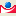 689 624,4513 563,2496 568,6Администрация Чамзинского муниципального района Республики Мордовия900143 738,347 470,244 993,5Общегосударственные вопросы9000119 303,518 510,218 572,6Функционирование высшего должностного лица субъекта Российской Федерации и муниципального образования90001021 963,31 912,61 912,6Обеспечение деятельности Администрации Чамзинского муниципального района Республики Мордовия90001026501 963,31 912,61 912,6Глава Чамзинского муниципального района Республики Мордовия90001026511 963,31 912,61 912,6Расходы на обеспечение функций органов местного самоуправления 90001026510041120200,5200,5200,5Расходы на выплаты персоналу в целях обеспечения выполнения функций государственными (муниципальными) органами, казенными учреждениями, органами управления государственными внебюджетными фондами90001026510041120100200,5200,5200,5Расходы на выплаты персоналу государственных (муниципальных) органов90001026510041120120200,5200,5200,5Расходы на выплаты по оплате труда высшего должностного лица900010265100411501 762,81 712,11 712,1Расходы на выплаты персоналу в целях обеспечения выполнения функций государственными (муниципальными) органами, казенными учреждениями, органами управления государственными внебюджетными фондами900010265100411501001 762,81 712,11 712,1Расходы на выплаты персоналу государственных (муниципальных) органов900010265100411501201 762,81 712,11 712,1Функционирование Правительства Российской Федерации, высших исполнительных органов государственной власти субъектов Российской Федерации, местных администраций900010416 250,215 587,615 650,0Муниципальная программа "Развитие муниципальной службы в Чамзинском муниципальном районе Республики Мордовия"90001040105,05,05,0Основное мероприятие "Подготовка, переподготовка и повышение квалификации муниципальных служащих и лиц, замещающих муниципальные должности на постоянной основе"9000104010025,05,05,0Расходы на обеспечение функций органов местного самоуправления 900010401002411205,05,05,0Расходы на выплаты персоналу в целях обеспечения выполнения функций государственными (муниципальными) органами, казенными учреждениями, органами управления государственными внебюджетными фондами900010401002411201005,05,05,0Расходы на выплаты персоналу государственных (муниципальных) органов900010401002411201205,05,05,0Муниципальная программа "Развитие культуры и туризма в Чамзинском муниципальном районе" 900010405083,687,590,5Подпрограмма "Обеспечение условий реализации муниципальной программы" 900010405383,687,590,5Основное мероприятие "Обеспечение функций муниципального архива"90001040530283,687,590,5Осуществление государственных полномочий Республики Мордовия по хранению, комплектованию, учету и использованию архивных документов, находящихся в собственности Республики Мордовия и хранящихся в муниципальных архивах9000104053027751083,687,590,5Расходы на выплаты персоналу в целях обеспечения выполнения функций государственными (муниципальными) органами, казенными учреждениями, органами управления государственными внебюджетными фондами9000104053027751010071,972,374,8Расходы на выплаты персоналу государственных (муниципальных) органов9000104053027751012071,972,374,8Закупка товаров, работ и услуг для обеспечения государственных (муниципальных) нужд9000104053027751020011,715,215,7Иные закупки товаров, работ и услуг для обеспечения государственных (муниципальных) нужд9000104053027751024011,715,215,7Муниципальная программа Чамзинского муниципального района Республики Мордовия "Обеспечение доступным и комфортным жильем и коммунальными услугами граждан Российской Федерации" 90001042622,633,934,0Подпрограмма "Обеспечение жилыми помещениями детей-сирот и детей, оставшихся без попечения родителей, лиц из числа детей-сирот и детей, оставшихся без попечения родителей,  лиц, которые относились к категории детей-сирот и детей, оставшихся без попечения родителей, лиц из числа детей-сирот и детей, оставшихся без попечения родителей, и достигли возраста 23 лет в Чамзинском муниципальном районе Республики Мордовия"900010426222,633,934,0Основное мероприятие "Формирование списка детей-сирот и детей, оставшихся без попечения родителей, а также лиц из их числа, подлежащих обеспечению жилыми помещениями"90001042620122,633,934,0Осуществление государственных полномочий Республики Мордовия по обеспечению детей-сирот и детей, оставшихся без попечения родителей, лиц из числа детей-сирот и детей, оставшихся без попечения родителей, жилыми помещениями специализированного жилищного фонда900010426201Z082022,633,934,0Расходы на выплаты персоналу в целях обеспечения выполнения функций государственными (муниципальными) органами, казенными учреждениями, органами управления государственными внебюджетными фондами900010426201Z082010022,633,934,0Расходы на выплаты персоналу государственных (муниципальных) органов900010426201Z082012022,577933,9316633,99903Муниципальная программа "Укрепление общественного порядка и обеспечение общественной безопасности в Чамзинском муниципальном районе"9000104360810,8855,7889,9Основное мероприятие "Мероприятия по укреплению общественного порядка и обеспечению общественной безопасности в сфере охраны прав и интересов несовершеннолетних, предупреждение безнадзорности и беспризорности среди несовершеннолетних"900010436005506,0534,2555,5Осуществление государственных полномочий Республики Мордовия по профилактике безнадзорности и правонарушений несовершеннолетних, защите прав и законных интересов детей и подростков, предусмотренных Законом Республики Мордовия от 30 марта 2005 года № 26-З "Об организации деятельности комиссий по делам несовершеннолетних и защите их прав в Республике Мордовия"90001043600577030506,0534,2555,5Расходы на выплаты персоналу в целях обеспечения выполнения функций государственными (муниципальными) органами, казенными учреждениями, органами управления государственными внебюджетными фондами90001043600577030100476,6503,8524,1Расходы на выплаты персоналу государственных (муниципальных) органов90001043600577030120476,6503,8524,1Закупка товаров, работ и услуг для обеспечения государственных (муниципальных) нужд9000104360057703020029,430,431,4Иные закупки товаров, работ и услуг для обеспечения государственных (муниципальных) нужд9000104360057703024029,430,431,4Основное мероприятие "Реализация государственных полномочий в области законодательства об административных правонарушениях"900010436010304,8321,5334,4Осуществление государственных полномочий Республики Мордовия по созданию, материально-техническому и организационному обеспечению деятельности административных комиссий90001043601077020299,1315,5328,1Расходы на выплаты персоналу в целях обеспечения выполнения функций государственными (муниципальными) органами, казенными учреждениями, органами управления государственными внебюджетными фондами90001043601077020100284,4300,3312,4Расходы на выплаты персоналу государственных (муниципальных) органов90001043601077020120284,4300,3312,4Закупка товаров, работ и услуг для обеспечения государственных (муниципальных) нужд9000104360107702020014,715,215,7Иные закупки товаров, работ и услуг для обеспечения государственных (муниципальных) нужд9000104360107702024014,715,215,7Осуществление государственных полномочий Республики Мордовия по определению перечня должностных лиц, уполномоченных составлять протоколы об административных правонарушениях, предусмотренных Законом Республики Мордовия от 15 июня 2015 года N 38-З "Об административной ответственности на территории Республики Мордовия"900010436010771505,76,06,3Закупка товаров, работ и услуг для обеспечения государственных (муниципальных) нужд900010436010771502005,76,06,3Иные закупки товаров, работ и услуг для обеспечения государственных (муниципальных) нужд900010436010771502405,76,06,3Обеспечение деятельности Администрации Чамзинского муниципального района Республики Мордовия900010465014 939,614 197,114 207,1Непрограммные расходы в рамках обеспечения деятельности Администрации Чамзинского муниципального района Республики Мордовия900010465214 939,614 197,114 207,1Расходы на выплаты по оплате труда работников органов местного самоуправления 9000104652004111014 316,113 859,713 859,7Расходы на выплаты персоналу в целях обеспечения выполнения функций государственными (муниципальными) органами, казенными учреждениями, органами управления государственными внебюджетными фондами9000104652004111010014 316,113 859,713 859,7Расходы на выплаты персоналу государственных (муниципальных) органов9000104652004111012014 316,113 859,713 859,7Расходы на обеспечение функций органов местного самоуправления 90001046520041120623,5337,4347,4Расходы на выплаты персоналу в целях обеспечения выполнения функций государственными (муниципальными) органами, казенными учреждениями, органами управления государственными внебюджетными фондами90001046520041120100378,197,097,4Расходы на выплаты персоналу государственных (муниципальных) органов90001046520041120120378,197,097,4Закупка товаров, работ и услуг для обеспечения государственных (муниципальных) нужд90001046520041120200245,4240,4250,0Иные закупки товаров, работ и услуг для обеспечения государственных (муниципальных) нужд90001046520041120240245,4240,4250,0Непрограммные расходы главных распорядителей средств бюджета Чамзинского муниципального района Республики Мордовия900010489388,6408,4423,5Непрограммные расходы в рамках обеспечения деятельности главных распорядителей средств бюджета Чамзинского муниципального района Республики Мордовия9000104891388,6408,4423,5Осуществление государственных полномочий Республики Мордовия по ведению учета в качестве нуждающихся в жилых помещениях граждан, которые в соответствии с законодательством Республики Мордовия имеют право на государственную поддержку в строительстве или приобретении жилья90001048910077540359,5379,3394,4Расходы на выплаты персоналу в целях обеспечения выполнения функций государственными (муниципальными) органами, казенными учреждениями, органами управления государственными внебюджетными фондами90001048910077540100344,8364,1378,7Расходы на выплаты персоналу государственных (муниципальных) органов90001048910077540120344,8364,1378,7Закупка товаров, работ и услуг для обеспечения государственных (муниципальных) нужд9000104891007754020014,715,215,7Иные закупки товаров, работ и услуг для обеспечения государственных (муниципальных) нужд9000104891007754024014,715,215,7Осуществление государственных полномочий Республики Мордовия по квотированию рабочих мест для трудоустройства граждан, особо нуждающихся в социальной защите900010489100775603,63,63,6Закупка товаров, работ и услуг для обеспечения государственных (муниципальных) нужд900010489100775602003,63,63,6Иные закупки товаров, работ и услуг для обеспечения государственных (муниципальных) нужд900010489100775602403,63,63,6Осуществление государственных полномочий Республики Мордовия по установлению регулируемых тарифов на перевозки пассажиров и багажа автомобильным транспортом и городским наземным электрическим транспортом по муниципальным маршрутам регулярных перевозок в границах соответствующего муниципального образования9000104891007758025,525,525,5Расходы на выплаты персоналу в целях обеспечения выполнения функций государственными (муниципальными) органами, казенными учреждениями, органами управления государственными внебюджетными фондами9000104891007758010020,820,820,8Расходы на выплаты персоналу государственных (муниципальных) органов9000104891007758012020,820,820,8Закупка товаров, работ и услуг для обеспечения государственных (муниципальных) нужд900010489100775802004,74,74,7Иные закупки товаров, работ и услуг для обеспечения государственных (муниципальных) нужд900010489100775802404,74,74,7Другие общегосударственные вопросы90001131 090,01 010,01 010,0Муниципальная программа развития сельского хозяйства и регулирования рынков сельскохозяйственной продукции, сырья и продовольствия в Чамзинском муниципальном районе9000113090150,0150,0150,0Подпрограмма "Техническая и технологическая модернизация, инновационное развитие"9000113094150,0150,0150,0Основное мероприятие "Развитие консультационной помощи сельскохозяйственным товаропроизводителям"900011309402150,0150,0150,0Мероприятия, связанные с муниципальным управлением90001130940241210150,0150,0150,0Закупка товаров, работ и услуг для обеспечения государственных (муниципальных) нужд90001130940241210200150,0150,0150,0Иные закупки товаров, работ и услуг для обеспечения государственных (муниципальных) нужд90001130940241210240150,0150,0150,0Муниципальная программа "Оформление права собственности на муниципальные и бесхозяйные объекты недвижимого имущества, расположенные на территории Чамзинского муниципального района"9000113350650,0570,0570,0Основное мероприятие «Оформление технической документации, постановка на кадастровый учет муниципальных объектов, и бесхозяйных объектов недвижимого имущества (объекты капитального строительства, в том числе объекты ЖКХ и линейные объекты)»900011335001190,0300,0300,0Оценка недвижимости, признание прав и регулирование отношений по муниципальной собственности90001133500142200190,0300,0300,0Закупка товаров, работ и услуг для обеспечения государственных (муниципальных) нужд90001133500142200200190,0300,0300,0Иные закупки товаров, работ и услуг для обеспечения государственных (муниципальных) нужд90001133500142200240190,0300,0300,0Основное мероприятие «Проведение кадастровых работ по формированию и постановке на государственный кадастровый учет земельных участков, занятых муниципальными объектами капитального строительства»900011335002130,050,050,0Оценка недвижимости, признание прав и регулирование отношений по муниципальной собственности90001133500242200130,050,050,0Закупка товаров, работ и услуг для обеспечения государственных (муниципальных) нужд90001133500242200200130,050,050,0Иные закупки товаров, работ и услуг для обеспечения государственных (муниципальных) нужд90001133500242200240130,050,050,0Основное мероприятие «Оценка муниципальных объектов и бесхозяйных объектов недвижимого имущества (объекты капитального строительства, в том числе объекты ЖКХ и линейные объекты)»900011335003160,050,050,0Оценка недвижимости, признание прав и регулирование отношений по муниципальной собственности90001133500342200160,050,050,0Закупка товаров, работ и услуг для обеспечения государственных (муниципальных) нужд90001133500342200200160,050,050,0Иные закупки товаров, работ и услуг для обеспечения государственных (муниципальных) нужд90001133500342200240160,050,050,0Основное мероприятие «Проведение кадастровых работ по формированию земельных участков неразграниченной собственности для реализации (предоставления в аренду) через торги»90001133500450,050,050,0Оценка недвижимости, признание прав и регулирование отношений по муниципальной собственности9000113350044220050,050,050,0Закупка товаров, работ и услуг для обеспечения государственных (муниципальных) нужд9000113350044220020050,050,050,0Иные закупки товаров, работ и услуг для обеспечения государственных (муниципальных) нужд9000113350044220024050,050,050,0Основное мероприятие «Определение рыночной стоимости земельных участков, государственная собственность на которые не разграничена с целью их продажи путем проведения торгов (аукционов)»90001133500530,030,030,0Оценка недвижимости, признание прав и регулирование отношений по муниципальной собственности9000113350054220030,030,030,0Закупка товаров, работ и услуг для обеспечения государственных (муниципальных) нужд9000113350054220020030,030,030,0Иные закупки товаров, работ и услуг для обеспечения государственных (муниципальных) нужд9000113350054220024030,030,030,0Основное мероприятие «Определение рыночной величины арендной платы за пользование земельными участками, государственная собственность на которые не разграничена с целью их предоставления в арену путем проведения торгов (аукционов)»90001133500620,020,020,0Оценка недвижимости, признание прав и регулирование отношений по муниципальной собственности9000113350064220020,020,020,0Закупка товаров, работ и услуг для обеспечения государственных (муниципальных) нужд9000113350064220020020,020,020,0Иные закупки товаров, работ и услуг для обеспечения государственных (муниципальных) нужд9000113350064220024020,020,020,0Основное мероприятие «Организация и проведение торгов по реализации земельных участков и объектов недвижимого имущества, находящегося в муниципальной собственности»90001133500750,050,050,0Оценка недвижимости, признание прав и регулирование отношений по муниципальной собственности9000113350074220050,050,050,0Закупка товаров, работ и услуг для обеспечения государственных (муниципальных) нужд9000113350074220020050,050,050,0Иные закупки товаров, работ и услуг для обеспечения государственных (муниципальных) нужд9000113350074220024050,050,050,0Основное мероприятие «Организация и проведение торгов по продаже права заключения договоров аренды в отношении земельных участков и объектов недвижимого имущества, находящегося в муниципальной собственности»90001133500820,020,020,0Оценка недвижимости, признание прав и регулирование отношений по муниципальной собственности9000113350084220020,020,020,0Закупка товаров, работ и услуг для обеспечения государственных (муниципальных) нужд9000113350084220020020,020,020,0Иные закупки товаров, работ и услуг для обеспечения государственных (муниципальных) нужд9000113350084220024020,020,020,0Муниципальная программа "Защита населения и территорий от чрезвычайных ситуаций, обеспечение пожарной безопасности и безопасности людей на водных объектах на территории Чамзинского муниципального района"900011340014,014,014,0Основное мероприятие "Обеспечение защиты населения и территории Чамзинского муниципального района от чрезвычайных ситуаций"9000113400011,01,01,0Мероприятия по снижению рисков и смягчению последствий чрезвычайных ситуаций900011340001421301,01,01,0Закупка товаров, работ и услуг для обеспечения государственных (муниципальных) нужд900011340001421302001,01,01,0Иные закупки товаров, работ и услуг для обеспечения государственных (муниципальных) нужд900011340001421302401,01,01,0Основное мероприятие «Укрепление материально-технической базы органов управления гражданской обороной и звена территориальной подсистемы РСЧС Чамзинского муниципального района»90001134000313,013,013,0Мероприятия по снижению рисков и смягчению последствий чрезвычайных ситуаций9000113400034213013,013,013,0Закупка товаров, работ и услуг для обеспечения государственных (муниципальных) нужд9000113400034213020013,013,013,0Иные закупки товаров, работ и услуг для обеспечения государственных (муниципальных) нужд9000113400034213024013,013,013,0Непрограммные расходы главных распорядителей средств бюджета Чамзинского муниципального района Республики Мордовия900011389276,0276,0276,0Непрограммные расходы в рамках обеспечения деятельности главных распорядителей средств бюджета Чамзинского муниципального района Республики Мордовия9000113891276,0276,0276,0Выплаты лицам, удостоенным звания «Почетный гражданин»9000113891000206020,020,020,0Социальное обеспечение и иные выплаты населению9000113891000206030020,020,020,0Публичные нормативные выплаты гражданам несоциального характера9000113891000206033020,020,020,0Мероприятия, связанные с муниципальным управлением90001138910041210256,0256,0256,0Закупка товаров, работ и услуг для обеспечения государственных (муниципальных) нужд90001138910041210200256,0256,0256,0Иные закупки товаров, работ и услуг для обеспечения государственных (муниципальных) нужд90001138910041210240256,0256,0256,0Национальная безопасность и правоохранительная деятельность90003238,70,00,0 Защита населения и территории от чрезвычайных ситуаций природного и техногенного характера, пожарная безопасность 9000310238,70,00,0Непрограммные расходы главных распорядителей средств бюджета Чамзинского муниципального района Республики Мордовия900031089238,70,00,0Непрограммные расходы в рамках обеспечения деятельности главных распорядителей средств бюджета Чамзинского муниципального района Республики Мордовия9000310891238,70,00,0Размещение и питание граждан Российской Федерации, иностранных граждан и лиц без гражданства, постоянно проживающих на территориях Украины, Донецкой Народной Республики, Луганской Народной Республики, Запорожской области, Херсонской области, вынужденно покинувших жилые помещения и находившихся в пунктах временного размещения и питания на территории Российской Федерации, за счет средств резервного фонда Правительства Российской Федерации90003108910056940238,70,00,0Закупка товаров, работ и услуг для обеспечения государственных (муниципальных) нужд90003108910056940200238,70,00,0Иные закупки товаров, работ и услуг для обеспечения государственных (муниципальных) нужд90003108910056940240238,70,00,0Национальная экономика9000498 969,512 192,311 024,2Сельское хозяйство и рыболовство90004052 597,72 864,73 113,7Муниципальная программа развития сельского хозяйства и регулирования рынков сельскохозяйственной продукции, сырья и продовольствия в Чамзинском муниципальном районе 90004050902 597,72 864,73 113,7Подпрограмма "Развитие ветеринарной службы"90004050931 402,41 324,51 246,5Основное мероприятие "Организация мероприятий при осуществлении деятельности по обращению с животными без владельцев"9000405093011 402,41 324,51 246,5Осуществление государственных полномочий Республики Мордовия по организации мероприятий при осуществлении деятельности по обращению с животными без владельцев900040509301772201 402,41 324,51 246,5Закупка товаров, работ и услуг для обеспечения государственных (муниципальных) нужд900040509301772202001 402,41 324,51 246,5Иные закупки товаров, работ и услуг для обеспечения государственных (муниципальных) нужд900040509301772202401 402,41 324,51 246,5Подпрограмма "Поддержка и развитие кадрового потенциала"90004050951 195,31 540,21 867,2Основное мероприятие "Стимулирование обучения и закрепления молодых специалистов в сельскохозяйственном производстве"9000405095011 195,31 540,21 867,2Осуществление государственных полномочий Республики Мордовия по предоставлению стипендии студентам, обучающимся по очной форме обучения за счет бюджетных ассигнований федерального бюджета, республиканского бюджета Республики Мордовия по сельскохозяйственным профессиям, специальностям, направлениям подготовки и взявшим на себя обязательство трудоустроиться в сельскохозяйственные организации или организации системы государственной ветеринарной службы в течение месяца после получения диплома либо после завершения военной службы по призыву и отработать в них не менее 5 лет, установленной Указом Главы Республики Мордовия от 27 февраля 2015 года № 91-УГ "О дополнительных мерах по подготовке и закреплению молодых специалистов в сельскохозяйственном производстве"90004050950177160218,0374,9547,8Социальное обеспечение и иные выплаты населению90004050950177160300218,0374,9547,8Иные выплаты населению90004050950177160360218,0374,9547,8Осуществление государственных полномочий Республики Мордовия по предоставлению ежемесячной денежной выплаты молодым специалистам, трудоустроившимся в сельскохозяйственные организации и организации системы государственной ветеринарной службы не позднее года окончания образовательных организаций либо после завершения военной службы по призыву и взявшим на себя обязательство отработать не менее 5 лет с даты заключения договора о предоставлении выплат, установленной Указом Главы Республики Мордовия от 27 февраля 2015 года № 91-УГ "О дополнительных мерах по подготовке и закреплению молодых специалистов в сельскохозяйственном производстве"90004050950177200977,31 165,31 319,4Социальное обеспечение и иные выплаты населению90004050950177200300977,31 165,31 319,4Иные выплаты населению90004050950177200360977,31 165,31 319,4Дорожное хозяйство (дорожные фонды)900040992 797,91 903,22 198,5Муниципальная программа "Развитие автомобильных дорог в Чамзинском муниципальном районе Республики Мордовия"9000409132 536,71 903,22 198,5Основное мероприятие "Капитальный ремонт, ремонт и содержание автомобильных дорог общего пользования местного значения"9000409130012 536,71 903,22 198,5Капитальный ремонт автомобильных дорог общего пользования местного значения и искусственных сооружений на них900040913001420102 536,71 903,22 198,5Закупка товаров, работ и услуг для обеспечения государственных (муниципальных) нужд900040913001420102002 536,71 903,22 198,5Иные закупки товаров, работ и услуг для обеспечения государственных (муниципальных) нужд900040913001420102402 536,71 903,22 198,5Муниципальная программа Чамзинского муниципального района Республики Мордовия "Комплексное развитие сельских территорий"900040922090 261,20,00,0Подпрограмма "Создание и развитие инфраструктуры на сельских территориях"900040922290 261,20,00,0Основное мероприятие «Развитие транспортной инфраструктуры на сельских территориях»90004092220390 261,20,00,0Развитие транспортной инфраструктуры на сельских территориях900040922203L372590 261,20,00,0Капитальные вложения в объекты государственной (муниципальной) собственности900040922203L372540090 261,20,00,0Бюджетные инвестиции900040922203L372541090 261,20,00,0Другие вопросы в области национальной экономики90004123 573,87 424,45 712,0Муниципальная программа "Развитие и поддержка малого и среднего предпринимательства Чамзинского муниципального района"900041229030,040,040,0Основное мероприятие "Информационное, консультационное обеспечение малого и среднего бизнеса, повышение квалификации кадров"90004122900310,010,010,0Мероприятия по поддержке субъектов малого и среднего предпринимательства9000412290034206010,010,010,0Закупка товаров, работ и услуг для обеспечения государственных (муниципальных) нужд9000412290034206020010,010,010,0Иные закупки товаров, работ и услуг для обеспечения государственных (муниципальных) нужд9000412290034206024010,010,010,0Основное мероприятие "Формирование благоприятной социальной среды для малого и среднего предпринимательства"90004122900420,030,030,0Мероприятия по поддержке субъектов малого и среднего предпринимательства9000412290044206020,030,030,0Закупка товаров, работ и услуг для обеспечения государственных (муниципальных) нужд9000412290044206020020,030,030,0Иные закупки товаров, работ и услуг для обеспечения государственных (муниципальных) нужд9000412290044206024020,030,030,0Муниципальная программа "Оформление права собственности на муниципальные и бесхозяйные объекты недвижимого имущества, расположенные на территории Чамзинского муниципального района"9000412353 543,87 384,45 672,0Основное мероприятие "Проведение комплексных кадастровых работ на территории Чамзинского муниципального района"9000412350093 543,87 384,45 672,0Проведение комплексных кадастровых работ900041235009L51103 543,87 384,45 672,0Закупка товаров, работ и услуг для обеспечения государственных (муниципальных) нужд900041235009L51102003 543,87 384,45 672,0Иные закупки товаров, работ и услуг для обеспечения государственных (муниципальных) нужд900041235009L51102403 543,87 384,45 672,0Жилищно-коммунальное хозяйство9000512 011,73 098,81 898,8Жилищное хозяйство900050110 232,5335,4335,4Муниципальная программа Чамзинского муниципального района Республики Мордовия "Комплексное развитие сельских территорий"9000501229 897,10,00,0Подпрограмма "Создание условий для обеспечения доступным и комфортным жильем сельского населения"90005012219 897,10,00,0Основное мероприятие "Улучшение жилищных условий граждан, проживающих на сельских территориях"9000501221019 897,10,00,0Строительство (приобретение) жилья, предоставляемого по договору найма жилого помещения900050122101L57629 897,10,00,0Капитальные вложения в объекты государственной (муниципальной) собственности900050122101L57624009 897,10,00,0Бюджетные инвестиции900050122101L57624109 897,10,00,0Муниципальная программа "Модернизация и реформирование жилищно-коммунального хозяйства в Чамзинском муниципальном районе Республики Мордовия" 9000501270335,4335,4335,4Основное мероприятие "Капитальный ремонт МКД"900050127006335,4335,4335,4Взнос на капитальный ремонт общего имущества в многоквартирном доме90005012700642360335,4335,4335,4Закупка товаров, работ и услуг для обеспечения государственных (муниципальных) нужд90005012700642360200335,4335,4335,4Иные закупки товаров, работ и услуг для обеспечения государственных (муниципальных) нужд90005012700642360240335,4335,4335,4Коммунальное хозяйство90005021 779,32 763,41 563,4Муниципальная программа Чамзинского муниципального района Республики Мордовия "Комплексное развитие сельских территорий"90005022265,90,00,0Подпрограмма "Создание и развитие инфраструктуры на сельских территориях"900050222265,90,00,0Основное мероприятие "Современный облик сельских территорий"90005022220465,90,00,0Строительство канализационного коллектора с очистными сооружениями мощностью 8000 куб.м. в сутки в р.п. Комсомольский Чамзинского муниципального района Республики Мордовия9000502222042500365,90,00,0Капитальные вложения в объекты государственной (муниципальной) собственности9000502222042500340065,90,00,0Бюджетные инвестиции9000502222042500341065,90,00,0Муниципальная программа "Модернизация и реформирование жилищно-коммунального хозяйства в Чамзинском муниципальном районе Республики Мордовия" 90005022701 713,42 763,41 563,4Основное мероприятие "Модернизация объектов водоснабжения"900050227003150,00,00,0Осуществление полномочий городского поселения по организации в границах поселения электро-, тепло-, газо- и водоснабжения населения, водоотведения, снабжения населения топливом в пределах полномочий, установленных законодательством Российской Федерации90005022700344502150,00,00,0Закупка товаров, работ и услуг для обеспечения государственных (муниципальных) нужд90005022700344502200150,00,00,0Иные закупки товаров, работ и услуг для обеспечения государственных (муниципальных) нужд90005022700344502240150,00,00,0Основное мероприятие «Модернизация объектов водоотведения»9000502270040,01 200,00,0Обеспечение мероприятий по модернизации систем коммунальной инфраструктуры900050227004L11300,01 200,00,0Капитальные вложения в объекты государственной (муниципальной) собственности900050227004L11304000,01 200,00,0Бюджетные инвестиции900050227004L11304100,01 200,00,0Основное мероприятие «Текущий, капитальный ремонт объектов водоснабжения и водоотведения, находящихся в муниципальной собственности, приобретение оборудования, подлежащего установке на данных объектах и для пополнения муниципального аварийного резерва»9000502270081 000,01 000,01 000,0Текущий и капитальный ремонт объектов теплоснабжения, водоснабжения и водоотведения, находящихся в муниципальной собственности 900050227008S62301 000,01 000,01 000,0Закупка товаров, работ и услуг для обеспечения государственных (муниципальных) нужд900050227008S62302001 000,01 000,01 000,0Иные закупки товаров, работ и услуг для обеспечения государственных (муниципальных) нужд900050227008S62302401 000,01 000,01 000,0Основное мероприятие «Пополнение муниципальных аварийных резервов материальных ресурсов»900050227009563,4563,4563,4Текущий и капитальный ремонт объектов теплоснабжения, водоснабжения и водоотведения, находящихся в муниципальной собственности 900050227009S6230563,4563,4563,4Закупка товаров, работ и услуг для обеспечения государственных (муниципальных) нужд900050227009S6230200563,4563,4563,4Иные закупки товаров, работ и услуг для обеспечения государственных (муниципальных) нужд900050227009S6230240563,4563,4563,4Охрана окружающей среды900063 878,72 500,02 500,0Другие вопросы в области охраны окружающей среды90006053 878,72 500,02 500,0Муниципальная программа "Охрана окружающей среды и повышение экологической безопасности" 90006051403 878,72 500,02 500,0Основное мероприятие «Организация и проведение экологических мероприятий для различных слоев населения, в том числе информационное просвещение»9000605140063 878,72 500,02 500,0Мероприятия в области охраны окружающей среды900060514006420503 878,72 500,02 500,0Закупка товаров, работ и услуг для обеспечения государственных (муниципальных) нужд900060514006420502003 878,72 500,02 500,0Иные закупки товаров, работ и услуг для обеспечения государственных (муниципальных) нужд900060514006420502403 878,72 500,02 500,0Образование9000720,020,020,0Профессиональная подготовка, переподготовка и повышение квалификации900070520,020,020,0Муниципальная программа "Развитие муниципальной службы в Чамзинском муниципальном районе Республики Мордовия"90007050110,010,010,0Основное мероприятие "Подготовка, переподготовка и повышение квалификации муниципальных служащих и лиц, замещающих муниципальные должности на постоянной основе"90007050100210,010,010,0Расходы на обеспечение функций органов местного самоуправления 9000705010024112010,010,010,0Закупка товаров, работ и услуг для обеспечения государственных (муниципальных) нужд9000705010024112020010,010,010,0Иные закупки товаров, работ и услуг для обеспечения государственных (муниципальных) нужд9000705010024112024010,010,010,0Муниципальная программа "Энергосбережение и повышение энергетической эффективности в Чамзинском муниципальном районе Республики Мордовия"90007051210,010,010,0Основное мероприятие "Повышение энергоэффективности в бюджетной сфере"90007051200310,010,010,0Мероприятия по энергосбережению и повышению энергоэффективности9000705120034209010,010,010,0Закупка товаров, работ и услуг для обеспечения государственных (муниципальных) нужд9000705120034209020010,010,010,0Иные закупки товаров, работ и услуг для обеспечения государственных (муниципальных) нужд9000705120034209024010,010,010,0Культура, кинематография90008549,40,00,0Культура9000801549,40,00,0Непрограммные расходы главных распорядителей средств бюджета Чамзинского муниципального района Республики Мордовия900080189549,40,00,0Непрограммные расходы в рамках обеспечения деятельности главных распорядителей средств бюджета Чамзинского муниципального района Республики Мордовия9000801891549,40,00,0Приобретение имущества в муниципальную собственность90008018910042430549,40,00,0Капитальные вложения в объекты государственной (муниципальной) собственности90008018910042430400549,40,00,0Бюджетные инвестиции90008018910042430410549,40,00,0Социальная политика900107 458,69 948,99 777,9Пенсионное обеспечение90010011 702,11 780,61 851,8Муниципальная программа "Развитие муниципальной службы в Чамзинском муниципальном районе Республики Мордовия"9001001011 702,11 780,61 851,8Основное мероприятие "Обеспечение государственных гарантий муниципальных служащих"9001001010031 702,11 780,61 851,8Доплаты к пенсиям муниципальных служащих Республики Мордовия900100101003030101 702,11 780,61 851,8Социальное обеспечение и иные выплаты населению900100101003030103001 702,11 780,61 851,8Публичные нормативные социальные выплаты гражданам900100101003030103101 702,11 780,61 851,8Социальное обеспечение населения90010031 268,71 538,61 296,4Муниципальная программа развития сельского хозяйства и регулирования рынков сельскохозяйственной продукции, сырья и продовольствия в Чамзинском муниципальном районе 9001003091 268,71 538,61 296,4Подпрограмма "Поддержка и развитие кадрового потенциала"90010030951 268,71 538,61 296,4Основное мероприятие "Стимулирование обучения и закрепления молодых специалистов в сельскохозяйственном производстве"9001003095011 268,71 538,61 296,4Осуществление государственных полномочий Республики Мордовия по предоставлению компенсационной выплаты молодым специалистам, трудоустроившимся в сельскохозяйственные организации и организации системы государственной ветеринарной службы не позднее года окончания образовательных организаций либо после завершения военной службы по призыву и взявшим на себя обязательство отработать не менее 5 лет с даты заключения договора о предоставлении выплат, установленной Указом Главы Республики Мордовия от 27 февраля 2015 года № 91-УГ "О дополнительных мерах по подготовке и закреплению молодых специалистов в сельскохозяйственном производстве"900100309501771901 268,71 538,61 296,4Социальное обеспечение и иные выплаты населению900100309501771903001 268,71 538,61 296,4Публичные нормативные социальные выплаты гражданам100309501771903101 268,71 538,61 296,4Охрана семьи и детства90010044 387,86 529,76 529,7Муниципальная программа Чамзинского муниципального района Республики Мордовия "Обеспечение доступным и комфортным жильем и коммунальными услугами граждан Российской Федерации" 9001004264 283,76 425,66 425,6Подпрограмма "Обеспечение жилыми помещениями детей-сирот и детей, оставшихся без попечения родителей, лиц из числа детей-сирот и детей, оставшихся без попечения родителей,  лиц, которые относились к категории детей-сирот и детей, оставшихся без попечения родителей, лиц из числа детей-сирот и детей, оставшихся без попечения родителей, и достигли возраста 23 лет в Чамзинском муниципальном районе Республики Мордовия"90010042624 283,76 425,66 425,6Основное мероприятие "Предоставление жилых помещений специализированного жилищного фонда детям-сиротам и детям, оставшимся без попечения родителей, лицам из их числа"9001004262034 283,76 425,66 425,6Осуществление государственных полномочий Республики Мордовия по обеспечению детей-сирот и детей, оставшихся без попечения родителей, лиц из числа детей-сирот и детей, оставшихся без попечения родителей, жилыми помещениями специализированного жилищного фонда900100426203R08204 283,76 425,66 425,6Капитальные вложения в объекты государственной (муниципальной) собственности900100426203R08204004 283,76 425,66 425,6Бюджетные инвестиции900100426203R08204104 283,76 425,66 425,6Непрограммные расходы главных распорядителей средств бюджета Чамзинского муниципального района Республики Мордовия9001004890104,1104,1104,1Непрограммные расходы в рамках обеспечения деятельности главных распорядителей средств бюджета Чамзинского муниципального района Республики Мордовия9001004891104,1104,1104,1Осуществление государственных полномочий Республики Мордовия по назначению и предоставлению единовременной денежной выплаты на капитальный ремонт жилых помещений, единственными собственниками которых являются дети-сироты и дети, оставшиеся без попечения родителей, а также лица из числа детей-сирот и детей, оставшихся без попечения родителей90010048910077110104,1104,1104,1Социальное обеспечение и иные выплаты населению90010048910077110300104,1104,1104,1Публичные нормативные социальные выплаты гражданам90010048910077110310104,1104,1104,1Другие вопросы в области социальной политики9001006100,0100,0100,0Муниципальная программа "Социальная поддержка граждан" 9001006030100,0100,0100,0Подпрограмма "Поддержка социально ориентированных некоммерческих организаций"9001006032100,0100,0100,0Основное мероприятие "Оказание финансовой поддержки СОНКО"900100603201100,0100,0100,0Субсидии на поддержку социально ориентированных некоммерческих организаций90010060320191010100,0100,0100,0Предоставление субсидий бюджетным, автономным учреждениям и иным некоммерческим организациям90010060320191010600100,0100,0100,0Субсидии некоммерческим организациям (за исключением государственных (муниципальных) учреждений, государственных корпораций (компаний), публично-правовых компаний)90010060320191010630100,0100,0100,0Физическая культура и спорт90011108,20,00,0Физическая культура9001101108,20,00,0Муниципальная программа Чамзинского муниципального района Республики Мордовия "Комплексное развитие сельских территорий"900110122108,20,00,0Подпрограмма "Создание и развитие инфраструктуры на сельских территориях"9001101222108,20,00,0Основное мероприятие "Современный облик сельских территорий"900110122204108,20,00,0Строительство многофункционального социально-спортивного центра в р.п. Комсомольский Чамзинского муниципального района Республики Мордовия90011012220425001108,20,00,0Капитальные вложения в объекты государственной (муниципальной) собственности90011012220425001400108,20,00,0Бюджетные инвестиции90011012220425001410108,20,00,0Средства массовой информации900121 200,01 200,01 200,0Периодическая печать и издательства90012021 200,01 200,01 200,0Муниципальная программа "Социальная поддержка граждан" 90012020301 200,01 200,01 200,0Подпрограмма "Поддержка социально ориентированных некоммерческих организаций"90012020321 200,01 200,01 200,0Основное мероприятие "Оказание финансовой поддержки СОНКО"9001202032011 200,01 200,01 200,0Субсидии на поддержку социально ориентированных некоммерческих организаций900120203201910101 200,01 200,01 200,0Предоставление субсидий бюджетным, автономным учреждениям и иным некоммерческим организациям900120203201910106001 200,01 200,01 200,0Субсидии некоммерческим организациям (за исключением государственных (муниципальных) учреждений, государственных корпораций (компаний), публично-правовых компаний)900120203201910106301 200,01 200,01 200,0Финансовое управление администрации Чамзинского муниципального района Республики Мордовия90137 164,931 680,732 843,9Общегосударственные вопросы9010121 290,416 671,217 394,3Функционирование Правительства Российской Федерации, высших исполнительных органов государственной власти субъектов Российской Федерации, местных администраций9010104218,4218,4218,4Муниципальная программа повышения эффективности управления муниципальными финансами в Чамзинском муниципальном районе Республики Мордовия 901010417218,4218,4218,4Подпрограмма "Повышение эффективности межбюджетных отношений"9010104173218,4218,4218,4Основное мероприятие "Обеспечение осуществления органами местного самоуправления поселений отдельных полномочий Чамзинского муниципального района Республики Мордовия"901010417303218,4218,4218,4Иные межбюджетные трансферты на осуществление переданных полномочий по созданию условий для массового отдыха жителей поселения и организации обустройства мест массового отдыха населения, включая обеспечение свободного доступа граждан к водным объектам общего пользования и их береговым полосам9010104173034410572,872,872,8Межбюджетные трансферты9010104173034410550072,872,872,8Иные межбюджетные трансферты9010104173034410554072,872,872,8 Иные межбюджетные трансферты на осуществление переданных полномочий по осуществлению мероприятий по обеспечению безопасности людей на водных объектах, охране их жизни и здоровья 9010104173034410872,872,872,8Межбюджетные трансферты9010104173034410850072,872,872,8Иные межбюджетные трансферты9010104173034410854072,872,872,8Иные межбюджетные трансферты на осуществление переданных полномочий по осуществлению в пределах, установленных водным законодательством Российской Федерации, полномочий собственника водных объектов, информированию населения об ограничениях их использования9010104173034410972,872,872,8Межбюджетные трансферты9010104173034410950072,872,872,8Иные межбюджетные трансферты9010104173034410954072,872,872,8Обеспечение деятельности финансовых, налоговых и таможенных органов и органов финансового (финансово-бюджетного) надзора90101065 763,45 591,65 606,8Муниципальная программа повышения эффективности управления муниципальными финансами в Чамзинском муниципальном районе Республики Мордовия 90101061705 763,45 591,65 606,8Подпрограмма "Эффективное использование бюджетного потенциала"90101061715 763,45 591,65 606,8Основное мероприятие "Совершенствование бюджетного процесса, формирование бюджета Чамзинского муниципального района на очередной финансовый год и на плановый период"9010106171015 711,45 538,05 551,6Расходы на выплаты по оплате труда работников органов местного самоуправления 901010617101411105 493,25 311,15 311,1Расходы на выплаты персоналу в целях обеспечения выполнения функций государственными (муниципальными) органами, казенными учреждениями, органами управления государственными внебюджетными фондами901010617101411101005 493,25 311,15 311,1Расходы на выплаты персоналу государственных (муниципальных) органов901010617101411101205 493,25 311,15 311,1Расходы на обеспечение функций органов местного самоуправления 90101061710141120218,2226,9240,5Закупка товаров, работ и услуг для обеспечения государственных (муниципальных) нужд90101061710141120200218,1226,9240,5Иные закупки товаров, работ и услуг для обеспечения государственных (муниципальных) нужд90101061710141120240218,1226,9240,5Иные бюджетные ассигнования901010617101411208000,10,00,0Уплата налогов, сборов и иных платежей901010617101411208500,10,00,0Основное мероприятие "Осуществление полномочий сельских поселений Чамзинского муниципального района  по вопросам составления проекта бюджета, учета исполнения бюджета, осуществления контроля за его исполнением, составления отчета об исполнении бюджета"90101061710752,053,655,2Осуществление полномочий по вопросам составления проекта бюджета, учета исполнения бюджета, осуществления контроля за его исполнением, составления отчета об исполнении бюджета9010106171074450152,053,655,2Закупка товаров, работ и услуг для обеспечения государственных (муниципальных) нужд9010106171074450120052,053,655,2Иные закупки товаров, работ и услуг для обеспечения государственных (муниципальных) нужд9010106171074450124052,053,655,2Резервные фонды90101112 000,02 000,02 000,0Непрограммные расходы главных распорядителей средств бюджета Чамзинского муниципального района Республики Мордовия90101118902 000,02 000,02 000,0Непрограммные расходы в рамках обеспечения деятельности главных распорядителей средств бюджета Чамзинского муниципального района Республики Мордовия90101118912 000,02 000,02 000,0Резервный фонд Администрации Чамзинского муниципального района Республики Мордовия901011189100411802 000,02 000,02 000,0Иные бюджетные ассигнования901011189100411808002 000,02 000,02 000,0Резервные средства901011189100411808702 000,02 000,02 000,0Другие общегосударственные вопросы901011313 308,68 861,29 569,1Муниципальная программа "Развитие культуры и туризма в Чамзинском муниципальном районе" 9010113050354,5306,0310,5Подпрограмма "Обеспечение условий реализации муниципальной программы" 9010113053354,5306,0310,5Основное мероприятие "Обеспечение функций МКУ Чамзинского муниципального района «Межведомственный архив документов по личному составу"901011305301354,5306,0310,5Архивные учреждения90101130530161030354,5306,0310,5Расходы на выплаты персоналу в целях обеспечения выполнения функций государственными (муниципальными) органами, казенными учреждениями, органами управления государственными внебюджетными фондами90101130530161030100246,8194,0194,0Расходы на выплаты персоналу казенных учреждений90101130530161030110246,8194,0194,0Закупка товаров, работ и услуг для обеспечения государственных (муниципальных) нужд90101130530161030200107,7112,0116,5Иные закупки товаров, работ и услуг для обеспечения государственных (муниципальных) нужд90101130530161030240107,7112,0116,5Муниципальная программа повышения эффективности управления муниципальными финансами в Чамзинском муниципальном районе Республики Мордовия 9010113171 242,9750,3750,3Подпрограмма «Эффективное использование бюджетного потенциала» 9010113171442,9350,3350,3Основное мероприятие "Реализация мероприятий в сфере закупок"901011317108442,9350,3350,3Учреждения по обеспечению хозяйственного обслуживания90101131710861020442,9350,3350,3Расходы на выплаты персоналу в целях обеспечения выполнения функций государственными (муниципальными) органами, казенными учреждениями, органами управления государственными внебюджетными фондами90101131710861020100442,9350,3350,3Расходы на выплаты персоналу казенных учреждений90101131710861020110442,9350,3350,3Подпрограмма "Повышение эффективности межбюджетных отношений"9010113173800,0400,0400,0Основное мероприятие "Обеспечение осуществления органами местного самоуправления поселений отдельных полномочий Чамзинского муниципального района Республики Мордовия"901011317303800,0400,0400,0Иные межбюджетные трансферты на осуществление переданных полномочий по утверждению генеральных планов поселений, правил землепользования и застройки, местных нормативов градостроительного проектирования поселений, осуществлению муниципального земельного контроля в границах поселения90101131730344107800,0400,0400,0Межбюджетные трансферты90101131730344107500800,0400,0400,0Иные межбюджетные трансферты90101131730344107540800,0400,0400,0Муниципальная программа Чамзинского муниципального района Республики Мордовия "Цифровая трансформация Чамзинского муниципального района Республики Мордовия"901011318567,0587,0672,0Подпрограмма "Развитие информационной инфраструктуры в Чамзинском муниципальном районе Республики Мордовия"9010113181150,0150,0200,0Основное мероприятие "Информационная инфраструктура"901011318101150,0150,0200,0Мероприятия в области формирования информационного общества90101131810142070150,0150,0200,0Закупка товаров, работ и услуг для обеспечения государственных (муниципальных) нужд90101131810142070200150,0150,0200,0Иные закупки товаров, работ и услуг для обеспечения государственных (муниципальных) нужд90101131810142070240150,0150,0200,0Подпрограмма "Развитие электронного правительства в Чамзинском муниципальном районе Республики Мордовия"9010113182322,0342,0372,0Основное мероприятие "Развитие, модернизация и эксплуатация информационных систем и ресурсов электронного правительства Чамзинского муниципального района"90101131820172,072,072,0Мероприятия в области формирования информационного общества9010113182014207072,072,072,0Закупка товаров, работ и услуг для обеспечения государственных (муниципальных) нужд9010113182014207020072,072,072,0Иные закупки товаров, работ и услуг для обеспечения государственных (муниципальных) нужд 9010113182014207024072,072,072,0Основное мероприятие «Цифровое управление»901011318202250,0270,0300,0Мероприятия в области формирования информационного общества90101131820242070250,0270,0300,0Закупка товаров, работ и услуг для обеспечения государственных (муниципальных) нужд90101131820242070200250,0270,0300,0Иные закупки товаров, работ и услуг для обеспечения государственных (муниципальных) нужд90101131820242070240250,0270,0300,0Подпрограмма "Обеспечение информационной безопасности республиканских государственных информационных систем и инфраструктуры электронного правительства"901011318395,095,0100,0Основное мероприятие «Информационная безопасность»90101131830195,095,0100,0Мероприятия в области формирования информационного общества9010113183014207095,095,0100,0Закупка товаров, работ и услуг для обеспечения государственных (муниципальных) нужд9010113183014207020095,095,0100,0Иные закупки товаров, работ и услуг для обеспечения государственных (муниципальных) нужд9010113183014207024095,095,0100,0Непрограммные расходы главных распорядителей средств бюджета Чамзинского муниципального района Республики Мордовия90101138911 144,27 217,97 836,3Непрограммные расходы в рамках обеспечения деятельности главных распорядителей средств бюджета Чамзинского муниципального района Республики Мордовия901011389111 144,27 217,97 836,3Учреждения по обеспечению хозяйственного обслуживания9010113891006102010 790,47 217,97 836,3Расходы на выплаты персоналу в целях обеспечения выполнения функций государственными (муниципальными) органами, казенными учреждениями, органами управления государственными внебюджетными фондами901011389100610201004 580,43 644,24 093,2Расходы на выплаты персоналу казенных учреждений901011389100610201104 580,43 644,24 093,2Закупка товаров, работ и услуг для обеспечения государственных (муниципальных) нужд901011389100610202005 825,83 189,53 358,9Иные закупки товаров, работ и услуг для обеспечения государственных (муниципальных) нужд901011389100610202405 825,83 189,53 358,9Иные бюджетные ассигнования90101138910061020800384,2384,2384,2Уплата налогов, сборов и иных платежей90101138910061020850384,2384,2384,2Cтимулирование применения специального налогового режима "Налог на профессиональный доход"90101138910078050353,80,00,0Закупка товаров, работ и услуг для обеспечения государственных (муниципальных) нужд90101138910078050200353,80,00,0Иные закупки товаров, работ и услуг для обеспечения государственных (муниципальных) нужд90101138910078050240353,80,00,0Национальная безопасность и правоохранительная деятельность901031 999,71 677,71 859,9 Защита населения и территории от чрезвычайных ситуаций природного и техногенного характера, пожарная безопасность 90103101 999,71 677,71 859,9Муниципальная программа "Укрепление общественного порядка и обеспечение общественной безопасности в Чамзинском муниципальном районе"90103103601 949,71 627,71 809,9Основное мероприятие "Развитие единой дежурно-диспетчерской службы Чамзинского муниципального района"9010310360091 949,71 627,71 809,9Учреждения по защите населения и территории от чрезвычайных ситуаций природного и техногенного характера, гражданской обороне901031036009610401 949,71 627,71 809,9Расходы на выплаты персоналу в целях обеспечения выполнения функций государственными (муниципальными) органами, казенными учреждениями, органами управления государственными внебюджетными фондами901031036009610401001 762,01 437,01 612,6Расходы на выплаты персоналу казенных учреждений901031036009610401101 762,01 437,01 612,6Закупка товаров, работ и услуг для обеспечения государственных (муниципальных) нужд90103103600961040200187,7190,7197,3Иные закупки товаров, работ и услуг для обеспечения государственных (муниципальных) нужд90103103600961040240187,7190,7197,3Муниципальная программа "Защита населения и территорий от чрезвычайных ситуаций, обеспечение пожарной безопасности и безопасности людей на водных объектах на территории Чамзинского муниципального района"90103104050,050,050,0Основное мероприятие "Обеспечение защиты населения и территории Чамзинского муниципального района от чрезвычайных ситуаций"90103104000150,050,050,0Мероприятия по снижению рисков и смягчению последствий чрезвычайных ситуаций9010310400014213029,050,050,0Закупка товаров, работ и услуг для обеспечения государственных (муниципальных) нужд9010310400014213020029,050,050,0Иные закупки товаров, работ и услуг для обеспечения государственных (муниципальных) нужд9010310400014213024029,050,050,0Основное мероприятие «Укрепление материально-технической базы органов управления гражданской обороной и звена территориальной подсистемы РСЧС Чамзинского муниципального района»90103104000321,00,00,0Мероприятия по снижению рисков и смягчению последствий чрезвычайных ситуаций9010310400034213021,00,00,0Закупка товаров, работ и услуг для обеспечения государственных (муниципальных) нужд9010310400034213020021,00,00,0Иные закупки товаров, работ и услуг для обеспечения государственных (муниципальных) нужд9010310400034213024021,00,00,0Национальная экономика901043 524,63 738,13 887,7Дорожное хозяйство (дорожные фонды)90104093 524,63 738,13 887,7Муниципальная программа "Развитие автомобильных дорог в Чамзинском муниципальном районе Республики Мордовия"9010409133 524,63 738,13 887,7Основное мероприятие "Капитальный ремонт, ремонт и содержание автомобильных дорог общего пользования местного значения"9010409130013 524,63 738,13 887,7Иные межбюджетные трансферты на осуществление части переданных полномочий в сфере дорожной деятельности по текущему ремонту и содержанию автомобильных дорог местного значения и искусственных сооружений на них в границах населенных пунктов поселения901040913001441023 524,63 738,13 887,7Межбюджетные трансферты901040913001441025003 524,63 738,13 887,7Иные межбюджетные трансферты901040913001441025403 524,63 738,13 887,7Жилищно-коммунальное хозяйство90105270,0570,0270,0Благоустройство9010503270,0570,0270,0Муниципальная программа "Развитие культуры и туризма в Чамзинском муниципальном районе" 9010503050,0300,00,0Подпрограмма "Культура" 90105030510,0300,00,0Основное мероприятие "Укрепление материально-технической базы посредством приобретения оборудования, мягкого инвентаря, концертных костюмов; строительство, реконструкции и капитального ремонта существующих зданий"9010503051060,0300,00,0Восстановление воинских захоронений, находящихся в муниципальной собственности, и установка мемориальных знаков901050305106L29900,0300,00,0Межбюджетные трансферты901050305106L29905000,0300,00,0Иные межбюджетные трансферты901050305106L29905400,0300,00,0Муниципальная программа повышения эффективности управления муниципальными финансами в Чамзинском муниципальном районе Республики Мордовия 901050317270,0270,0270,0Подпрограмма "Повышение эффективности межбюджетных отношений"9010503173270,0270,0270,0Основное мероприятие "Обеспечение осуществления органами местного самоуправления поселений отдельных полномочий Чамзинского муниципального района Республики Мордовия"901050317303270,0270,0270,0Иные межбюджетные трансферты на осуществление полномочий по сохранению, использованию и популяризации объектов культурного наследия (памятников истории и культуры), находящихся в собственности поселения, охране объектов культурного наследия (памятников истории и культуры) местного (муниципального) значения, расположенных на территории поселения90105031730344104270,0270,0270,0Межбюджетные трансферты90105031730344104500270,0270,0270,0Иные межбюджетные трансферты90105031730344104540270,0270,0270,0Охрана окружающей среды90106381,3381,3381,3Другие вопросы в области охраны окружающей среды9010605381,3381,3381,3Муниципальная программа "Охрана окружающей среды и повышение экологической безопасности" 9010605140381,3381,3381,3Основное мероприятие «Эксплуатация межмуниципальной системы коммунальной инфраструктуры в области обращения с твердыми коммунальными отходами на территории Чамзинского муниципального района Республики Мордовия»901060514001381,3381,3381,3Иные межбюджетные трансферты на осуществление части полномочий по участию в организации деятельности по сбору (в том числе раздельному сбору) и транспортированию твердых коммунальных отходов90106051400144106381,3381,3381,3Межбюджетные трансферты90106051400144106500381,3381,3381,3Иные межбюджетные трансферты90106051400144106540381,3381,3381,3Культура, кинематография901086 026,45 333,05 694,9Другие вопросы в области культуры, кинематографии90108046 026,45 333,05 694,9Муниципальная программа "Развитие культуры и туризма в Чамзинском муниципальном районе" 90108040506 026,45 333,05 694,9Подпрограмма "Культура"90108040516 026,45 333,05 694,9Основное мероприятие "Сохранение, возрождение и развитие традиционной и народной культуры, поддержка народного творчества и культурно-досуговой деятельности"9010804051035 404,74 767,95 060,8Учреждения по обеспечению хозяйственного обслуживания901080405103610205 404,74 767,95 060,8Расходы на выплаты персоналу в целях обеспечения выполнения функций государственными (муниципальными) органами, казенными учреждениями, органами управления государственными внебюджетными фондами901080405103610201005 296,14 658,34 950,0Расходы на выплаты персоналу казенных учреждений901080405103610201105 296,14 658,34 950,0Закупка товаров, работ и услуг для обеспечения государственных (муниципальных) нужд90108040510361020200108,6109,6110,8Иные закупки товаров, работ и услуг для обеспечения государственных (муниципальных) нужд90108040510361020240108,6109,6110,8Основное мероприятие "Развитие библиотечного дела"901080405104621,7565,1634,1Учреждения по обеспечению хозяйственного обслуживания90108040510461020621,7565,1634,1Расходы на выплаты персоналу в целях обеспечения выполнения функций государственными (муниципальными) органами, казенными учреждениями, органами управления государственными внебюджетными фондами90108040510461020100621,7565,1634,1Расходы на выплаты персоналу казенных учреждений90108040510461020110621,7565,1634,1Социальная политика901102 112,22 112,22 112,2Социальное обеспечение населения90110032 112,22 112,22 112,2Муниципальная программа Чамзинского муниципального района Республики Мордовия "Комплексное развитие сельских территорий"901100322067,767,767,7Подпрограмма "Создание условий для обеспечения доступным и комфортным жильем сельского населения"901100322167,767,767,7Основное мероприятие "Улучшение жилищных условий граждан, проживающих на сельских территориях"90110032210167,767,767,7Улучшение жилищных условий граждан, проживающих на сельских территориях9011003221010204067,767,767,7Социальное обеспечение и иные выплаты населению9011003221010204030067,767,767,7Социальные выплаты гражданам, кроме публичных нормативных социальных выплат9011003221010204032067,767,767,7Муниципальная программа Чамзинского муниципального района Республики Мордовия "Обеспечение доступным и комфортным жильем и коммунальными услугами граждан Российской Федерации" 9011003262 044,52 044,52 044,5Подпрограмма "Обеспечение жильем молодых семей Чамзинского муниципального района"90110032612 044,52 044,52 044,5Основное мероприятие "Обеспечение жильем молодых семей" 9011003261012 044,52 044,52 044,5Предоставление молодым семьям социальных выплат на строительство или приобретение жилья901100326101L49702 044,52 044,52 044,5Социальное обеспечение и иные выплаты населению901100326101L49703002 044,52 044,52 044,5Социальные выплаты гражданам, кроме публичных нормативных социальных выплат901100326101L49703202 044,52 044,52 044,5Обслуживание государственного (муниципального) долга901136,96,76,4Обслуживание государственного (муниципального) внутреннего долга90113016,96,76,4Муниципальная программа повышения эффективности управления муниципальными финансами в Чамзинском муниципальном районе Республики Мордовия 90113011706,96,76,4Подпрограмма "Управление муниципальным долгом Чамзинского муниципального района Республики Мордовия" 90113011726,96,76,4Основное мероприятие "Своевременное обслуживание долговых обязательств Чамзинского муниципального района по бюджетным кредитам перед республиканским бюджетом"9011301172026,96,76,4Процентные платежи по муниципальному долгу 901130117202412406,96,76,4Обслуживание государственного (муниципального) долга901130117202412407006,96,76,4Обслуживание муниципального долга  901130117202412407306,96,76,4Межбюджетные трансферты общего характера бюджетам бюджетной системы Российской Федерации901141 553,41 190,51 237,2Дотации на выравнивание бюджетной обеспеченности субъектов Российской Федерации и муниципальных образований901140123,023,023,0Муниципальная программа повышения эффективности управления муниципальными финансами в Чамзинском муниципальном районе Республики Мордовия 901140117023,023,023,0Подпрограмма "Повышение эффективности межбюджетных отношений"901140117323,023,023,0Основное мероприятие "Выравнивание бюджетной обеспеченности поселений Чамзинского муниципального района Республики Мордовия"90114011730123,023,023,0Дотации на выравнивание бюджетной обеспеченности поселений9011401173014401023,023,023,0Межбюджетные трансферты9011401173014401050023,023,023,0Дотации9011401173014401051023,023,023,0Прочие межбюджетные трансферты общего характера90114031 530,41 167,51 214,2Муниципальная программа повышения эффективности управления муниципальными финансами в Чамзинском муниципальном районе Республики Мордовия 9011403171 530,41 167,51 214,2Подпрограмма "Повышение эффективности межбюджетных отношений"90114031731 530,41 167,51 214,2Основное мероприятие "Финансовая поддержка поселений в Чамзинском муниципальном районе Республики Мордовия для решения вопросов местного значения"9011403173021 530,41 167,51 214,2Субсидии на софинансирование расходных обязательств по финансовому обеспечению деятельности органов местного самоуправления и муниципальных учреждений901140317302442051 530,41 167,51 214,2Межбюджетные трансферты901140317302442055001 530,41 167,51 214,2Субсидии901140317302442055201 530,41 167,51 214,2Управление по социальной работе администрации Чамзинского муниципального района Республики Мордовия902507 467,1433 091,8417 363,1Общегосударственные вопросы9020113 606,112 661,713 737,1Функционирование Правительства Российской Федерации, высших исполнительных органов государственной власти субъектов Российской Федерации, местных администраций90201043 611,23 527,63 547,7Муниципальная программа "Развитие образования в Чамзинском муниципальном районе" 9020104020341,8360,6375,0Подпрограмма "Обеспечение реализации муниципальной программы "Развитие образования в Чамзинском муниципальном районе"9020104026341,8360,6375,0Основное мероприятие "Обеспечение реализации государственных полномочий по опеке и попечительству"902010402604341,8360,6375,0Осуществление государственных полномочий Республики Мордовия по организации и осуществлению деятельности по опеке и попечительству в отношении несовершеннолетних граждан, проживающих на территории Республики Мордовия90201040260477550341,8360,6375,0Расходы на выплаты персоналу в целях обеспечения выполнения функций государственными (муниципальными) органами, казенными учреждениями, органами управления государственными внебюджетными фондами90201040260477550100327,1345,4359,3Расходы на выплаты персоналу государственных (муниципальных) органов90201040260477550120327,1345,4359,3Закупка товаров, работ и услуг для обеспечения государственных (муниципальных) нужд9020104026047755020014,715,215,7Иные закупки товаров, работ и услуг для обеспечения государственных (муниципальных) нужд9020104026047755024014,715,215,7Обеспечение деятельности Администрации муниципального образования Республики Мордовия90201046503 269,43 167,03 172,7Непрограммные расходы в рамках обеспечения деятельности Администрации Чамзинского муниципального района Республики Мордовия90201046523 269,43 167,03 172,7Расходы на выплаты по оплате труда работников органов местного самоуправления 902010465200411103 032,22 924,12 924,1Расходы на выплаты персоналу в целях обеспечения выполнения функций государственными (муниципальными) органами, казенными учреждениями, органами управления государственными внебюджетными фондами902010465200411101003 032,22 924,12 924,1Расходы на выплаты персоналу государственных (муниципальных) органов902010465200411101203 032,22 924,12 924,1Расходы на обеспечение функций органов местного самоуправления 90201046520041120237,2242,9248,6Расходы на выплаты персоналу в целях обеспечения выполнения функций государственными (муниципальными) органами, казенными учреждениями, органами управления государственными внебюджетными фондами902010465200411201001,71,81,8Расходы на выплаты персоналу государственных (муниципальных) органов902010465200411201201,71,81,8Закупка товаров, работ и услуг для обеспечения государственных (муниципальных) нужд90201046520041120200235,5241,1246,8Иные закупки товаров, работ и услуг для обеспечения государственных (муниципальных) нужд90201046520041120240235,5241,1246,8Другие общегосударственные вопросы90201139 994,99 134,110 189,4Муниципальная программа "Развитие образования в Чамзинском муниципальном районе" 90201130208 840,68 173,79 112,6Подпрограмма "Обеспечение реализации муниципальной программы "Развитие образования в Чамзинском муниципальном районе" 90201130268 840,68 173,79 112,6Основное мероприятие "Обеспечение функций бухгалтерского и экономического учета обслуживаемых образовательных организаций и организации культуры"9020113026018 840,68 173,79 112,6Централизованные бухгалтерии902011302601612308 840,68 173,79 112,6Расходы на выплаты персоналу в целях обеспечения выполнения функций государственными (муниципальными) органами, казенными учреждениями, органами управления государственными внебюджетными фондами902011302601612301008 382,57 441,38 350,9Расходы на выплаты персоналу казенных учреждений902011302601612301108 382,57 441,38 350,9Закупка товаров, работ и услуг для обеспечения государственных (муниципальных) нужд90201130260161230200458,1732,4761,7Иные закупки товаров, работ и услуг для обеспечения государственных (муниципальных) нужд90201130260161230240458,1732,4761,7Муниципальная программа "Повышение безопасности дорожного движения в Чамзинском муниципальном районе"902011338010,010,010,0Основное мероприятие "Формирование у детей навыков безопасного поведения на дорогах"90201133800210,010,010,0Мероприятия по укреплению общественного порядка и обеспечению общественной безопасности9020113380024230010,010,010,0Закупка товаров, работ и услуг для обеспечения государственных (муниципальных) нужд9020113380024230020010,010,010,0Иные закупки товаров, работ и услуг для обеспечения государственных (муниципальных) нужд9020113380024230024010,010,010,0Непрограммные расходы главных распорядителей средств бюджета Чамзинского муниципального района Республики Мордовия90201138901 144,3950,41 066,8Непрограммные расходы в рамках обеспечения деятельности главных распорядителей средств бюджета Чамзинского муниципального района Республики Мордовия90201138911 144,3950,41 066,8Централизованные бухгалтерии902011389100612301 144,3950,41 066,8Расходы на выплаты персоналу в целях обеспечения выполнения функций государственными (муниципальными) органами, казенными учреждениями, органами управления государственными внебюджетными фондами902011389100612301001 074,3950,41 066,8Расходы на выплаты персоналу казенных учреждений902011389100612301101 074,3950,41 066,8Закупка товаров, работ и услуг для обеспечения государственных (муниципальных) нужд9020113891006123020070,00,00,0Иные закупки товаров, работ и услуг для обеспечения государственных (муниципальных) нужд9020113891006123024070,00,00,0Национальная безопасность и правоохранительная деятельность9020350,050,050,0Другие вопросы  в области национальной безопасности и правоохранительной деятельности902031450,050,050,0Муниципальная программа "Укрепление общественного порядка и обеспечение общественной безопасности в Чамзинском муниципальном районе"902031436050,050,050,0Основное мероприятие "Мероприятия по укреплению общественного порядка и обеспечению общественной безопасности в сфере охраны прав и интересов несовершеннолетних, предупреждение безнадзорности и беспризорности среди несовершеннолетних"90203143600550,050,050,0Мероприятия по укреплению общественного порядка и обеспечению общественной безопасности9020314360054230050,050,050,0Закупка товаров, работ и услуг для обеспечения государственных (муниципальных) нужд9020314360054230020050,050,050,0Иные закупки товаров, работ и услуг для обеспечения государственных (муниципальных) нужд9020314360054230024050,050,050,0Образование90207435 436,8362 666,2337 613,4Дошкольное образование9020701142 057,8116 442,2107 654,2Муниципальная программа "Развитие образования в Чамзинском муниципальном районе"9020701020142 031,8116 442,2107 654,2Подпрограмма "Развитие дошкольного образования в Чамзинском муниципальном районе"9020701021140 031,8116 442,2107 654,2Основное мероприятие "Обеспечение современного качества дошкольного образования"90207010210237,326,537,3Ежегодная премия для поощрения лучших педагогических работников дошкольных образовательных организаций9020701021020202017,311,517,3Социальное обеспечение и иные выплаты населению9020701021020202030017,311,517,3Премии и гранты9020701021020202035017,311,517,3Премия для поощрения муниципальных дошкольных образовательных организаций, организаций дополнительного образования, общеобразовательных организаций, внедряющих инновационные образовательные программы9020701021024232020,015,020,0Предоставление субсидий бюджетным, автономным учреждениям и иным некоммерческим организациям9020701021024232060020,015,020,0Субсидии бюджетным учреждениям9020701021024232061020,015,020,0Основное мероприятие "Обеспечение государственных гарантий реализации прав на получение общедоступного и бесплатного дошкольного образования в муниципальных дошкольных образовательных организациях"902070102103117 201,896 491,086 117,8Осуществление государственных полномочий Республики Мордовия по обеспечению государственных гарантий реализации прав на получение общедоступного и бесплатного дошкольного образования в муниципальных дошкольных образовательных организациях, в муниципальных общеобразовательных организациях, включая расходы на оплату труда, приобретение учебников и учебных пособий, средств обучения, игр, игрушек (за исключением расходов на содержание зданий и оплату коммунальных услуг)90207010210377090117 201,896 491,086 117,8Предоставление субсидий бюджетным, автономным учреждениям и иным некоммерческим организациям90207010210377090600117 201,896 491,086 117,8Субсидии бюджетным учреждениям90207010210377090610117 201,896 491,086 117,8Основное мероприятие "Создание современных условий для получения дошкольного образования, ухода и присмотра за детьми в образовательных организациях в соответствии с требованиями Федерального государственного стандарта дошкольного образования"90207010210422 777,719 914,721 484,1Дошкольные образовательные организации9020701021046110022 777,719 914,721 484,1Предоставление субсидий бюджетным, автономным учреждениям и иным некоммерческим организациям9020701021046110060022 777,719 914,721 484,1Субсидии бюджетным учреждениям9020701021046110061022 777,719 914,721 484,1Основное мероприятие "Развитие кадрового потенциала дошкольных образовательных организаций"90207010210515,010,015,0Дошкольные образовательные организации9020701021056110015,010,015,0Предоставление субсидий бюджетным, автономным учреждениям и иным некоммерческим организациям9020701021056110060015,010,015,0Субсидии бюджетным учреждениям9020701021056110061015,010,015,0Подпрограмма "Укрепление материально-технической базы организаций образования Чамзинского муниципального района"90207010252 000,00,00,0Основное мероприятие "Укрепление материально-технической базы организаций образования"9020701025012 000,00,00,0Дошкольные образовательные организации902070102501611002 000,00,00,0Предоставление субсидий бюджетным, автономным учреждениям и иным некоммерческим организациям902070102501611006002 000,00,00,0Субсидии бюджетным учреждениям902070102501611006102 000,00,00,0Муниципальная программа "Энергосбережение и повышение энергетической эффективности в Чамзинском муниципальном районе Республики Мордовия" 90207011226,00,00,0Основное мероприятие "Повышение энергоэффективности в бюджетной сфере"90207011200326,00,00,0Мероприятия по энергосбережению и повышению энергоэффективности9020701120034209026,00,00,0Предоставление субсидий бюджетным, автономным учреждениям и иным некоммерческим организациям9020701120034209060026,00,00,0Субсидии бюджетным учреждениям9020701120034209061026,00,00,0Общее образование9020702237 135,8199 552,5186 074,6Муниципальная программа "Развитие образования в Чамзинском муниципальном районе" 9020702020237 048,8199 472,5185 994,6Подпрограмма "Развитие общего образования в Чамзинском муниципальном районе" 9020702022234 253,8199 430,1185 952,2Основное мероприятие "Обеспечение государственных гарантий реализации прав на получение общедоступного и бесплатного начального общего, основного общего, среднего общего образования в муниципальных общеобразовательных организациях"902070202203194 608,7163 575,4148 465,0Обеспечение выплат ежемесячного денежного вознаграждения за классное руководство педагогическим работникам муниципальных общеобразовательных организаций9020702022035303012 655,412 840,812 840,8Предоставление субсидий бюджетным, автономным учреждениям и иным некоммерческим организациям9020702022035303060012 655,412 840,812 840,8Субсидии бюджетным учреждениям9020702022035303061012 655,412 840,812 840,8Осуществление государственных полномочий Республики Мордовия по обеспечению государственных гарантий реализации прав на получение общедоступного и бесплатного начального общего, основного общего, среднего общего образования в муниципальных общеобразовательных организациях, обеспечение дополнительного образования детей в муниципальных общеобразовательных организациях, включая расходы на оплату труда, приобретение учебников и учебных пособий, средств обучения, игр, игрушек (за исключением расходов на содержание зданий и оплату коммунальных услуг)90207020220377080181 953,3150 734,6135 624,2Предоставление субсидий бюджетным, автономным учреждениям и иным некоммерческим организациям90207020220377080600181 953,3150 734,6135 624,2Субсидии бюджетным учреждениям90207020220377080610181 953,3150 734,6135 624,2Основное мероприятие "Изменение школьной инфраструктуры"90207020220525 504,121 766,423 443,5Школы-детские сады, школы начальные, неполные средние и средние9020702022056109025 504,121 766,423 443,5Предоставление субсидий бюджетным, автономным учреждениям и иным некоммерческим организациям9020702022056109060025 504,121 766,423 443,5Субсидии бюджетным учреждениям9020702022056109061025 504,121 766,423 443,5Основное мероприятие "Развитие системы работы с кадрами"90207020220669,548,074,5Поощрение лучших учителей9020702022060201034,523,034,5Социальное обеспечение и иные выплаты населению9020702022060201030034,523,034,5Премии и гранты9020702022060201035034,523,034,5Премия для поощрения муниципальных дошкольных образовательных организаций, организаций дополнительного образования, общеобразовательных организаций, внедряющих инновационные образовательные программы9020702022064232020,015,020,0Предоставление субсидий бюджетным, автономным учреждениям и иным некоммерческим организациям9020702022064232060020,015,020,0Субсидии бюджетным учреждениям9020702022064232061020,015,020,0Школы-детские сады, школы начальные, неполные средние и средние9020702022066109015,010,020,0Предоставление субсидий бюджетным, автономным учреждениям и иным некоммерческим организациям9020702022066109060015,010,020,0Субсидии бюджетным учреждениям9020702022066109061015,010,020,0Основное мероприятие "Сохранение и укрепление здоровья школьников"90207020220711 876,911 876,911 805,9Организация бесплатного горячего питания обучающихся, получающих начальное общее образование в муниципальных образовательных организациях902070202207L304011 876,911 876,911 805,9Предоставление субсидий бюджетным, автономным учреждениям и иным некоммерческим организациям902070202207L304060011 876,911 876,911 805,9Субсидии бюджетным учреждениям902070202207L304061011 876,911 876,911 805,9Региональный проект "Патриотическое воспитание граждан Российской Федерации"9020702022ЕВ2 194,62 163,42 163,4Проведение мероприятий по обеспечению деятельности советников директора по воспитанию и взаимодействию с детскими общественными объединениями в общеобразовательных организациях9020702022ЕВ517902 194,62 163,42 163,4Предоставление субсидий бюджетным, автономным учреждениям и иным некоммерческим организациям9020702022ЕВ517906002 194,62 163,42 163,4Субсидии бюджетным учреждениям9020702022ЕВ517906102 194,62 163,42 163,4Подпрограмма "Выявление и поддержка одаренных детей и молодежи в Чамзинском муниципальном районе" 9020702024 42,442,442,4Основное мероприятие "Выявление и поддержка одаренных детей и молодежи"9020702024 0142,442,442,4Мероприятия в области образования9020702024014224037,837,837,8Предоставление субсидий бюджетным, автономным учреждениям и иным некоммерческим организациям9020702024014224060037,837,837,8Субсидии бюджетным учреждениям9020702024014224061037,837,837,8Премия для поддержки талантливой и одаренной молодежи образовательных организаций902070202401425604,64,64,6Социальное обеспечение и иные выплаты населению902070202401425603004,64,64,6Премии и гранты902070202401425603504,64,64,6Подпрограмма "Укрепление материально-технической базы организаций образования Чамзинского муниципального района"90207020252 752,60,00,0Основное мероприятие "Укрепление материально-технической базы организаций образования"9020702025012 752,60,00,0Школы-детские сады, школы начальные, неполные средние и средние902070202501610902 752,60,00,0Предоставление субсидий бюджетным, автономным учреждениям и иным некоммерческим организациям902070202501610906002 752,60,00,0Субсидии бюджетным учреждениям902070202501610906102 752,60,00,0Муниципальная программа "Энергосбережение и повышение энергетической эффективности в Чамзинском муниципальном районе Республики Мордовия"9020702127,00,00,0Основное мероприятие "Повышение энергоэффективности в бюджетной сфере"9020702120037,00,00,0Мероприятия по энергосбережению и повышению энергоэффективности902070212003420907,00,00,0Предоставление субсидий бюджетным, автономным учреждениям и иным некоммерческим организациям902070212003420906007,00,00,0Субсидии бюджетным учреждениям902070212003420906107,00,00,0Муниципальная программа "Повышение безопасности дорожного движения в Чамзинском муниципальном районе"90207023880,080,080,0Основное мероприятие "Совершенствование работы по устранению причин детского дорожно-транспортного травматизма"90207023800180,080,080,0Мероприятия по укреплению общественного порядка и обеспечению общественной безопасности9020702380014230080,080,080,0Предоставление субсидий бюджетным, автономным учреждениям и иным некоммерческим организациям9020702380014230060080,080,080,0Субсидии бюджетным учреждениям9020702380014230061080,080,080,0Дополнительное образование детей902070350 627,841 105,938 215,1Муниципальная программа "Развитие образования в Чамзинском муниципальном районе"902070302031 891,725 836,023 767,9Подпрограмма "Развитие дополнительного образования детей в Чамзинском муниципальном районе" 902070302331 144,425 836,023 767,9Основное мероприятие "Обеспечение качества дополнительного образования детей"90207030230127 560,523 339,821 021,1Учреждения по внешкольной работе с детьми9020703023016108027 560,523 339,821 021,1Предоставление субсидий бюджетным, автономным учреждениям и иным некоммерческим организациям9020703023016108060027 560,523 339,821 021,1Субсидии бюджетным учреждениям9020703023016108061027 560,523 339,821 021,1Основное мероприятие "Развитие кадрового потенциала организаций дополнительного образования детей"90207030230247,326,557,3Поощрение лучших тренеров-преподавателей и педагогов дополнительного образования детей9020703023020203017,311,517,3Социальное обеспечение и иные выплаты населению9020703023020203030017,311,517,3Премии и гранты9020703023020203035017,311,517,3Премия для поощрения муниципальных дошкольных образовательных организаций, организаций дополнительного образования, общеобразовательных организаций, внедряющих инновационные образовательные программы9020703023024232015,010,015,0Предоставление субсидий бюджетным, автономным учреждениям и иным некоммерческим организациям9020703023024232060015,010,015,0Субсидии бюджетным учреждениям9020703023024232061015,010,015,0Учреждения по внешкольной работе с детьми9020703023026108015,05,025,0Предоставление субсидий бюджетным, автономным учреждениям и иным некоммерческим организациям9020703023026108060015,05,025,0Субсидии бюджетным учреждениям9020703023026108061015,05,025,0Основное мероприятие "Обеспечение персонифицированного финансирования дополнительного образования детей"9020703023033 536,62 469,72 689,5Субсидии некоммерческим организациям, не являющимся муниципальными (государственными) учреждениями, на реализацию проекта по обеспечению персонифицированного финансирования дополнительного образования902070302303915603 536,62 469,72 689,5Предоставление субсидий бюджетным, автономным учреждениям и иным некоммерческим организациям902070302303915606003 536,62 469,72 689,5Субсидии некоммерческим организациям (за исключением государственных (муниципальных) учреждений, государственных корпораций (компаний), публично-правовых компаний)902070302303915606303 536,62 469,72 689,5Подпрограмма "Укрепление материально-технической базы организаций образования Чамзинского муниципального района" на 2016-2025 годы9020703025747,40,00,0Основное мероприятие "Укрепление материально-технической базы организаций образования"902070302501747,40,00,0Учреждения по внешкольной работе с детьми90207030250161080747,40,00,0Предоставление субсидий бюджетным, автономным учреждениям и иным некоммерческим организациям90207030250161080600747,40,00,0Субсидии бюджетным учреждениям90207030250161080610747,40,00,0Муниципальная программа "Развитие культуры и туризма в Чамзинском муниципальном районе" 902070305018 736,115 269,914 447,2Подпрограмма "Культура" 902070305118 736,115 269,914 447,2Основное мероприятие "Дополнительное образование детей"90207030510518 736,115 269,914 447,2Учреждения по внешкольной работе с детьми9020703051056108018 736,115 269,914 447,2Предоставление субсидий бюджетным, автономным учреждениям и иным некоммерческим организациям9020703051056108060018 736,115 269,914 447,2Субсидии бюджетным учреждениям9020703051056108061018 736,115 269,914 447,2Молодежная политика9020707102,1102,1102,1Муниципальная программа "Молодёжь Чамзинского муниципального района"9020707320102,1102,1102,1Основное мероприятие "Патриотическое воспитание"90207073200134,634,634,6Мероприятия в области молодежной политики9020707320014211034,634,634,6Закупка товаров, работ и услуг для обеспечения государственных (муниципальных) нужд9020707320014211020034,634,634,6Иные закупки товаров, работ и услуг для обеспечения государственных (муниципальных) нужд9020707320014211024034,634,634,6Основное мероприятие "Поддержка молодежи в сфере науки и образования"90207073200222,322,322,3Мероприятия в области молодежной политики9020707320024211022,322,322,3Расходы на выплаты персоналу в целях обеспечения выполнения функций государственными (муниципальными) органами, казенными учреждениями, органами управления государственными внебюджетными фондами902070732002421101007,07,07,0Расходы на выплаты персоналу казенных учреждений902070732002421101107,07,07,0Закупка товаров, работ и услуг для обеспечения государственных (муниципальных) нужд9020707320024211020015,315,315,3Иные закупки товаров, работ и услуг для обеспечения государственных (муниципальных) нужд9020707320024211024015,315,315,3Основное мероприятие "Расширение взаимодействия с молодежными общественными организациями и объединениями, работающими с молодежью"90207073200323,823,823,8Мероприятия в области молодежной политики9020707320034211023,823,823,8Расходы на выплаты персоналу в целях обеспечения выполнения функций государственными (муниципальными) органами, казенными учреждениями, органами управления государственными внебюджетными фондами9020707320034211010021,021,021,0Расходы на выплаты персоналу казенных учреждений9020707320034211011021,021,021,0Закупка товаров, работ и услуг для обеспечения государственных (муниципальных) нужд902070732003421102002,82,82,8Иные закупки товаров, работ и услуг для обеспечения государственных (муниципальных) нужд902070732003421102402,82,82,8Основное мероприятие "Укрепление здоровья, формирование здорового образа жизни молодых граждан"9020707320048,98,98,9Мероприятия в области молодежной политики902070732004421108,98,98,9Расходы на выплаты персоналу в целях обеспечения выполнения функций государственными (муниципальными) органами, казенными учреждениями, органами управления государственными внебюджетными фондами902070732004421101002,02,02,0Расходы на выплаты персоналу казенных учреждений902070732004421101102,02,02,0Закупка товаров, работ и услуг для обеспечения государственных (муниципальных) нужд902070732004421102006,96,96,9Иные закупки товаров, работ и услуг для обеспечения государственных (муниципальных) нужд902070732004421102406,96,96,9Основное мероприятие "Вовлечение в предпринимательскую деятельность"9020707320055,95,95,9Мероприятия в области молодежной политики902070732005421105,95,95,9Закупка товаров, работ и услуг для обеспечения государственных (муниципальных) нужд902070732005421102005,95,95,9Иные закупки товаров, работ и услуг для обеспечения государственных (муниципальных) нужд902070732005421102405,95,95,9Основное мероприятие "Молодежная культура и творчество"9020707320066,66,66,6Мероприятия в области молодежной политики902070732006421106,66,66,6Закупка товаров, работ и услуг для обеспечения государственных (муниципальных) нужд902070732006421102006,66,66,6Иные закупки товаров, работ и услуг для обеспечения государственных (муниципальных) нужд902070732006421102406,66,66,6Другие вопросы в области образования90207095 513,35 463,55 567,5Муниципальная программа "Развитие образования в Чамзинском муниципальном районе" 90207090202 600,32 550,52 654,5Подпрограмма "Развитие дошкольного образования в Чамзинском муниципальном районе" 902070902112,43,54,9Основное мероприятие "Обеспечение современного качества дошкольного образования"90207090210212,43,54,9Мероприятия в области образования9020709021024224012,43,54,9Закупка товаров, работ и услуг для обеспечения государственных (муниципальных) нужд9020709021024224020012,43,54,9Иные закупки товаров, работ и услуг для обеспечения государственных (муниципальных) нужд9020709021024224024012,43,54,9Подпрограмма "Развитие общего образования в Чамзинском муниципальном районе" 9020709022190,4137,5212,7Основное мероприятие "Изменение школьной инфраструктуры"90207090220572,968,290,5Мероприятия в области образования9020709022054224072,968,290,5Закупка товаров, работ и услуг для обеспечения государственных (муниципальных) нужд9020709022054224020072,968,290,5Иные закупки товаров, работ и услуг для обеспечения государственных (муниципальных) нужд9020709022054224024072,968,290,5Основное мероприятие "Развитие системы работы с кадрами"90207090220693,054,0105,0Мероприятия в области образования9020709022064224093,054,0105,0Закупка товаров, работ и услуг для обеспечения государственных (муниципальных) нужд9020709022064224020093,054,0105,0Иные закупки товаров, работ и услуг для обеспечения государственных (муниципальных) нужд9020709022064224024093,054,0105,0Основное мероприятие "Сохранение и укрепление здоровья школьников"90207090220724,515,317,2Мероприятия в области образования9020709022074224024,515,317,2Закупка товаров, работ и услуг для обеспечения государственных (муниципальных) нужд9020709022074224020024,515,317,2Иные закупки товаров, работ и услуг для обеспечения государственных (муниципальных) нужд9020709022074224024024,515,317,2Подпрограмма "Выявление и поддержка одаренных детей и молодежи в Чамзинском муниципальном районе"9020709024463,3365,4373,1Основное мероприятие "Выявление и поддержка одаренных детей и молодежи"902070902401463,3365,4373,1Мероприятия в области образования90207090240142240463,3365,4373,1Закупка товаров, работ и услуг для обеспечения государственных (муниципальных) нужд90207090240142240200463,3365,4373,1Иные закупки товаров, работ и услуг для обеспечения государственных (муниципальных) нужд90207090240142240240463,3365,4373,1Подпрограмма "Обеспечение реализации муниципальной программы "Развитие образования в Чамзинском муниципальном районе" 90207090261 934,22 044,12 063,8Основное мероприятие "Обеспечение методического, информационного и организационного сопровождения сферы образования"9020709026021 934,22 044,12 063,8Учебно-методические кабинеты, группы хозяйственного обслуживания, учебные фильмотеки, межшкольные учебно-производственные комбинаты, логопедические пункты902070902602611201 934,22 044,12 063,8Расходы на выплаты персоналу в целях обеспечения выполнения функций государственными (муниципальными) органами, казенными учреждениями, органами управления государственными внебюджетными фондами902070902602611201001 789,91 879,61 899,0Расходы на выплаты персоналу казенных учреждений902070902602611201101 789,91 879,61 899,0Закупка товаров, работ и услуг для обеспечения государственных (муниципальных) нужд90207090260261120200144,3164,5164,8Иные закупки товаров, работ и услуг для обеспечения государственных (муниципальных) нужд90207090260261120240144,3164,5164,8Муниципальная программа "Социальная поддержка граждан" 90207090302 898,92 898,92 898,9Подпрограмма "Организация отдыха и оздоровления детей"90207090332 898,92 898,92 898,9Основное мероприятие "Мероприятия по сохранению и развитию инфраструктуры системы детского отдыха и оздоровления"9020709033012 898,92 898,92 898,9Осуществление государственных полномочий Республики Мордовия по финансовому обеспечению отдыха и оздоровления детей в Республике Мордовия в каникулярное время902070903301772102 898,92 898,92 898,9Предоставление субсидий бюджетным, автономным учреждениям и иным некоммерческим организациям902070903301772106002 898,92 898,92 898,9Субсидии бюджетным учреждениям902070903301772106102 898,92 898,92 898,9Муниципальная программа "Духовно-нравственное воспитание детей, молодежи и населения в Чамзинском муниципальном районе"902070933010,010,010,0Основное мероприятие "Духовно-нравственное воспитание и образование в организациях дошкольного, общего среднего и дополнительного образования"90207093300410,010,010,0Мероприятия по духовно- нравственному воспитанию 9020709330044229010,010,010,0Закупка товаров, работ и услуг для обеспечения государственных (муниципальных) нужд9020709330044229020010,010,010,0Иные закупки товаров, работ и услуг для обеспечения государственных (муниципальных) нужд9020709330044229024010,010,010,0Муниципальная программа "Патриотическое воспитание граждан, проживающих на территории Чамзинского муниципального района"90207093704,14,14,1Основное мероприятие "Совершенствование системы патриотического воспитания граждан, проживающих на территории Чамзинского муниципального района"9020709370010,50,50,5Мероприятия по духовно- нравственному воспитанию 902070937001422900,50,50,5Закупка товаров, работ и услуг для обеспечения государственных (муниципальных) нужд902070937001422902000,50,50,5Иные закупки товаров, работ и услуг для обеспечения государственных (муниципальных) нужд902070937001422902400,50,50,5Основное мероприятие "Организация патриотического воспитания граждан в ходе подготовки и проведения мероприятий, посвященных юбилейным и другим памятным событиям Истории России"9020709370022,02,02,0Мероприятия по духовно- нравственному воспитанию 902070937002422902,02,02,0Закупка товаров, работ и услуг для обеспечения государственных (муниципальных) нужд902070937002422902002,02,02,0Иные закупки товаров, работ и услуг для обеспечения государственных (муниципальных) нужд902070937002422902402,02,02,0Основное мероприятие "Формирование позитивного отношения общества к военной службе и положительной мотивации у молодых людей относительно прохождения военной службы по контракту и призыву"9020709370031,61,61,6Мероприятия по духовно- нравственному воспитанию 902070937003422901,61,61,6Закупка товаров, работ и услуг для обеспечения государственных (муниципальных) нужд902070937003422902001,61,61,6Иные закупки товаров, работ и услуг для обеспечения государственных (муниципальных) нужд902070937003422902401,61,61,6Культура, кинематография9020843 125,139 946,342 833,3Культура902080143 125,139 946,342 833,3Муниципальная программа "Развитие культуры и туризма в Чамзинском муниципальном районе" 902080105043 014,139 835,142 721,9Подпрограмма "Культура" 902080105143 014,139 835,142 721,9Основное мероприятие "Музыкальное искусство, культурно-массовые мероприятия"902080105101690,7700,0700,0Мероприятия в области культуры90208010510142250690,7700,0700,0Предоставление субсидий бюджетным, автономным учреждениям и иным некоммерческим организациям90208010510142250600690,7700,0700,0Субсидии бюджетным учреждениям90208010510142250610690,7700,0700,0Основное мероприятие "Сохранение, возрождение и развитие традиционной и народной культуры, поддержка народного творчества и культурно-досуговой деятельности"90208010510326 580,724 998,926 830,7Дворцы и дома культуры, другие учреждения культуры и средств массовой информации9020801051036114026 580,724 998,926 830,7Предоставление субсидий бюджетным, автономным учреждениям и иным некоммерческим организациям9020801051036114060026 580,724 998,926 830,7Субсидии бюджетным учреждениям9020801051036114061026 580,724 998,926 830,7Основное мероприятие "Развитие библиотечного дела"90208010510415 083,014 136,215 191,2Библиотеки9020801051046116014 812,214 136,215 191,2Предоставление субсидий бюджетным, автономным учреждениям и иным некоммерческим организациям9020801051046116060014 812,214 136,215 191,2Субсидии бюджетным учреждениям9020801051046116061014 812,214 136,215 191,2Модернизация библиотек в части комплектования книжных фондов библиотек муниципальных образований902080105104L5197270,80,00,0Предоставление субсидий бюджетным, автономным учреждениям и иным некоммерческим организациям902080105104L5197600270,80,00,0Субсидии бюджетным учреждениям902080105104L5197610270,80,00,0Основное мероприятие "Укрепление материально-технической базы посредством приобретения оборудования, мягкого инвентаря, концертных костюмов; строительство, реконструкции и капитального ремонта существующих зданий"902080105106505,10,00,0Обеспечение развития и укрепления материально-технической базы  домов культуры в населенных пунктах с числом жителей до 50 тысяч человек902080105106L4670505,10,00,0Предоставление субсидий бюджетным, автономным учреждениям и иным некоммерческим организациям902080105106L4670600505,10,00,0Субсидии бюджетным учреждениям902080105106L4670610505,10,00,0Региональный проект "Творческие люди"9020801051А2154,60,00,0Государственная поддержка лучших сельских учреждений культуры9020801051А255195103,10,00,0Предоставление субсидий бюджетным, автономным учреждениям и иным некоммерческим организациям9020801051А255195600103,10,00,0Субсидии бюджетным учреждениям9020801051А255195610103,10,00,0Государственная поддержка лучших работников сельских учреждений культуры9020801051А25519651,50,00,0Предоставление субсидий бюджетным, автономным учреждениям и иным некоммерческим организациям9020801051А25519660051,50,00,0Субсидии бюджетным учреждениям9020801051А25519661051,50,00,0Муниципальная программа "Гармонизация межнациональных и межконфессиональных  отношений в Чамзинском муниципальном районе"902080124045,045,045,0Основное мероприятие "Оказание поддержки общественным инициативам, направленным на укрепление гражданского единства, гармонизацию межнациональных отношений и этнокультурное развитие народов, проживающих на территории Чамзинского муниципального района"90208012400445,045,045,0Мероприятия, направленные на развитие межнациональных отношений9020801240044231045,045,045,0Предоставление субсидий бюджетным, автономным учреждениям и иным некоммерческим организациям9020801240044231060045,045,045,0Субсидии бюджетным учреждениям9020801240044231061045,045,045,0Муниципальная программа "Духовно-нравственное воспитание детей, молодежи и населения в Чамзинском муниципальном районе"902080133060,060,060,0Основное мероприятие "Информационно-просветительская и культурно-просветительская деятельность"90208013300260,060,060,0Мероприятия по духовно- нравственному воспитанию 9020801330024229060,060,060,0Предоставление субсидий бюджетным, автономным учреждениям и иным некоммерческим организациям9020801330024229060060,060,060,0Субсидии бюджетным учреждениям9020801330024229061060,060,060,0Муниципальная программа "Патриотическое воспитание граждан, проживающих на территории Чамзинского муниципального района"90208013706,06,26,4Основное мероприятие "Совершенствование системы патриотического воспитания граждан, проживающих на территории Чамзинского муниципального района"9020801370016,06,26,4Мероприятия по духовно- нравственному воспитанию 902080137001422906,06,26,4Закупка товаров, работ и услуг для обеспечения государственных (муниципальных) нужд902080137001422902006,06,26,4Иные закупки товаров, работ и услуг для обеспечения государственных (муниципальных) нужд902080137001422902406,06,26,4Социальная политика9021014 899,212 448,812 230,2Социальное обеспечение населения90210036 456,24 006,03 787,5Муниципальная программа "Развитие образования в Чамзинском муниципальном районе" 90210030206 456,24 006,03 787,5Подпрограмма "Развитие дошкольного образования в Чамзинском муниципальном районе" 9021003021281,80,00,0Основное мероприятие «Создание современных условий для получения дошкольного образования, ухода и присмотра за детьми в образовательных организациях в соответствии с требованиями Федерального государственного стандарта дошкольного образования»902100302104281,80,00,0Присмотр и уход за детьми военнослужащих в муниципальных образовательных организациях, реализующих образовательную программу дошкольного образования90210030210442660281,80,00,0Предоставление субсидий бюджетным, автономным учреждениям и иным некоммерческим организациям90210030210442660600281,80,00,0Субсидии бюджетным учреждениям90210030210442660610281,80,00,0Подпрограмма "Развитие общего образования в Чамзинском муниципальном районе"90210030226 174,44 006,03 787,5Основное мероприятие "Сохранение и укрепление здоровья школьников"9021003022076 174,44 006,03 787,5 Организация предоставления бесплатного питания обучающимся с ограниченными возможностями здоровья в муниципальных образовательных организациях, в том числе в случае обучения по медицинским показаниям на дому 902100302207424701 324,4813,01 147,5Предоставление субсидий бюджетным, автономным учреждениям и иным некоммерческим организациям902100302207424706001 324,4813,01 147,5Субсидии бюджетным учреждениям902100302207424706101 324,4813,01 147,5Организация предоставления бесплатного двухразового питания в муниципальных общеобразовательных организациях членам семей военнослужащих, обучающимся, осваивающим образовательные программы начального общего, основного общего и среднего общего образования90210030220742650353,60,00,0Предоставление субсидий бюджетным, автономным учреждениям и иным некоммерческим организациям90210030220742650600353,60,00,0Субсидии бюджетным учреждениям90210030220742650610353,60,00,0Осуществление государственных полномочий Республики Мордовия по организации предоставления обучающимся в муниципальных общеобразовательных организациях Республики Мордовия из малоимущих семей питания с освобождением от оплаты его стоимости902100302207770704 496,43 193,02 640,0Предоставление субсидий бюджетным, автономным учреждениям и иным некоммерческим организациям902100302207770706004 496,43 193,02 640,0Субсидии бюджетным учреждениям902100302207770706104 496,43 193,02 640,0Охрана семьи и детства90210048 443,08 442,88 442,7Муниципальная программа "Развитие образования в Чамзинском муниципальном районе" 90210040208 443,08 442,88 442,7Подпрограмма "Обеспечение реализации муниципальной программы "Развитие образования в Чамзинском муниципальном районе" 90210040268 443,08 442,88 442,7Основное мероприятие "Оказание мер государственной поддержки детям-сиротам, детям, оставшимся без попечения родителей, а также гражданам, желающим взять детей на воспитание в семью"9021004026038 443,08 442,88 442,7Осуществление государственных полномочий Республики Мордовия по выплате вознаграждения опекунам и попечителям несовершеннолетних граждан, проживающих на территории Республики Мордовия, с которыми органы опеки и попечительства заключили договор о приемной семье; выплате ежемесячного пособия опекуну (попечителю), приемному родителю на содержание ребенка, находящегося под опекой (попечительством), в приемной семье, в Республике Мордовия; выплате ежемесячного денежного пособия лицам из числа детей-сирот и детей, оставшихся без попечения родителей, обучающимся в государственных общеобразовательных организациях Республики Мордовия или в муниципальных общеобразовательных организациях, в период до 1 сентября года окончания обучения в общеобразовательной организации902100402603771808 443,08 442,88 442,7Социальное обеспечение и иные выплаты населению902100402603771803008 443,08 442,88 442,7Публичные нормативные социальные выплаты гражданам902100402603771803105 580,05 580,05 580,0Социальные выплаты гражданам, кроме публичных нормативных социальных выплат902100402603771803202 863,02 862,82 862,7Физическая культура и спорт90211350,0350,0350,0Физическая культура9021101350,0350,0350,0Муниципальная программа "Развитие физической культуры и массового спорта в Чамзинском муниципальном районе"9021101060350,0350,0350,0Основное мероприятие "Физическое воспитание и обеспечение организации и проведения физкультурных и массовых спортивных мероприятий"902110106002295,0300,0300,0Мероприятия в области спорта и физической культуры90211010600242040295,0300,0300,0Расходы на выплаты персоналу в целях обеспечения выполнения функций государственными (муниципальными) органами, казенными учреждениями, органами управления государственными внебюджетными фондами9021101060024204010050,050,050,0Расходы на выплаты персоналу государственных (муниципальных) органов9021101060024204012050,050,050,0Закупка товаров, работ и услуг для обеспечения государственных (муниципальных) нужд90211010600242040200245,0250,0250,0Иные закупки товаров, работ и услуг для обеспечения государственных (муниципальных) нужд90211010600242040240245,0250,0250,0Основное мероприятие "Совершенствование спортивной инфраструктуры и материально-технической базы для занятий физической культурой и массовым спортом"90211010600455,050,050,0Мероприятия в области спорта и физической культуры9021101060044204055,050,050,0Закупка товаров, работ и услуг для обеспечения государственных (муниципальных) нужд9021101060044204020055,050,050,0Иные закупки товаров, работ и услуг для обеспечения государственных (муниципальных) нужд9021101060044204024055,050,050,0Условно утвержденные расходы902990,04 968,810 549,1Условно утвержденные расходы90299990,04 968,810 549,1Муниципальная программа "Развитие образования в Чамзинском муниципальном районе"90299990200,03 312,67 032,7Подпрограмма "Развитие дополнительного образования детей в Чамзинском муниципальном районе" 90299990230,03 312,67 032,7Основное мероприятие "Обеспечение качества дополнительного образования детей"9029999023010,03 312,67 032,7Условно утвержденные расходы902999902301419900,03 312,67 032,7Иные бюджетные ассигнования902999902301419908000,03 312,67 032,7Резервные средства902999902301419908703 312,67 032,7Муниципальная программа "Развитие культуры и туризма в Чамзинском муниципальном районе" 9029999050,01 656,23 516,4Подпрограмма "Культура"90299990510,01 656,23 516,4Основное мероприятие "Дополнительное образование детей"9029999051050,01 656,23 516,4Условно утвержденные расходы902999905105419900,01 656,23 516,4Иные бюджетные ассигнования902999905105419908000,01 656,23 516,4Резервные средства902999905105419908701 656,23 516,4Отдел записи актов гражданского состояния администрации Чамзинского муниципального района Республики Мордовия9031 254,01 320,51 368,1Национальная безопасность и правоохранительная деятельность903031 254,01 320,51 368,1Органы юстиции90303041 254,01 320,51 368,1Непрограммные расходы главных распорядителей средств бюджета Чамзинского муниципального района Республики Мордовия9030304891 254,01 320,51 368,1Непрограммные расходы в рамках обеспечения деятельности главных распорядителей средств бюджета Чамзинского муниципального района Республики Мордовия90303048911 254,01 320,51 368,1Осуществление переданных полномочий Российской Федерации на государственную регистрацию актов гражданского состояния903030489100593001 254,01 320,51 368,1Расходы на выплаты персоналу в целях обеспечения выполнения функций государственными (муниципальными) органами, казенными учреждениями, органами управления государственными внебюджетными фондами90303048910059300100830,0865,2912,8Расходы на выплаты персоналу государственных (муниципальных) органов90303048910059300120830,0865,2912,8Закупка товаров, работ и услуг для обеспечения государственных (муниципальных) нужд90303048910059300200349,6380,9380,9Иные закупки товаров, работ и услуг для обеспечения государственных (муниципальных) нужд90303048910059300240349,6380,9380,9Иные бюджетные ассигнования9030304891005930080074,474,474,4Уплата налогов, сборов и иных платежей9030304891005930085074,474,474,4Наименование  Рз  Прз  Цср  Цср  Цср  Цср  Цср ВрВрСуммаСуммаСуммаСуммаСуммаСуммаНаименование  Рз  Прз  Цср  Цср  Цср  Цср  Цср ВрВр2023 ГОД2023 ГОД2024 ГОД2024 ГОД2025 ГОД2025 ГОД1234567889910101111ВСЕГО689 624,4689 624,4513 563,2513 563,2496 568,6496 568,6Общегосударственные вопросы0154 200,054 200,047 843,147 843,149 704,049 704,0Функционирование высшего должностного лица субъекта Российской Федерации и муниципального образования01021 963,31 963,31 912,61 912,61 912,61 912,6Обеспечение деятельности Администрации Чамзинского муниципального района Республики Мордовия01026501 963,31 963,31 912,61 912,61 912,61 912,6Глава Чамзинского муниципального района Республики Мордовия01026511 963,31 963,31 912,61 912,61 912,61 912,6Расходы на обеспечение функций органов местного самоуправления 01026510041120200,5200,5200,5200,5200,5200,5Расходы на выплаты персоналу в целях обеспечения выполнения функций государственными (муниципальными) органами, казенными учреждениями, органами управления государственными внебюджетными фондами01026510041120100100200,5200,5200,5200,5200,5200,5Расходы на выплаты персоналу государственных (муниципальных) органов01026510041120120120200,5200,5200,5200,5200,5200,5Расходы на выплаты по оплате труда высшего должностного лица010265100411501 762,81 762,81 712,11 712,11 712,11 712,1Расходы на выплаты персоналу в целях обеспечения выполнения функций государственными (муниципальными) органами, казенными учреждениями, органами управления государственными внебюджетными фондами010265100411501001001 762,81 762,81 712,11 712,11 712,11 712,1Расходы на выплаты персоналу государственных (муниципальных) органов010265100411501201201 762,81 762,81 712,11 712,11 712,11 712,1Функционирование Правительства Российской Федерации, высших исполнительных органов государственной власти субъектов Российской Федерации, местных администраций010420 079,820 079,819 333,619 333,619 416,119 416,1Муниципальная программа "Развитие муниципальной службы в Чамзинском муниципальном районе Республики Мордовия"01040105,05,05,05,05,05,0Основное мероприятие "Подготовка, переподготовка и повышение квалификации муниципальных служащих и лиц, замещающих муниципальные должности на постоянной основе"0104010025,05,05,05,05,05,0Расходы на обеспечение функций органов местного самоуправления 010401002411205,05,05,05,05,05,0Расходы на выплаты персоналу в целях обеспечения выполнения функций государственными (муниципальными) органами, казенными учреждениями, органами управления государственными внебюджетными фондами010401002411201001005,05,05,05,05,05,0Расходы на выплаты персоналу государственных (муниципальных) органов010401002411201201205,05,05,05,05,05,0Муниципальная программа "Развитие образования в Чамзинском муниципальном районе" 0104020341,8341,8360,6360,6375,0375,0Подпрограмма "Обеспечение реализации муниципальной программы "Развитие образования в Чамзинском муниципальном районе"0104026341,8341,8360,6360,6375,0375,0Основное мероприятие "Обеспечение реализации государственных полномочий по опеке и попечительству"010402604341,8341,8360,6360,6375,0375,0Осуществление государственных полномочий Республики Мордовия по организации и осуществлению деятельности по опеке и попечительству в отношении несовершеннолетних граждан, проживающих на территории Республики Мордовия01040260477550341,8341,8360,6360,6375,0375,0Расходы на выплаты персоналу в целях обеспечения выполнения функций государственными (муниципальными) органами, казенными учреждениями, органами управления государственными внебюджетными фондами01040260477550100100327,1327,1345,4345,4359,3359,3Расходы на выплаты персоналу государственных (муниципальных) органов01040260477550120120327,1327,1345,4345,4359,3359,3Закупка товаров, работ и услуг для обеспечения государственных (муниципальных) нужд0104026047755020020014,714,715,215,215,715,7Иные закупки товаров, работ и услуг для обеспечения государственных (муниципальных) нужд0104026047755024024014,714,715,215,215,715,7Муниципальная программа "Развитие культуры и туризма в Чамзинском муниципальном районе" 010405083,683,687,587,590,590,5Подпрограмма "Обеспечение условий реализации муниципальной программы" 010405383,683,687,587,590,590,5Основное мероприятие «Обеспечение функций муниципального архива»01040530283,683,687,587,590,590,5Осуществление государственных полномочий Республики Мордовия по хранению, комплектованию, учету и использованию архивных документов, находящихся в собственности Республики Мордовия и хранящихся в муниципальных архивах0104053027751083,683,687,587,590,590,5Расходы на выплаты персоналу в целях обеспечения выполнения функций государственными (муниципальными) органами, казенными учреждениями, органами управления государственными внебюджетными фондами0104053027751010010071,971,972,372,374,874,8Расходы на выплаты персоналу государственных (муниципальных) органов0104053027751012012071,971,972,372,374,874,8Закупка товаров, работ и услуг для обеспечения государственных (муниципальных) нужд0104053027751020020011,711,715,215,215,715,7Иные закупки товаров, работ и услуг для обеспечения государственных (муниципальных) нужд0104053027751024024011,711,715,215,215,715,7Муниципальная программа повышения эффективности управления муниципальными финансами в Чамзинском муниципальном районе Республики Мордовия 010417218,4218,4218,4218,4218,4218,4Подпрограмма "Повышение эффективности межбюджетных отношений"0104173218,4218,4218,4218,4218,4218,4Основное мероприятие "Обеспечение осуществления органами местного самоуправления поселений отдельных полномочий Чамзинского муниципального района Республики Мордовия"010417303218,4218,4218,4218,4218,4218,4Иные межбюджетные трансферты на осуществление переданных полномочий по созданию условий для массового отдыха жителей поселения и организации обустройства мест массового отдыха населения, включая обеспечение свободного доступа граждан к водным объектам общего пользования и их береговым полосам0104173034410572,872,872,872,872,872,8Межбюджетные трансферты0104173034410550050072,872,872,872,872,872,8Иные межбюджетные трансферты0104173034410554054072,872,872,872,872,872,8Иные межбюджетные трансферты на осуществление переданных полномочий по осуществлению мероприятий по обеспечению безопасности людей на водных объектах, охране их жизни и здоровья0104173034410872,872,872,872,872,872,8Межбюджетные трансферты0104173034410850050072,872,872,872,872,872,8Иные межбюджетные трансферты0104173034410854054072,872,872,872,872,872,8Иные межбюджетные трансферты на осуществление переданных полномочий по осуществлению в пределах, установленных водным законодательством Российской Федерации, полномочий собственника водных объектов, информированию населения об ограничениях их использования0104173034410972,872,872,872,872,872,8Межбюджетные трансферты0104173034410950050072,872,872,872,872,872,8Иные межбюджетные трансферты0104173034410954054072,872,872,872,872,872,8Муниципальная программа Чамзинского муниципального района Республики Мордовия "Обеспечение доступным и комфортным жильем и коммунальными услугами граждан Российской Федерации" 010426022,622,633,933,934,034,0Подпрограмма "Обеспечение жилыми помещениями детей-сирот и детей, оставшихся без попечения родителей, лиц из числа детей-сирот и детей, оставшихся без попечения родителей,  лиц, которые относились к категории детей-сирот и детей, оставшихся без попечения родителей, лиц из числа детей-сирот и детей, оставшихся без попечения родителей, и достигли возраста 23 лет в Чамзинском муниципальном районе Республики Мордовия"010426222,622,633,933,934,034,0Основное мероприятие "Формирование списка детей-сирот и детей, оставшихся без попечения родителей, а также лиц из их числа, подлежащих обеспечению жилыми помещениями"01042620122,622,633,933,934,034,0Осуществление государственных полномочий Республики Мордовия по обеспечению детей-сирот и детей, оставшихся без попечения родителей, лиц из числа детей-сирот и детей, оставшихся без попечения родителей, жилыми помещениями специализированного жилищного фонда010426201Z082022,622,633,933,934,034,0Расходы на выплаты персоналу в целях обеспечения выполнения функций государственными (муниципальными) органами, казенными учреждениями, органами управления государственными внебюджетными фондами010426201Z082010010022,622,633,933,934,034,0Расходы на выплаты персоналу государственных (муниципальных) органов010426201Z082012012022,622,633,933,934,034,0Муниципальная программа "Укрепление общественного порядка и обеспечение общественной безопасности в Чамзинском муниципальном районе"0104360810,8810,8855,7855,7889,9889,9Основное мероприятие "Мероприятия по укреплению общественного порядка и обеспечению общественной безопасности в сфере охраны прав и интересов несовершеннолетних, предупреждение безнадзорности и беспризорности среди несовершеннолетних"010436005506,0506,0534,2534,2555,5555,5Осуществление государственных полномочий Республики Мордовия по профилактике безнадзорности и правонарушений несовершеннолетних, защите прав и законных интересов детей и подростков, предусмотренных Законом Республики Мордовия от 30 марта 2005 года № 26-З "Об организации деятельности комиссий по делам несовершеннолетних и защите их прав в Республике Мордовия"01043600577030506,0506,0534,2534,2555,5555,5Расходы на выплаты персоналу в целях обеспечения выполнения функций государственными (муниципальными) органами, казенными учреждениями, органами управления государственными внебюджетными фондами01043600577030100100476,6476,6503,8503,8524,1524,1Расходы на выплаты персоналу государственных (муниципальных) органов01043600577030120120476,6476,6503,8503,8524,1524,1Закупка товаров, работ и услуг для обеспечения государственных (муниципальных) нужд0104360057703020020029,429,430,430,431,431,4Иные закупки товаров, работ и услуг для обеспечения государственных (муниципальных) нужд0104360057703024024029,429,430,430,431,431,4Основное мероприятие "Реализация государственных полномочий в области законодательства об административных правонарушениях"010436010304,8304,8321,5321,5334,4334,4Осуществление государственных полномочий Республики Мордовия по созданию, материально-техническому и организационному обеспечению деятельности административных комиссий01043601077020299,1299,1315,5315,5328,1328,1Расходы на выплаты персоналу в целях обеспечения выполнения функций государственными (муниципальными) органами, казенными учреждениями, органами управления государственными внебюджетными фондами01043601077020100100284,4284,4300,3300,3312,4312,4Расходы на выплаты персоналу государственных (муниципальных) органов01043601077020120120284,4284,4300,3300,3312,4312,4Закупка товаров, работ и услуг для обеспечения государственных (муниципальных) нужд0104360107702020020014,714,715,215,215,715,7Иные закупки товаров, работ и услуг для обеспечения государственных (муниципальных) нужд0104360107702024024014,714,715,215,215,715,7Осуществление государственных полномочий Республики Мордовия по определению перечня должностных лиц, уполномоченных составлять протоколы об административных правонарушениях, предусмотренных Законом Республики Мордовия от 15 июня 2015 года N 38-З "Об административной ответственности на территории Республики Мордовия"010436010771505,75,76,06,06,36,3Закупка товаров, работ и услуг для обеспечения государственных (муниципальных) нужд010436010771502002005,75,76,06,06,36,3Иные закупки товаров, работ и услуг для обеспечения государственных (муниципальных) нужд010436010771502402405,75,76,06,06,36,3Обеспечение деятельности Администрации Чамзинского муниципального района Республики Мордовия01046518 209,018 209,017 364,117 364,117 379,817 379,8Непрограммные расходы в рамках обеспечения деятельности Администрации Чамзинского муниципального района Республики Мордовия010465218 209,018 209,017 364,117 364,117 379,817 379,8Расходы на выплаты по оплате труда работников органов местного самоуправления 0104652004111017 348,317 348,316 783,816 783,816 783,816 783,8Расходы на выплаты персоналу в целях обеспечения выполнения функций государственными (муниципальными) органами, казенными учреждениями, органами управления государственными внебюджетными фондами0104652004111010010017 348,317 348,316 783,816 783,816 783,816 783,8Расходы на выплаты персоналу государственных (муниципальных) органов0104652004111012012017 348,317 348,316 783,816 783,816 783,816 783,8Расходы на обеспечение функций органов местного самоуправления 01046520041120860,7860,7580,3580,3596,0596,0Расходы на выплаты персоналу в целях обеспечения выполнения функций государственными (муниципальными) органами, казенными учреждениями, органами управления государственными внебюджетными фондами01046520041120100100379,8379,898,898,899,299,2Расходы на выплаты персоналу государственных (муниципальных) органов01046520041120120120379,8379,898,898,899,299,2Закупка товаров, работ и услуг для обеспечения государственных (муниципальных) нужд01046520041120200200480,9480,9481,5481,5496,8496,8Иные закупки товаров, работ и услуг для обеспечения государственных (муниципальных) нужд01046520041120240240480,9480,9481,5481,5496,8496,8Непрограммные расходы главных распорядителей средств бюджета Чамзинского муниципального района Республики Мордовия010489388,6388,6408,4408,4423,5423,5Непрограммные расходы в рамках обеспечения деятельности главных распорядителей средств бюджета Чамзинского муниципального района Республики Мордовия0104891388,6388,6408,4408,4423,5423,5Осуществление государственных полномочий Республики Мордовия по ведению учета в качестве нуждающихся в жилых помещениях граждан, которые в соответствии с законодательством Республики Мордовия имеют право на государственную поддержку в строительстве или приобретении жилья01048910077540359,5359,5379,3379,3394,4394,4Расходы на выплаты персоналу в целях обеспечения выполнения функций государственными (муниципальными) органами, казенными учреждениями, органами управления государственными внебюджетными фондами01048910077540100100344,8344,8364,1364,1378,7378,7Расходы на выплаты персоналу государственных (муниципальных) органов01048910077540120120344,8344,8364,1364,1378,7378,7Закупка товаров, работ и услуг для обеспечения государственных (муниципальных) нужд0104891007754020020014,714,715,215,215,715,7Иные закупки товаров, работ и услуг для обеспечения государственных (муниципальных) нужд0104891007754024024014,714,715,215,215,715,7Осуществление государственных полномочий Республики Мордовия по квотированию рабочих мест для трудоустройства граждан, особо нуждающихся в социальной защите010489100775603,63,63,63,63,63,6Закупка товаров, работ и услуг для обеспечения государственных (муниципальных) нужд010489100775602002003,63,63,63,63,63,6Иные закупки товаров, работ и услуг для обеспечения государственных (муниципальных) нужд010489100775602402403,63,63,63,63,63,6Осуществление государственных полномочий Республики Мордовия по установлению регулируемых тарифов на перевозки пассажиров и багажа автомобильным транспортом и городским наземным электрическим транспортом по муниципальным маршрутам регулярных перевозок в границах соответствующего муниципального образования0104891007758025,525,525,525,525,525,5Расходы на выплаты персоналу в целях обеспечения выполнения функций государственными (муниципальными) органами, казенными учреждениями, органами управления государственными внебюджетными фондами0104891007758010010020,820,820,820,820,820,8Расходы на выплаты персоналу государственных (муниципальных) органов0104891007758012012020,820,820,820,820,820,8Закупка товаров, работ и услуг для обеспечения государственных (муниципальных) нужд010489100775802002004,74,74,74,74,74,7Иные закупки товаров, работ и услуг для обеспечения государственных (муниципальных) нужд010489100775802402404,74,74,74,74,74,7Обеспечение деятельности финансовых, налоговых и таможенных органов и органов финансового (финансово-бюджетного) надзора01065 763,45 763,45 591,65 591,65 606,85 606,8Муниципальная программа повышения эффективности управления муниципальными финансами в Чамзинском муниципальном районе Республики Мордовия 01061705 763,45 763,45 591,65 591,65 606,85 606,8Подпрограмма "Эффективное использование бюджетного потенциала"01061715 763,45 763,45 591,65 591,65 606,85 606,8Основное мероприятие "Совершенствование бюджетного процесса, формирование бюджета Чамзинского муниципального района на очередной финансовый год и на плановый период"0106171015 711,45 711,45 538,05 538,05 551,65 551,6Расходы на выплаты по оплате труда работников органов местного самоуправления 010617101411105 493,25 493,25 311,15 311,15 311,15 311,1Расходы на выплаты персоналу в целях обеспечения выполнения функций государственными (муниципальными) органами, казенными учреждениями, органами управления государственными внебюджетными фондами010617101411101001005 493,25 493,25 311,15 311,15 311,15 311,1Расходы на выплаты персоналу государственных (муниципальных) органов010617101411101201205 493,25 493,25 311,15 311,15 311,15 311,1Расходы на обеспечение функций органов местного самоуправления 01061710141120218,2218,2226,9226,9240,5240,5Закупка товаров, работ и услуг для обеспечения государственных (муниципальных) нужд01061710141120200200218,1218,1226,9226,9240,5240,5Иные закупки товаров, работ и услуг для обеспечения государственных (муниципальных) нужд01061710141120240240218,1218,1226,9226,9240,5240,5Иные бюджетные ассигнования010617101411208008000,10,10,00,00,00,0Уплата налогов, сборов и иных платежей010617101411208508500,10,10,00,00,00,0Основное мероприятие "Осуществление полномочий сельских поселений Чамзинского муниципального района  по вопросам составления проекта бюджета, учета исполнения бюджета, осуществления контроля за его исполнением, составления отчета об исполнении бюджета"01061710752,052,053,653,655,255,2Осуществление полномочий по вопросам составления проекта бюджета, учета исполнения бюджета, осуществления контроля за его исполнением, составления отчета об исполнении бюджета0106171074450152,052,053,653,655,255,2Закупка товаров, работ и услуг для обеспечения государственных (муниципальных) нужд0106171074450120020052,052,053,653,655,255,2Иные закупки товаров, работ и услуг для обеспечения государственных (муниципальных) нужд0106171074450124024052,052,053,653,655,255,2Резервные фонды01112 000,02 000,02 000,02 000,02 000,02 000,0Непрограммные расходы главных распорядителей средств бюджета Чамзинского муниципального района Республики Мордовия01118902 000,02 000,02 000,02 000,02 000,02 000,0Непрограммные расходы в рамках обеспечения деятельности главных распорядителей средств бюджета Чамзинского муниципального района Республики Мордовия01118912 000,02 000,02 000,02 000,02 000,02 000,0Резервный фонд Администрации Чамзинского муниципального района Республики Мордовия011189100411802 000,02 000,02 000,02 000,02 000,02 000,0Иные бюджетные ассигнования011189100411808008002 000,02 000,02 000,02 000,02 000,02 000,0Резервные средства011189100411808708702 000,02 000,02 000,02 000,02 000,02 000,0Другие общегосударственные вопросы011324 393,524 393,519 005,319 005,320 768,520 768,5Муниципальная программа "Развитие образования в Чамзинском муниципальном районе" 01130208 840,68 840,68 173,78 173,79 112,69 112,6Подпрограмма "Обеспечение реализации муниципальной программы "Развитие образования в Чамзинском муниципальном районе" 01130268 840,68 840,68 173,78 173,79 112,69 112,6Основное мероприятие "Обеспечение функций бухгалтерского и экономического учета обслуживаемых образовательных организаций и организации культуры"0113026018 840,68 840,68 173,78 173,79 112,69 112,6Централизованные бухгалтерии011302601612308 840,68 840,68 173,78 173,79 112,69 112,6Расходы на выплаты персоналу в целях обеспечения выполнения функций государственными (муниципальными) органами, казенными учреждениями, органами управления государственными внебюджетными фондами011302601612301001008 382,58 382,57 441,37 441,38 350,98 350,9Расходы на выплаты персоналу казенных учреждений011302601612301101108 382,58 382,57 441,37 441,38 350,98 350,9Закупка товаров, работ и услуг для обеспечения государственных (муниципальных) нужд01130260161230200200458,1458,1732,4732,4761,7761,7Иные закупки товаров, работ и услуг для обеспечения государственных (муниципальных) нужд01130260161230240240458,1458,1732,4732,4761,7761,7Муниципальная программа "Развитие культуры и туризма в Чамзинском муниципальном районе" 0113050354,5354,5306,0306,0310,5310,5Подпрограмма "Обеспечение условий реализации муниципальной программы"0113053354,5354,5306,0306,0310,5310,5Основное мероприятие "Обеспечение функций МКУ Чамзинского муниципального района «Межведомственный архив документов по личному составу"011305301354,5354,5306,0306,0310,5310,5Архивные учреждения01130530161030354,5354,5306,0306,0310,5310,5Расходы на выплаты персоналу в целях обеспечения выполнения функций государственными (муниципальными) органами, казенными учреждениями, органами управления государственными внебюджетными фондами01130530161030100100246,8246,8194,0194,0194,0194,0Расходы на выплаты персоналу казенных учреждений01130530161030110110246,8246,8194,0194,0194,0194,0Закупка товаров, работ и услуг для обеспечения государственных (муниципальных) нужд01130530161030200200107,7107,7112,0112,0116,5116,5Иные закупки товаров, работ и услуг для обеспечения государственных (муниципальных) нужд01130530161030240240107,7107,7112,0112,0116,5116,5Муниципальная программа развития сельского хозяйства и регулирования рынков сельскохозяйственной продукции, сырья и продовольствия в Чамзинском муниципальном районе0113090150,0150,0150,0150,0150,0150,0Подпрограмма "Техническая и технологическая модернизация, инновационное развитие"0113094150,0150,0150,0150,0150,0150,0Основное мероприятие "Развитие консультационной помощи сельскохозяйственным товаропроизводителям"011309402150,0150,0150,0150,0150,0150,0Мероприятия, связанные с муниципальным управлением01130940241210150,0150,0150,0150,0150,0150,0Закупка товаров, работ и услуг для обеспечения государственных (муниципальных) нужд01130940241210200200150,0150,0150,0150,0150,0150,0Иные закупки товаров, работ и услуг для обеспечения государственных (муниципальных) нужд01130940241210240240150,0150,0150,0150,0150,0150,0Муниципальная программа повышения эффективности управления муниципальными финансами в Чамзинском муниципальном районе Республики Мордовия 0113171 242,91 242,9750,3750,3750,3750,3Подпрограмма "Эффективное использование бюджетного потенциала"0113171442,9442,9350,3350,3350,3350,3Основное мероприятие "Реализация мероприятий в сфере закупок"011317108442,9442,9350,3350,3350,3350,3Учреждения по обеспечению хозяйственного обслуживания01131710861020442,9442,9350,3350,3350,3350,3Расходы на выплаты персоналу в целях обеспечения выполнения функций государственными (муниципальными) органами, казенными учреждениями, органами управления государственными внебюджетными фондами01131710861020100100442,9442,9350,3350,3350,3350,3Расходы на выплаты персоналу казенных учреждений01131710861020110110442,9442,9350,3350,3350,3350,3Подпрограмма "Повышение эффективности межбюджетных отношений"0113173800,0800,0400,0400,0400,0400,0Основное мероприятие "Обеспечение осуществления органами местного самоуправления поселений отдельных полномочий Чамзинского муниципального района Республики Мордовия"011317303800,0800,0400,0400,0400,0400,0Иные межбюджетные трансферты на осуществление переданных полномочий по утверждению генеральных планов поселений, правил землепользования и застройки, местных нормативов градостроительного проектирования поселений, осуществлению муниципального земельного контроля в границах поселения01131730344107800,0800,0400,0400,0400,0400,0Межбюджетные трансферты01131730344107500500800,0800,0400,0400,0400,0400,0Иные межбюджетные трансферты01131730344107540540800,0800,0400,0400,0400,0400,0Муниципальная программа Чамзинского муниципального района Республики Мордовия "Цифровая трансформация Чамзинского муниципального района Республики Мордовия"011318567,0567,0587,0587,0672,0672,0Подпрограмма "Развитие информационной инфраструктуры в Чамзинском муниципальном районе Республики Мордовия"0113181150,0150,0150,0150,0200,0200,0Основное мероприятие "Информационная инфраструктура"011318101150,0150,0150,0150,0200,0200,0Мероприятия в области формирования информационного общества01131810142070150,0150,0150,0150,0200,0200,0Закупка товаров, работ и услуг для обеспечения государственных (муниципальных) нужд01131810142070200200150,0150,0150,0150,0200,0200,0Иные закупки товаров, работ и услуг для обеспечения государственных (муниципальных) нужд01131810142070240240150,0150,0150,0150,0200,0200,0Подпрограмма "Развитие электронного правительства в Чамзинском муниципальном районе Республики Мордовия"0113182322,0322,0342,0342,0372,0372,0Основное мероприятие "Развитие, модернизация и эксплуатация информационных систем и ресурсов электронного правительства Чамзинского муниципального района"01131820172,072,072,072,072,072,0Мероприятия в области формирования информационного общества0113182014207072,072,072,072,072,072,0Закупка товаров, работ и услуг для обеспечения государственных (муниципальных) нужд0113182014207020020072,072,072,072,072,072,0Иные закупки товаров, работ и услуг для обеспечения государственных (муниципальных) нужд0113182014207024024072,072,072,072,072,072,0Основное мероприятие «Цифровое управление»011318202250,0250,0270,0270,0300,0300,0Мероприятия в области формирования информационного общества01131820242070250,0250,0270,0270,0300,0300,0Закупка товаров, работ и услуг для обеспечения государственных (муниципальных) нужд01131820242070200200250,0250,0270,0270,0300,0300,0Иные закупки товаров, работ и услуг для обеспечения государственных (муниципальных) нужд01131820242070240240250,0250,0270,0270,0300,0300,0Подпрограмма "Обеспечение информационной безопасности республиканских государственных информационных систем и инфраструктуры электронного правительства"011318395,095,095,095,0100,0100,0Основное мероприятие «Информационная безопасность»01131830195,095,095,095,0100,0100,0Мероприятия в области формирования информационного общества0113183014207095,095,095,095,0100,0100,0Закупка товаров, работ и услуг для обеспечения государственных (муниципальных) нужд0113183014207020020095,095,095,095,0100,0100,0Иные закупки товаров, работ и услуг для обеспечения государственных (муниципальных) нужд0113183014207024024095,095,095,095,0100,0100,0Муниципальная программа "Оформление права собственности на муниципальные и бесхозяйные объекты недвижимого имущества, расположенные на территории Чамзинского муниципального района"0113350650,0650,0570,0570,0570,0570,0Основное мероприятие «Оформление технической документации, постановка на кадастровый учет муниципальных объектов, и бесхозяйных объектов недвижимого имущества (объекты капитального строительства, в том числе объекты ЖКХ и линейные объекты)»011335001190,0190,0300,0300,0300,0300,0Оценка недвижимости, признание прав и регулирование отношений по муниципальной собственности01133500142200190,0190,0300,0300,0300,0300,0Закупка товаров, работ и услуг для обеспечения государственных (муниципальных) нужд01133500142200200200190,0190,0300,0300,0300,0300,0Иные закупки товаров, работ и услуг для обеспечения государственных (муниципальных) нужд01133500142200240240190,0190,0300,0300,0300,0300,0Основное мероприятие «Проведение кадастровых работ по формированию и постановке на государственный кадастровый учет земельных участков, занятых муниципальными объектами капитального строительства»011335002130,0130,050,050,050,050,0Оценка недвижимости, признание прав и регулирование отношений по муниципальной собственности01133500242200130,0130,050,050,050,050,0Закупка товаров, работ и услуг для обеспечения государственных (муниципальных) нужд01133500242200200200130,0130,050,050,050,050,0Иные закупки товаров, работ и услуг для обеспечения государственных (муниципальных) нужд01133500242200240240130,0130,050,050,050,050,0Основное мероприятие «Оценка муниципальных объектов и бесхозяйных объектов недвижимого имущества (объекты капитального строительства, в том числе объекты ЖКХ и линейные объекты)»011335003160,0160,050,050,050,050,0Оценка недвижимости, признание прав и регулирование отношений по муниципальной собственности01133500342200160,0160,050,050,050,050,0Закупка товаров, работ и услуг для обеспечения государственных (муниципальных) нужд01133500342200200200160,0160,050,050,050,050,0Иные закупки товаров, работ и услуг для обеспечения государственных (муниципальных) нужд01133500342200240240160,0160,050,050,050,050,0Основное мероприятие «Проведение кадастровых работ по формированию земельных участков неразграниченной собственности для реализации (предоставления в аренду) через торги»01133500450,050,050,050,050,050,0Оценка недвижимости, признание прав и регулирование отношений по муниципальной собственности0113350044220050,050,050,050,050,050,0Закупка товаров, работ и услуг для обеспечения государственных (муниципальных) нужд0113350044220020020050,050,050,050,050,050,0Иные закупки товаров, работ и услуг для обеспечения государственных (муниципальных) нужд0113350044220024024050,050,050,050,050,050,0Основное мероприятие «Определение рыночной стоимости земельных участков, государственная собственность на которые не разграничена с целью их продажи путем проведения торгов (аукционов)»01133500530,030,030,030,030,030,0Оценка недвижимости, признание прав и регулирование отношений по муниципальной собственности0113350054220030,030,030,030,030,030,0Закупка товаров, работ и услуг для обеспечения государственных (муниципальных) нужд0113350054220020020030,030,030,030,030,030,0Иные закупки товаров, работ и услуг для обеспечения государственных (муниципальных) нужд0113350054220024024030,030,030,030,030,030,0Основное мероприятие «Определение рыночной величины арендной платы за пользование земельными участками, государственная собственность на которые не разграничена с целью их предоставления в арену путем проведения торгов (аукционов)»01133500620,020,020,020,020,020,0Оценка недвижимости, признание прав и регулирование отношений по муниципальной собственности0113350064220020,020,020,020,020,020,0Закупка товаров, работ и услуг для обеспечения государственных (муниципальных) нужд0113350064220020020020,020,020,020,020,020,0Иные закупки товаров, работ и услуг для обеспечения государственных (муниципальных) нужд0113350064220024024020,020,020,020,020,020,0Основное мероприятие «Организация и проведение торгов по реализации земельных участков и объектов недвижимого имущества, находящегося в муниципальной собственности»01133500750,050,050,050,050,050,0Оценка недвижимости, признание прав и регулирование отношений по муниципальной собственности0113350074220050,050,050,050,050,050,0Закупка товаров, работ и услуг для обеспечения государственных (муниципальных) нужд0113350074220020020050,050,050,050,050,050,0Иные закупки товаров, работ и услуг для обеспечения государственных (муниципальных) нужд0113350074220024024050,050,050,050,050,050,0Основное мероприятие «Организация и проведение торгов по продаже права заключения договоров аренды в отношении земельных участков и объектов недвижимого имущества, находящегося в муниципальной собственности»01133500820,020,020,020,020,020,0Оценка недвижимости, признание прав и регулирование отношений по муниципальной собственности0113350084220020,020,020,020,020,020,0Закупка товаров, работ и услуг для обеспечения государственных (муниципальных) нужд0113350084220020020020,020,020,020,020,020,0Иные закупки товаров, работ и услуг для обеспечения государственных (муниципальных) нужд0113350084220024024020,020,020,020,020,020,0Муниципальная программа "Повышение безопасности дорожного движения в Чамзинском муниципальном районе"011338010,010,010,010,010,010,0Основное мероприятие "Формирование у детей навыков безопасного поведения на дорогах"01133800210,010,010,010,010,010,0Мероприятия по укреплению общественного порядка и обеспечению общественной безопасности0113380024230010,010,010,010,010,010,0Закупка товаров, работ и услуг для обеспечения государственных (муниципальных) нужд0113380024230020020010,010,010,010,010,010,0Иные закупки товаров, работ и услуг для обеспечения государственных (муниципальных) нужд0113380024230024024010,010,010,010,010,010,0Муниципальная программа "Защита населения и территорий от чрезвычайных ситуаций, обеспечение пожарной безопасности и безопасности людей на водных объектах на территории Чамзинского муниципального района"011340014,014,014,014,014,014,0Основное мероприятие "Обеспечение защиты населения и территории Чамзинского муниципального района от чрезвычайных ситуаций"0113400011,01,01,01,01,01,0Мероприятия по снижению рисков и смягчению последствий чрезвычайных ситуаций011340001421301,01,01,01,01,01,0Закупка товаров, работ и услуг для обеспечения государственных (муниципальных) нужд011340001421302002001,01,01,01,01,01,0Иные закупки товаров, работ и услуг для обеспечения государственных (муниципальных) нужд011340001421302402401,01,01,01,01,01,0Основное мероприятие «Укрепление материально-технической базы органов управления гражданской обороной и звена территориальной подсистемы РСЧС Чамзинского муниципального района»01134000313,013,013,013,013,013,0Мероприятия по снижению рисков и смягчению последствий чрезвычайных ситуаций0113400034213013,013,013,013,013,013,0Закупка товаров, работ и услуг для обеспечения государственных (муниципальных) нужд0113400034213020020013,013,013,013,013,013,0Иные закупки товаров, работ и услуг для обеспечения государственных (муниципальных) нужд0113400034213024024013,013,013,013,013,013,0Непрограммные расходы главных распорядителей средств бюджета Чамзинского муниципального района Республики Мордовия011389012 564,512 564,58 444,38 444,39 179,19 179,1Непрограммные расходы в рамках обеспечения деятельности главных распорядителей средств бюджета Чамзинского муниципального района Республики Мордовия011389112 564,512 564,58 444,38 444,39 179,19 179,1Выплаты лицам, удостоенным звания «Почетный гражданин»0113891000206020,020,020,020,020,020,0Социальное обеспечение и иные выплаты населению0113891000206030030020,020,020,020,020,020,0Публичные нормативные выплаты гражданам несоциального характера0113891000206033033020,020,020,020,020,020,0Мероприятия, связанные с муниципальным управлением01138910041210256,0256,0256,0256,0256,0256,0Закупка товаров, работ и услуг для обеспечения государственных (муниципальных) нужд01138910041210200200256,0256,0256,0256,0256,0256,0Иные закупки товаров, работ и услуг для обеспечения государственных (муниципальных) нужд01138910041210240240256,0256,0256,0256,0256,0256,0Учреждения по обеспечению хозяйственного обслуживания0113891006102010 790,410 790,47 217,97 217,97 836,37 836,3Расходы на выплаты персоналу в целях обеспечения выполнения функций государственными (муниципальными) органами, казенными учреждениями, органами управления государственными внебюджетными фондами011389100610201001004 580,44 580,43 644,23 644,24 093,24 093,2Расходы на выплаты персоналу казенных учреждений011389100610201101104 580,44 580,43 644,23 644,24 093,24 093,2Закупка товаров, работ и услуг для обеспечения государственных (муниципальных) нужд011389100610202002005 825,85 825,83 189,53 189,53 358,93 358,9Иные закупки товаров, работ и услуг для обеспечения государственных (муниципальных) нужд011389100610202402405 825,85 825,83 189,53 189,53 358,93 358,9Иные бюджетные ассигнования01138910061020800800384,2384,2384,2384,2384,2384,2Уплата налогов, сборов и иных платежей01138910061020850850384,2384,2384,2384,2384,2384,2Централизованные бухгалтерии011389100612301 144,31 144,3950,4950,41 066,81 066,8Расходы на выплаты персоналу в целях обеспечения выполнения функций государственными (муниципальными) органами, казенными учреждениями, органами управления государственными внебюджетными фондами011389100612301001001 074,31 074,3950,4950,41 066,81 066,8Расходы на выплаты персоналу казенных учреждений011389100612301101101 074,31 074,3950,4950,41 066,81 066,8Закупка товаров, работ и услуг для обеспечения государственных (муниципальных) нужд0113891006123020020070,070,00,00,00,00,0Иные закупки товаров, работ и услуг для обеспечения государственных (муниципальных) нужд0113891006123024024070,070,00,00,00,00,0Cтимулирование применения специального налогового режима "Налог на профессиональный доход"01138910078050353,8353,80,00,00,00,0Закупка товаров, работ и услуг для обеспечения государственных (муниципальных) нужд01138910078050200200353,8353,80,00,00,00,0Иные закупки товаров, работ и услуг для обеспечения государственных (муниципальных) нужд01138910078050240240353,8353,80,00,00,00,0Национальная безопасность и правоохранительная деятельность033 542,43 542,43 048,23 048,23 278,03 278,0Органы юстиции03041 254,01 254,01 320,51 320,51 368,11 368,1Непрограммные расходы главных распорядителей средств бюджета Чамзинского муниципального района Республики Мордовия0304891 254,01 254,01 320,51 320,51 368,11 368,1Непрограммные расходы в рамках обеспечения деятельности главных распорядителей средств бюджета Чамзинского муниципального района Республики Мордовия03048911 254,01 254,01 320,51 320,51 368,11 368,1Осуществление переданных полномочий Российской Федерации на государственную регистрацию актов гражданского состояния030489100593001 254,01 254,01 320,51 320,51 368,11 368,1Расходы на выплаты персоналу в целях обеспечения выполнения функций государственными (муниципальными) органами, казенными учреждениями, органами управления государственными внебюджетными фондами03048910059300100100830,0830,0865,2865,2912,8912,8Расходы на выплаты персоналу государственных (муниципальных) органов03048910059300120120830,0830,0865,2865,2912,8912,8Закупка товаров, работ и услуг для обеспечения государственных (муниципальных) нужд03048910059300200200349,6349,6380,9380,9380,9380,9Иные закупки товаров, работ и услуг для обеспечения государственных (муниципальных) нужд03048910059300240240349,6349,6380,9380,9380,9380,9Иные бюджетные ассигнования0304891005930080080074,474,474,474,474,474,4Уплата налогов, сборов и иных платежей0304891005930085085074,474,474,474,474,474,4 Защита населения и территории от чрезвычайных ситуаций природного и техногенного характера, пожарная безопасность 03102 238,42 238,41 677,71 677,71 859,91 859,9Муниципальная программа "Укрепление общественного порядка и обеспечение общественной безопасности в Чамзинском муниципальном районе"03103601 949,71 949,71 627,71 627,71 809,91 809,9Основное мероприятие "Развитие единой дежурно-диспетчерской службы Чамзинского муниципального района"0310360091 949,71 949,71 627,71 627,71 809,91 809,9Учреждения по защите населения и территории от чрезвычайных ситуаций природного и техногенного характера, гражданской обороне031036009610401 949,71 949,71 627,71 627,71 809,91 809,9Расходы на выплаты персоналу в целях обеспечения выполнения функций государственными (муниципальными) органами, казенными учреждениями, органами управления государственными внебюджетными фондами031036009610401001001 762,01 762,01 437,01 437,01 612,61 612,6Расходы на выплаты персоналу казенных учреждений031036009610401101101 762,01 762,01 437,01 437,01 612,61 612,6Закупка товаров, работ и услуг для обеспечения государственных (муниципальных) нужд03103600961040200200187,7187,7190,7190,7197,3197,3Иные закупки товаров, работ и услуг для обеспечения государственных (муниципальных) нужд03103600961040240240187,7187,7190,7190,7197,3197,3Муниципальная программа "Защита населения и территорий от чрезвычайных ситуаций, обеспечение пожарной безопасности и безопасности людей на водных объектах на территории Чамзинского муниципального района"03104050,050,050,050,050,050,0Основное мероприятие "Обеспечение защиты населения и территории Чамзинского муниципального района от чрезвычайных ситуаций"03104000129,029,050,050,050,050,0Мероприятия по снижению рисков и смягчению последствий чрезвычайных ситуаций0310400014213029,029,050,050,050,050,0Закупка товаров, работ и услуг для обеспечения государственных (муниципальных) нужд0310400014213020020029,029,050,050,050,050,0Иные закупки товаров, работ и услуг для обеспечения государственных (муниципальных) нужд0310400014213024024029,029,050,050,050,050,0Основное мероприятие «Укрепление материально-технической базы органов управления гражданской обороной и звена территориальной подсистемы РСЧС Чамзинского муниципального района»03104000321,021,00,00,00,00,0Мероприятия по снижению рисков и смягчению последствий чрезвычайных ситуаций0310400034213021,021,00,00,00,00,0Закупка товаров, работ и услуг для обеспечения государственных (муниципальных) нужд0310400034213020020021,021,00,00,00,00,0Иные закупки товаров, работ и услуг для обеспечения государственных (муниципальных) нужд0310400034213024024021,021,00,00,00,00,0Непрограммные расходы главных распорядителей средств бюджета Чамзинского муниципального района Республики Мордовия031089238,7238,70,00,00,00,0Непрограммные расходы в рамках обеспечения деятельности главных распорядителей средств бюджета Чамзинского муниципального района Республики Мордовия0310891238,7238,70,00,00,00,0Размещение и питание граждан Российской Федерации, иностранных граждан и лиц без гражданства, постоянно проживающих на территориях Украины, Донецкой Народной Республики, Луганской Народной Республики, Запорожской области, Херсонской области, вынужденно покинувших жилые помещения и находившихся в пунктах временного размещения и питания на территории Российской Федерации, за счет средств резервного фонда Правительства Российской Федерации03108910056940238,7238,70,00,00,00,0Закупка товаров, работ и услуг для обеспечения государственных (муниципальных) нужд03108910056940200200238,7238,70,00,00,00,0Иные закупки товаров, работ и услуг для обеспечения государственных (муниципальных) нужд03108910056940240240238,7238,70,00,00,00,0Другие вопросы  в области национальной безопасности и правоохранительной деятельности031450,050,050,050,050,050,0Муниципальная программа "Укрепление общественного порядка и обеспечение общественной безопасности в Чамзинском муниципальном районе"031436050,050,050,050,050,050,0Основное мероприятие "Мероприятия по укреплению общественного порядка и обеспечению общественной безопасности в сфере охраны прав и интересов несовершеннолетних, предупреждение безнадзорности и беспризорности среди несовершеннолетних"03143600550,050,050,050,050,050,0Мероприятия по укреплению общественного порядка и обеспечению общественной безопасности0314360054230050,050,050,050,050,050,0Закупка товаров, работ и услуг для обеспечения государственных (муниципальных) нужд0314360054230020020050,050,050,050,050,050,0Иные закупки товаров, работ и услуг для обеспечения государственных (муниципальных) нужд0314360054230024024050,050,050,050,050,050,0Национальная экономика04102 494,1102 494,115 930,415 930,414 911,914 911,9Сельское хозяйство и рыболовство04052 597,72 597,72 864,72 864,73 113,73 113,7Муниципальная программа развития сельского хозяйства и регулирования рынков сельскохозяйственной продукции, сырья и продовольствия в Чамзинском муниципальном районе 04050902 597,72 597,72 864,72 864,73 113,73 113,7Подпрограмма "Развитие ветеринарной службы"04050931 402,41 402,41 324,51 324,51 246,51 246,5Основное мероприятие "Организация мероприятий при осуществлении деятельности по обращению с животными без владельцев"0405093011 402,41 402,41 324,51 324,51 246,51 246,5Осуществление государственных полномочий Республики Мордовия по организации мероприятий при осуществлении деятельности по обращению с животными без владельцев040509301772201 402,41 402,41 324,51 324,51 246,51 246,5Закупка товаров, работ и услуг для обеспечения государственных (муниципальных) нужд040509301772202002001 402,41 402,41 324,51 324,51 246,51 246,5Иные закупки товаров, работ и услуг для обеспечения государственных (муниципальных) нужд040509301772202402401 402,41 402,41 324,51 324,51 246,51 246,5Подпрограмма "Поддержка и развитие кадрового потенциала"04050951 195,31 195,31 540,21 540,21 867,21 867,2Основное мероприятие "Стимулирование обучения и закрепления молодых специалистов в сельскохозяйственном производстве"0405095011 195,31 195,31 540,21 540,21 867,21 867,2Осуществление государственных полномочий Республики Мордовия по предоставлению стипендии студентам, обучающимся по очной форме обучения за счет бюджетных ассигнований федерального бюджета, республиканского бюджета Республики Мордовия по сельскохозяйственным профессиям, специальностям, направлениям подготовки и взявшим на себя обязательство трудоустроиться в сельскохозяйственные организации или организации системы государственной ветеринарной службы в течение месяца после получения диплома либо после завершения военной службы по призыву и отработать в них не менее 5 лет, установленной Указом Главы Республики Мордовия от 27 февраля 2015 года № 91-УГ "О дополнительных мерах по подготовке и закреплению молодых специалистов в сельскохозяйственном производстве"04050950177160218,0218,0374,9374,9547,8547,8Социальное обеспечение и иные выплаты населению04050950177160300300218,0218,0374,9374,9547,8547,8Иные выплаты населению04050950177160360360218,0218,0374,9374,9547,8547,8Осуществление государственных полномочий Республики Мордовия по предоставлению ежемесячной денежной выплаты молодым специалистам, трудоустроившимся в сельскохозяйственные организации и организации системы государственной ветеринарной службы не позднее года окончания образовательных организаций либо после завершения военной службы по призыву и взявшим на себя обязательство отработать не менее 5 лет с даты заключения договора о предоставлении выплат, установленной Указом Главы Республики Мордовия от 27 февраля 2015 года № 91-УГ "О дополнительных мерах по подготовке и закреплению молодых специалистов в сельскохозяйственном производстве"04050950177200977,3977,31 165,31 165,31 319,41 319,4Социальное обеспечение и иные выплаты населению04050950177200300300977,3977,31 165,31 165,31 319,41 319,4Иные выплаты населению04050950177200360360977,3977,31 165,31 165,31 319,41 319,4Дорожное хозяйство (дорожные фонды)040996 322,596 322,55 641,35 641,36 086,26 086,2Муниципальная программа "Развитие автомобильных дорог в Чамзинском муниципальном районе Республики Мордовия"0409136 061,36 061,35 641,35 641,36 086,26 086,2Основное мероприятие "Капитальный ремонт, ремонт и содержание автомобильных дорог общего пользования местного значения"0409130016 061,36 061,35 641,35 641,36 086,26 086,2Капитальный ремонт автомобильных дорог общего пользования местного значения и искусственных сооружений на них040913001420102 536,72 536,71 903,21 903,22 198,52 198,5Закупка товаров, работ и услуг для обеспечения государственных (муниципальных) нужд040913001420102002002 536,72 536,71 903,21 903,22 198,52 198,5Иные закупки товаров, работ и услуг для обеспечения государственных (муниципальных) нужд040913001420102402402 536,72 536,71 903,21 903,22 198,52 198,5Иные межбюджетные трансферты на осуществление части переданных полномочий в сфере дорожной деятельности по текущему ремонту и содержанию автомобильных дорог местного значения и искусственных сооружений на них в границах населенных пунктов поселения040913001441023 524,63 524,63 738,13 738,13 887,73 887,7Межбюджетные трансферты040913001441025005003 524,63 524,63 738,13 738,13 887,73 887,7Иные межбюджетные трансферты040913001441025405403 524,63 524,63 738,13 738,13 887,73 887,7Муниципальная программа Чамзинского муниципального района Республики Мордовия "Комплексное развитие сельских территорий"040922090 261,290 261,20,00,00,00,0Подпрограмма "Создание и развитие инфраструктуры на сельских территориях"040922290 261,290 261,20,00,00,00,0Основное мероприятие «Развитие транспортной инфраструктуры на сельских территориях»04092220390 261,290 261,20,00,00,00,0Развитие транспортной инфраструктуры на сельских территориях040922203L372590 261,290 261,20,00,00,00,0Капитальные вложения в объекты государственной (муниципальной) собственности040922203L372540040090 261,290 261,20,00,00,00,0Бюджетные инвестиции040922203L372541041090 261,290 261,20,00,00,00,0Другие вопросы в области национальной экономики04123 573,83 573,87 424,47 424,45 712,05 712,0Муниципальная программа "Развитие и поддержка малого и среднего предпринимательства Чамзинского муниципального района"041229030,030,040,040,040,040,0Основное мероприятие "Информационное, консультационное обеспечение малого и среднего бизнеса, повышение квалификации кадров"04122900310,010,010,010,010,010,0Мероприятия по поддержке субъектов малого и среднего предпринимательства0412290034206010,010,010,010,010,010,0Закупка товаров, работ и услуг для обеспечения государственных (муниципальных) нужд0412290034206020020010,010,010,010,010,010,0Иные закупки товаров, работ и услуг для обеспечения государственных (муниципальных) нужд0412290034206024024010,010,010,010,010,010,0Основное мероприятие "Формирование благоприятной социальной среды для малого и среднего предпринимательства"04122900420,020,030,030,030,030,0Мероприятия по поддержке субъектов малого и среднего предпринимательства0412290044206020,020,030,030,030,030,0Закупка товаров, работ и услуг для обеспечения государственных (муниципальных) нужд0412290044206020020020,020,030,030,030,030,0Иные закупки товаров, работ и услуг для обеспечения государственных (муниципальных) нужд0412290044206024024020,020,030,030,030,030,0Муниципальная программа "Оформление права собственности на муниципальные и бесхозяйные объекты недвижимого имущества, расположенные на территории Чамзинского муниципального района"0412353 543,83 543,87 384,47 384,45 672,05 672,0Основное мероприятие "Проведение комплексных кадастровых работ на территории Чамзинского муниципального района"0412350093 543,83 543,87 384,47 384,45 672,05 672,0Проведение комплексных кадастровых работ041235009L51103 543,83 543,87 384,47 384,45 672,05 672,0Закупка товаров, работ и услуг для обеспечения государственных (муниципальных) нужд041235009L51102002003 543,83 543,87 384,47 384,45 672,05 672,0Иные закупки товаров, работ и услуг для обеспечения государственных (муниципальных) нужд041235009L51102402403 543,83 543,87 384,47 384,45 672,05 672,0Жилищно-коммунальное хозяйство0512 281,712 281,73 668,83 668,82 168,82 168,8Жилищное хозяйство050110 232,510 232,5335,4335,4335,4335,4Муниципальная программа Чамзинского муниципального района Республики Мордовия "Комплексное развитие сельских территорий"0501229 897,19 897,10,00,00,00,0Подпрограмма "Создание условий для обеспечения доступным и комфортным жильем сельского населения"05012219 897,19 897,10,00,00,00,0Основное мероприятие "Улучшение жилищных условий граждан, проживающих на сельских территориях"0501221019 897,19 897,10,00,00,00,0Строительство (приобретение) жилья, предоставляемого по договору найма жилого помещения050122101L57629 897,19 897,10,00,00,00,0Капитальные вложения в объекты государственной (муниципальной) собственности050122101L57624004009 897,19 897,10,00,00,00,0Бюджетные инвестиции050122101L57624104109 897,19 897,10,00,00,00,0Муниципальная программа "Модернизация и реформирование жилищно-коммунального хозяйства в Чамзинском муниципальном районе Республики Мордовия" 0501270335,4335,4335,4335,4335,4335,4Основное мероприятие "Капитальный ремонт МКД"050127006335,4335,4335,4335,4335,4335,4Взнос на капитальный ремонт общего имущества в многоквартирном доме05012700642360335,4335,4335,4335,4335,4335,4Закупка товаров, работ и услуг для обеспечения государственных (муниципальных) нужд05012700642360200200335,4335,4335,4335,4335,4335,4Иные закупки товаров, работ и услуг для обеспечения государственных (муниципальных) нужд05012700642360240240335,4335,4335,4335,4335,4335,4Коммунальное хозяйство05021 779,31 779,32 763,42 763,41 563,41 563,4Муниципальная программа Чамзинского муниципального района Республики Мордовия "Комплексное развитие сельских территорий"050222065,965,90,00,00,00,0Подпрограмма "Создание и развитие инфраструктуры на сельских территориях"050222265,965,90,00,00,00,0Основное мероприятие "Современный облик сельских территорий"05022220465,965,90,00,00,00,0Строительство канализационного коллектора с очистными сооружениями мощностью 8000 куб.м. в сутки в р.п. Комсомольский Чамзинского муниципального района Республики Мордовия0502222042500365,965,90,00,00,00,0Капитальные вложения в объекты государственной (муниципальной) собственности0502222042500340040065,965,90,00,00,00,0Бюджетные инвестиции0502222042500341041065,965,90,00,00,00,0Муниципальная программа "Модернизация и реформирование жилищно-коммунального хозяйства в Чамзинском муниципальном районе Республики Мордовия" 05022701 713,41 713,42 763,42 763,41 563,41 563,4Основное мероприятие "Модернизация объектов водоснабжения"050227003150,0150,00,00,00,00,0Осуществление полномочий городского поселения по организации в границах поселения электро-, тепло-, газо- и водоснабжения населения, водоотведения, снабжения населения топливом в пределах полномочий, установленных законодательством Российской Федерации05022700344502150,0150,00,00,00,00,0Закупка товаров, работ и услуг для обеспечения государственных (муниципальных) нужд05022700344502200200150,0150,00,00,00,00,0Иные закупки товаров, работ и услуг для обеспечения государственных (муниципальных) нужд05022700344502240240150,0150,00,00,00,00,0Основное мероприятие «Модернизация объектов водоотведения»0502270040,00,01 200,01 200,00,00,0Обеспечение мероприятий по модернизации систем коммунальной инфраструктуры050227004L11300,00,01 200,01 200,00,00,0Капитальные вложения в объекты государственной (муниципальной) собственности050227004L11304004000,00,01 200,01 200,00,00,0Бюджетные инвестиции050227004L11304104100,00,01 200,01 200,00,00,0Основное мероприятие «Текущий, капитальный ремонт объектов водоснабжения и водоотведения, находящихся в муниципальной собственности, приобретение оборудования, подлежащего установке на данных объектах и для пополнения муниципального аварийного резерва»0502270081 000,01 000,01 000,01 000,01 000,01 000,0Текущий и капитальный ремонт объектов теплоснабжения, водоснабжения и водоотведения, находящихся в муниципальной собственности 050227008S62301 000,01 000,01 000,01 000,01 000,01 000,0Закупка товаров, работ и услуг для обеспечения государственных (муниципальных) нужд050227008S62302002001 000,01 000,01 000,01 000,01 000,01 000,0Иные закупки товаров, работ и услуг для обеспечения государственных (муниципальных) нужд050227008S62302402401 000,01 000,01 000,01 000,01 000,01 000,0Основное мероприятие «Пополнение муниципальных аварийных резервов материальных ресурсов»050227009563,4563,4563,4563,4563,4563,4Текущий и капитальный ремонт объектов теплоснабжения, водоснабжения и водоотведения, находящихся в муниципальной собственности 050227009S6230563,4563,4563,4563,4563,4563,4Закупка товаров, работ и услуг для обеспечения государственных (муниципальных) нужд050227009S6230200200563,4563,4563,4563,4563,4563,4Иные закупки товаров, работ и услуг для обеспечения государственных (муниципальных) нужд050227009S6230240240563,4563,4563,4563,4563,4563,4Благоустройство0503270,0270,0570,0570,0270,0270,0Муниципальная программа "Развитие культуры и туризма в Чамзинском муниципальном районе" 0503050,00,0300,0300,00,00,0Подпрограмма "Культура" 05030510,00,0300,0300,00,00,0Основное мероприятие "Укрепление материально-технической базы посредством приобретения оборудования, мягкого инвентаря, концертных костюмов; строительство, реконструкции и капитального ремонта существующих зданий"0503051060,00,0300,0300,00,00,0Восстановление воинских захоронений, находящихся в муниципальной собственности, и установка мемориальных знаков050305106L29900,00,0300,0300,00,00,0Межбюджетные трансферты050305106L29905005000,00,0300,0300,00,00,0Иные межбюджетные трансферты050305106L29905405400,00,0300,0300,00,00,0Муниципальная программа повышения эффективности управления муниципальными финансами в Чамзинском муниципальном районе Республики Мордовия 050317270,0270,0270,0270,0270,0270,0Подпрограмма "Повышение эффективности межбюджетных отношений"0503173270,0270,0270,0270,0270,0270,0Основное мероприятие "Обеспечение осуществления органами местного самоуправления поселений отдельных полномочий Чамзинского муниципального района Республики Мордовия"050317303270,0270,0270,0270,0270,0270,0Иные межбюджетные трансферты на осуществление полномочий по сохранению, использованию и популяризации объектов культурного наследия (памятников истории и культуры), находящихся в собственности поселения, охране объектов культурного наследия (памятников истории и культуры) местного (муниципального) значения, расположенных на территории поселения05031730344104270,0270,0270,0270,0270,0270,0Межбюджетные трансферты05031730344104500500270,0270,0270,0270,0270,0270,0Иные межбюджетные трансферты05031730344104540540270,0270,0270,0270,0270,0270,0Охрана окружающей среды064 260,04 260,02 881,32 881,32 881,32 881,3Другие вопросы в области охраны окружающей среды06054 260,04 260,02 881,32 881,32 881,32 881,3Муниципальная программа "Охрана окружающей среды и повышение экологической безопасности" 0605144 260,04 260,02 881,32 881,32 881,32 881,3Основное мероприятие «Эксплуатация межмуниципальной системы коммунальной инфраструктуры в области обращения с твердыми коммунальными отходами на территории Чамзинского муниципального района Республики Мордовия»060514001381,3381,3381,3381,3381,3381,3Иные межбюджетные трансферты на осуществление части полномочий по участию в организации деятельности по сбору (в том числе раздельному сбору) и транспортированию твердых коммунальных отходов06051400144106381,3381,3381,3381,3381,3381,3Межбюджетные трансферты06051400144106500500381,3381,3381,3381,3381,3381,3Иные межбюджетные трансферты06051400144106540540381,3381,3381,3381,3381,3381,3Основное мероприятие «Организация и проведение экологических мероприятий для различных слоев населения, в том числе информационное просвещение»0605140063 878,73 878,72 500,02 500,02 500,02 500,0Мероприятия в области охраны окружающей среды060514006420503 878,73 878,72 500,02 500,02 500,02 500,0Закупка товаров, работ и услуг для обеспечения государственных (муниципальных) нужд060514006420502002003 878,73 878,72 500,02 500,02 500,02 500,0Иные закупки товаров, работ и услуг для обеспечения государственных (муниципальных) нужд060514006420502402403 878,73 878,72 500,02 500,02 500,02 500,0Образование07435 456,8435 456,8362 686,2362 686,2337 633,4337 633,4Дошкольное образование0701142 057,8142 057,8116 442,2116 442,2107 654,2107 654,2Муниципальная программа "Развитие образования в Чамзинском муниципальном районе" 070102142 031,8142 031,8116 442,2116 442,2107 654,2107 654,2Подпрограмма "Развитие дошкольного образования в Чамзинском муниципальном районе" 0701021140 031,8140 031,8116 442,2116 442,2107 654,2107 654,2Основное мероприятие "Обеспечение современного качества дошкольного образования"07010210237,337,326,526,537,337,3Ежегодная премия для поощрения лучших педагогических работников дошкольных образовательных организаций0701021020202017,317,311,511,517,317,3Социальное обеспечение и иные выплаты населению0701021020202030030017,317,311,511,517,317,3Премии и гранты0701021020202035035017,317,311,511,517,317,3Премия для поощрения муниципальных дошкольных образовательных организаций, организаций дополнительного образования, общеобразовательных организаций, внедряющих инновационные образовательные программы0701021024232020,020,015,015,020,020,0Предоставление субсидий бюджетным, автономным учреждениям и иным некоммерческим организациям0701021024232060060020,020,015,015,020,020,0Субсидии бюджетным учреждениям0701021024232061061020,020,015,015,020,020,0Основное мероприятие "Обеспечение государственных гарантий реализации прав на получение общедоступного и бесплатного дошкольного образования в муниципальных дошкольных образовательных организациях"070102103117 201,8117 201,896 491,096 491,086 117,886 117,8Осуществление государственных полномочий Республики Мордовия по обеспечению государственных гарантий реализации прав на получение общедоступного и бесплатного дошкольного образования в муниципальных дошкольных образовательных организациях, в муниципальных общеобразовательных организациях, включая расходы на оплату труда, приобретение учебников и учебных пособий, средств обучения, игр, игрушек (за исключением расходов на содержание зданий и оплату коммунальных услуг)07010210377090117 201,8117 201,896 491,096 491,086 117,886 117,8Предоставление субсидий бюджетным, автономным учреждениям и иным некоммерческим организациям07010210377090600600117 201,8117 201,896 491,096 491,086 117,886 117,8Субсидии бюджетным учреждениям07010210377090610610117 201,8117 201,896 491,096 491,086 117,886 117,8Основное мероприятие "Создание современных условий для получения дошкольного образования, ухода и присмотра за детьми в образовательных организациях в соответствии с требованиями Федерального государственного стандарта дошкольного образования"07010210422 777,722 777,719 914,719 914,721 484,121 484,1Дошкольные образовательные организации0701021046110022 777,722 777,719 914,719 914,721 484,121 484,1Предоставление субсидий бюджетным, автономным учреждениям и иным некоммерческим организациям0701021046110060060022 777,722 777,719 914,719 914,721 484,121 484,1Субсидии бюджетным учреждениям0701021046110061061022 777,722 777,719 914,719 914,721 484,121 484,1Основное мероприятие "Развитие кадрового потенциала дошкольных образовательных организаций"07010210515,015,010,010,015,015,0Дошкольные образовательные организации0701021056110015,015,010,010,015,015,0Предоставление субсидий бюджетным, автономным учреждениям и иным некоммерческим организациям0701021056110060060015,015,010,010,015,015,0Субсидии бюджетным учреждениям0701021056110061061015,015,010,010,015,015,0Подпрограмма "Укрепление материально-технической базы организаций образования Чамзинского муниципального района"07010252 000,02 000,00,00,00,00,0Основное мероприятие "Укрепление материально-технической базы организаций образования"0701025012 000,02 000,00,00,00,00,0Дошкольные образовательные организации070102501611002 000,02 000,00,00,00,00,0Предоставление субсидий бюджетным, автономным учреждениям и иным некоммерческим организациям070102501611006006002 000,02 000,00,00,00,00,0Субсидии бюджетным учреждениям070102501611006106102 000,02 000,00,00,00,00,0Муниципальная программа "Энергосбережение и повышение энергетической эффективности в Чамзинском муниципальном районе Республики Мордовия"07011226,026,00,00,00,00,0Основное мероприятие "Повышение энергоэффективности в бюджетной сфере"07011200326,026,00,00,00,00,0Мероприятия по энергосбережению и повышению энергоэффективности0701120034209026,026,00,00,00,00,0Предоставление субсидий бюджетным, автономным учреждениям и иным некоммерческим организациям0701120034209060060026,026,00,00,00,00,0Субсидии бюджетным учреждениям0701120034209061061026,026,00,00,00,00,0Общее образование0702237 135,8237 135,8199 552,5199 552,5186 074,6186 074,6Муниципальная программа "Развитие образования в Чамзинском муниципальном районе"0702020237 048,8237 048,8199 472,5199 472,5185 994,6185 994,6Подпрограмма "Развитие общего образования в Чамзинском муниципальном районе" 0702022234 253,8234 253,8199 430,1199 430,1185 952,2185 952,2Основное мероприятие "Обеспечение государственных гарантий реализации прав на получение общедоступного и бесплатного начального общего, основного общего, среднего общего образования в муниципальных общеобразовательных организациях"070202203194 608,7194 608,7163 575,4163 575,4148 465,0148 465,0Обеспечение выплат ежемесячного денежного вознаграждения за классное руководство педагогическим работникам муниципальных общеобразовательных организаций0702022035303012 655,412 655,412 840,812 840,812 840,812 840,8Предоставление субсидий бюджетным, автономным учреждениям и иным некоммерческим организациям0702022035303060060012 655,412 655,412 840,812 840,812 840,812 840,8Субсидии бюджетным учреждениям0702022035303061061012 655,412 655,412 840,812 840,812 840,812 840,8Осуществление государственных полномочий Республики Мордовия по обеспечению государственных гарантий реализации прав на получение общедоступного и бесплатного начального общего, основного общего, среднего общего образования в муниципальных общеобразовательных организациях, обеспечение дополнительного образования детей в муниципальных общеобразовательных организациях, включая расходы на оплату труда, приобретение учебников и учебных пособий, средств обучения, игр, игрушек (за исключением расходов на содержание зданий и оплату коммунальных услуг)07020220377080181 953,3181 953,3150 734,6150 734,6135 624,2135 624,2Предоставление субсидий бюджетным, автономным учреждениям и иным некоммерческим организациям07020220377080600600181 953,3181 953,3150 734,6150 734,6135 624,2135 624,2Субсидии бюджетным учреждениям07020220377080610610181 953,3181 953,3150 734,6150 734,6135 624,2135 624,2Основное мероприятие "Изменение школьной инфраструктуры"07020220525 504,125 504,121 766,421 766,423 443,523 443,5Школы-детские сады, школы начальные, неполные средние и средние0702022056109025 504,125 504,121 766,421 766,423 443,523 443,5Предоставление субсидий бюджетным, автономным учреждениям и иным некоммерческим организациям0702022056109060060025 504,125 504,121 766,421 766,423 443,523 443,5Субсидии бюджетным учреждениям0702022056109061061025 504,125 504,121 766,421 766,423 443,523 443,5Основное мероприятие "Развитие системы работы с кадрами"07020220669,569,548,048,074,574,5Поощрение лучших учителей0702022060201034,534,523,023,034,534,5Социальное обеспечение и иные выплаты населению0702022060201030030034,534,523,023,034,534,5Премии и гранты0702022060201035035034,534,523,023,034,534,5Премия для поощрения муниципальных дошкольных образовательных организаций, организаций дополнительного образования, общеобразовательных организаций, внедряющих инновационные образовательные программы0702022064232020,020,015,015,020,020,0Предоставление субсидий бюджетным, автономным учреждениям и иным некоммерческим организациям0702022064232060060020,020,015,015,020,020,0Субсидии бюджетным учреждениям0702022064232061061020,020,015,015,020,020,0Школы-детские сады, школы начальные, неполные средние и средние0702022066109015,015,010,010,020,020,0Предоставление субсидий бюджетным, автономным учреждениям и иным некоммерческим организациям0702022066109060060015,015,010,010,020,020,0Субсидии бюджетным учреждениям0702022066109061061015,015,010,010,020,020,0Основное мероприятие "Сохранение и укрепление здоровья школьников"07020220711 876,911 876,911 876,911 876,911 805,911 805,9Организация бесплатного горячего питания обучающихся, получающих начальное общее образование в муниципальных образовательных организациях070202207L304011 876,911 876,911 876,911 876,911 805,911 805,9Предоставление субсидий бюджетным, автономным учреждениям и иным некоммерческим организациям070202207L304060060011 876,911 876,911 876,911 876,911 805,911 805,9Субсидии бюджетным учреждениям070202207L304061061011 876,911 876,911 876,911 876,911 805,911 805,9Региональный проект "Патриотическое воспитание граждан Российской Федерации"0702022ЕВ2 194,62 194,62 163,42 163,42 163,42 163,4Проведение мероприятий по обеспечению деятельности советников директора по воспитанию и взаимодействию с детскими общественными объединениями в общеобразовательных организациях0702022ЕВ517902 194,62 194,62 163,42 163,42 163,42 163,4Предоставление субсидий бюджетным, автономным учреждениям и иным некоммерческим организациям0702022ЕВ517906006002 194,62 194,62 163,42 163,42 163,42 163,4Субсидии бюджетным учреждениям0702022ЕВ517906106102 194,62 194,62 163,42 163,42 163,42 163,4Подпрограмма "Выявление и поддержка одаренных детей и молодежи в Чамзинском муниципальном районе" 0702024 42,442,442,442,442,442,4Основное мероприятие "Выявление и поддержка одаренных детей и молодежи"0702024 0142,442,442,442,442,442,4Мероприятия в области образования0702024014224037,837,837,837,837,837,8Предоставление субсидий бюджетным, автономным учреждениям и иным некоммерческим организациям0702024014224060060037,837,837,837,837,837,8Субсидии бюджетным учреждениям0702024014224061061037,837,837,837,837,837,8Премия для поддержки талантливой и одаренной молодежи образовательных организаций070202401425604,64,64,64,64,64,6Социальное обеспечение и иные выплаты населению070202401425603003004,64,64,64,64,64,6Премии и гранты070202401425603503504,64,64,64,64,64,6Подпрограмма "Укрепление материально-технической базы организаций образования Чамзинского муниципального района" 07020252 752,62 752,60,00,00,00,0Основное мероприятие "Укрепление материально-технической базы организаций образования"0702025012 752,62 752,60,00,00,00,0Школы-детские сады, школы начальные, неполные средние и средние070202501610902 752,62 752,60,00,00,00,0Предоставление субсидий бюджетным, автономным учреждениям и иным некоммерческим организациям070202501610906006002 752,62 752,60,00,00,00,0Субсидии бюджетным учреждениям070202501610906106102 752,62 752,60,00,00,00,0Муниципальная программа "Энергосбережение и повышение энергетической эффективности в Чамзинском муниципальном районе Республики Мордовия" 0702127,07,00,00,00,00,0Основное мероприятие "Повышение энергоэффективности в бюджетной сфере"0702120037,07,00,00,00,00,0Мероприятия по энергосбережению и повышению энергоэффективности070212003420907,07,00,00,00,00,0Предоставление субсидий бюджетным, автономным учреждениям и иным некоммерческим организациям070212003420906006007,07,00,00,00,00,0Субсидии бюджетным учреждениям070212003420906106107,07,00,00,00,00,0Муниципальная программа "Повышение безопасности дорожного движения в Чамзинском муниципальном районе"07023880,080,080,080,080,080,0Основное мероприятие "Совершенствование работы по устранению причин детского дорожно-транспортного травматизма"07023800180,080,080,080,080,080,0Мероприятия по укреплению общественного порядка и обеспечению общественной безопасности0702380014230080,080,080,080,080,080,0Предоставление субсидий бюджетным, автономным учреждениям и иным некоммерческим организациям0702380014230060060080,080,080,080,080,080,0Субсидии бюджетным учреждениям0702380014230061061080,080,080,080,080,080,0Дополнительное образование детей070350 627,850 627,841 105,941 105,938 215,138 215,1Муниципальная программа "Развитие образования в Чамзинском муниципальном районе"07030231 891,731 891,725 836,025 836,023 767,923 767,9Подпрограмма "Развитие дополнительного образования детей в Чамзинском муниципальном районе"070302331 144,431 144,425 836,025 836,023 767,923 767,9Основное мероприятие "Обеспечение качества дополнительного образования детей"07030230127 560,527 560,523 339,823 339,821 021,121 021,1Учреждения по внешкольной работе с детьми0703023016108027 560,527 560,523 339,823 339,821 021,121 021,1Предоставление субсидий бюджетным, автономным учреждениям и иным некоммерческим организациям0703023016108060060027 560,527 560,523 339,823 339,821 021,121 021,1Субсидии бюджетным учреждениям0703023016108061061027 560,527 560,523 339,823 339,821 021,121 021,1Основное мероприятие "Развитие кадрового потенциала организаций дополнительного образования детей"07030230247,347,326,526,557,357,3Поощрение лучших тренеров-преподавателей и педагогов дополнительного образования детей0703023020203017,317,311,511,517,317,3Социальное обеспечение и иные выплаты населению0703023020203030030017,317,311,511,517,317,3Премии и гранты0703023020203035035017,317,311,511,517,317,3Премия для поощрения муниципальных дошкольных образовательных организаций, организаций дополнительного образования, общеобразовательных организаций, внедряющих инновационные образовательные программы0703023024232015,015,010,010,015,015,0Предоставление субсидий бюджетным, автономным учреждениям и иным некоммерческим организациям0703023024232060060015,015,010,010,015,015,0Субсидии бюджетным учреждениям0703023024232061061015,015,010,010,015,015,0Учреждения по внешкольной работе с детьми0703023026108015,015,05,05,025,025,0Предоставление субсидий бюджетным, автономным учреждениям и иным некоммерческим организациям0703023026108060060015,015,05,05,025,025,0Субсидии бюджетным учреждениям0703023026108061061015,015,05,05,025,025,0Основное мероприятие "Обеспечение персонифицированного финансирования дополнительного образования детей"0703023033 536,63 536,62 469,72 469,72 689,52 689,5Субсидии некоммерческим организациям, не являющимся муниципальными (государственными) учреждениями, на реализацию проекта по обеспечению персонифицированного финансирования дополнительного образования070302303915603 536,63 536,62 469,72 469,72 689,52 689,5Предоставление субсидий бюджетным, автономным учреждениям и иным некоммерческим организациям070302303915606006003 536,63 536,62 469,72 469,72 689,52 689,5Субсидии некоммерческим организациям (за исключением государственных (муниципальных) учреждений, государственных корпораций (компаний), публично-правовых компаний)070302303915606306303 536,63 536,62 469,72 469,72 689,52 689,5Подпрограмма "Укрепление материально-технической базы организаций образования Чамзинского муниципального района" 0703025747,4747,40,00,00,00,0Основное мероприятие "Укрепление материально-технической базы организаций образования"070302501747,4747,40,00,00,00,0Учреждения по внешкольной работе с детьми07030250161080747,4747,40,00,00,00,0Предоставление субсидий бюджетным, автономным учреждениям и иным некоммерческим организациям07030250161080600600747,4747,40,00,00,00,0Субсидии бюджетным учреждениям07030250161080610610747,4747,40,00,00,00,0Муниципальная программа "Развитие культуры и туризма в Чамзинском муниципальном районе" 070305018 736,118 736,115 269,915 269,914 447,214 447,2Подпрограмма "Культура" 070305118 736,118 736,115 269,915 269,914 447,214 447,2Основное мероприятие "Дополнительное образование детей"07030510518 736,118 736,115 269,915 269,914 447,214 447,2Учреждения по внешкольной работе с детьми0703051056108018 736,118 736,115 269,915 269,914 447,214 447,2Предоставление субсидий бюджетным, автономным учреждениям и иным некоммерческим организациям0703051056108060060018 736,118 736,115 269,915 269,914 447,214 447,2Субсидии бюджетным учреждениям0703051056108061061018 736,118 736,115 269,915 269,914 447,214 447,2Профессиональная подготовка, переподготовка и повышение квалификации070520,020,020,020,020,020,0Муниципальная программа "Развитие муниципальной службы в Чамзинском муниципальном районе Республики Мордовия"07050110,010,010,010,010,010,0Основное мероприятие «Подготовка, переподготовка и повышение квалификации муниципальных служащих и лиц, замещающих муниципальные должности на постоянной основе»07050100210,010,010,010,010,010,0Расходы на обеспечение функций органов местного самоуправления 0705010024112010,010,010,010,010,010,0Закупка товаров, работ и услуг для обеспечения государственных (муниципальных) нужд0705010024112020020010,010,010,010,010,010,0Иные закупки товаров, работ и услуг для обеспечения государственных (муниципальных) нужд0705010024112024024010,010,010,010,010,010,0Муниципальная программа "Энергосбережение и повышение энергетической эффективности в Чамзинском муниципальном районе Республики Мордовия" 07051210,010,010,010,010,010,0Основное мероприятие "Повышение энергоэффективности в бюджетной сфере"07051200310,010,010,010,010,010,0Мероприятия по энергосбережению и повышению энергоэффективности0705120034209010,010,010,010,010,010,0Закупка товаров, работ и услуг для обеспечения государственных (муниципальных) нужд0705120034209020020010,010,010,010,010,010,0Иные закупки товаров, работ и услуг для обеспечения государственных (муниципальных) нужд0705120034209024024010,010,010,010,010,010,0Молодежная политика 0707102,1102,1102,1102,1102,1102,1Муниципальная программа "Молодёжь Чамзинского муниципального района"0707320102,1102,1102,1102,1102,1102,1Основное мероприятие "Патриотическое воспитание"07073200134,634,634,634,634,634,6Мероприятия в области молодежной политики0707320014211034,634,634,634,634,634,6Закупка товаров, работ и услуг для обеспечения государственных (муниципальных) нужд0707320014211020020034,634,634,634,634,634,6Иные закупки товаров, работ и услуг для обеспечения государственных (муниципальных) нужд0707320014211024024034,634,634,634,634,634,6Основное мероприятие "Поддержка молодежи в сфере науки и образования"07073200222,322,322,322,322,322,3Мероприятия в области молодежной политики0707320024211022,322,322,322,322,322,3Расходы на выплаты персоналу в целях обеспечения выполнения функций государственными (муниципальными) органами, казенными учреждениями, органами управления государственными внебюджетными фондами070732002421101001007,07,07,07,07,07,0Расходы на выплаты персоналу казенных учреждений070732002421101101107,07,07,07,07,07,0Закупка товаров, работ и услуг для обеспечения государственных (муниципальных) нужд0707320024211020020015,315,315,315,315,315,3Иные закупки товаров, работ и услуг для обеспечения государственных (муниципальных) нужд0707320024211024024015,315,315,315,315,315,3Основное мероприятие "Расширение взаимодействия с молодежными общественными организациями и объединениями, работающими с молодежью"07073200323,823,823,823,823,823,8Мероприятия в области молодежной политики0707320034211023,823,823,823,823,823,8Расходы на выплаты персоналу в целях обеспечения выполнения функций государственными (муниципальными) органами, казенными учреждениями, органами управления государственными внебюджетными фондами0707320034211010010021,021,021,021,021,021,0Расходы на выплаты персоналу казенных учреждений0707320034211011011021,021,021,021,021,021,0Закупка товаров, работ и услуг для обеспечения государственных (муниципальных) нужд070732003421102002002,82,82,82,82,82,8Иные закупки товаров, работ и услуг для обеспечения государственных (муниципальных) нужд070732003421102402402,82,82,82,82,82,8Основное мероприятие "Укрепление здоровья, формирование здорового образа жизни молодых граждан"0707320048,98,98,98,98,98,9Мероприятия в области молодежной политики070732004421108,98,98,98,98,98,9Расходы на выплаты персоналу в целях обеспечения выполнения функций государственными (муниципальными) органами, казенными учреждениями, органами управления государственными внебюджетными фондами070732004421101001002,02,02,02,02,02,0Расходы на выплаты персоналу казенных учреждений070732004421101101102,02,02,02,02,02,0Закупка товаров, работ и услуг для обеспечения государственных (муниципальных) нужд070732004421102002006,96,96,96,96,96,9Иные закупки товаров, работ и услуг для обеспечения государственных (муниципальных) нужд070732004421102402406,96,96,96,96,96,9Основное мероприятие "Вовлечение в предпринимательскую деятельность"0707320055,95,95,95,95,95,9Мероприятия в области молодежной политики070732005421105,95,95,95,95,95,9Закупка товаров, работ и услуг для обеспечения государственных (муниципальных) нужд070732005421102002005,95,95,95,95,95,9Иные закупки товаров, работ и услуг для обеспечения государственных (муниципальных) нужд070732005421102402405,95,95,95,95,95,9Основное мероприятие "Молодежная культура и творчество"0707320066,66,66,66,66,66,6Мероприятия в области молодежной политики070732006421106,66,66,66,66,66,6Закупка товаров, работ и услуг для обеспечения государственных (муниципальных) нужд070732006421102002006,66,66,66,66,66,6Иные закупки товаров, работ и услуг для обеспечения государственных (муниципальных) нужд070732006421102402406,66,66,66,66,66,6Другие вопросы в области образования07095 513,35 513,35 463,55 463,55 567,55 567,5Муниципальная программа "Развитие образования в Чамзинском муниципальном районе" 07090202 600,32 600,32 550,52 550,52 654,52 654,5Подпрограмма "Развитие дошкольного образования в Чамзинском муниципальном районе" 070902112,412,43,53,54,94,9Основное мероприятие "Обеспечение современного качества дошкольного образования"07090210212,412,43,53,54,94,9Мероприятия в области образования0709021024224012,412,43,53,54,94,9Закупка товаров, работ и услуг для обеспечения государственных (муниципальных) нужд0709021024224020020012,412,43,53,54,94,9Иные закупки товаров, работ и услуг для обеспечения государственных (муниципальных) нужд0709021024224024024012,412,43,53,54,94,9Подпрограмма "Развитие общего образования в Чамзинском муниципальном районе" 0709022190,4190,4137,5137,5212,7212,7Основное мероприятие "Изменение школьной инфраструктуры"07090220572,972,968,268,290,590,5Мероприятия в области образования0709022054224072,972,968,268,290,590,5Закупка товаров, работ и услуг для обеспечения государственных (муниципальных) нужд0709022054224020020072,972,968,268,290,590,5Иные закупки товаров, работ и услуг для обеспечения государственных (муниципальных) нужд0709022054224024024072,972,968,268,290,590,5Основное мероприятие "Развитие системы работы с кадрами"07090220693,093,054,054,0105,0105,0Мероприятия в области образования0709022064224093,093,054,054,0105,0105,0Закупка товаров, работ и услуг для обеспечения государственных (муниципальных) нужд0709022064224020020093,093,054,054,0105,0105,0Иные закупки товаров, работ и услуг для обеспечения государственных (муниципальных) нужд0709022064224024024093,093,054,054,0105,0105,0Основное мероприятие "Сохранение и укрепление здоровья школьников"07090220724,524,515,315,317,217,2Мероприятия в области образования0709022074224024,524,515,315,317,217,2Закупка товаров, работ и услуг для обеспечения государственных (муниципальных) нужд0709022074224020020024,524,515,315,317,217,2Иные закупки товаров, работ и услуг для обеспечения государственных (муниципальных) нужд0709022074224024024024,524,515,315,317,217,2Подпрограмма "Выявление и поддержка одаренных детей и молодежи в Чамзинском муниципальном районе" 0709024463,3463,3365,4365,4373,1373,1Основное мероприятие "Выявление и поддержка одаренных детей и молодежи"070902401463,3463,3365,4365,4373,1373,1Мероприятия в области образования07090240142240463,3463,3365,4365,4373,1373,1Закупка товаров, работ и услуг для обеспечения государственных (муниципальных) нужд07090240142240200200463,3463,3365,4365,4373,1373,1Иные закупки товаров, работ и услуг для обеспечения государственных (муниципальных) нужд07090240142240240240463,3463,3365,4365,4373,1373,1Подпрограмма "Обеспечение реализации муниципальной программы "Развитие образования в Чамзинском муниципальном районе"07090261 934,21 934,22 044,12 044,12 063,82 063,8Основное мероприятие "Обеспечение методического, информационного и  организационного сопровождения сферы образования"0709026021 934,21 934,22 044,12 044,12 063,82 063,8Учебно-методические кабинеты, группы хозяйственного обслуживания, учебные фильмотеки, межшкольные учебно-производственные комбинаты, логопедические пункты070902602611201 934,21 934,22 044,12 044,12 063,82 063,8Расходы на выплаты персоналу в целях обеспечения выполнения функций государственными (муниципальными) органами, казенными учреждениями, органами управления государственными внебюджетными фондами070902602611201001001 789,91 789,91 879,61 879,61 899,01 899,0Расходы на выплаты персоналу казенных учреждений070902602611201101101 789,91 789,91 879,61 879,61 899,01 899,0Закупка товаров, работ и услуг для обеспечения государственных (муниципальных) нужд07090260261120200200144,3144,3164,5164,5164,8164,8Иные закупки товаров, работ и услуг для обеспечения государственных (муниципальных) нужд07090260261120240240144,3144,3164,5164,5164,8164,8Муниципальная программа "Социальная поддержка граждан" 07090302 898,92 898,92 898,92 898,92 898,92 898,9Подпрограмма "Организация отдыха и оздоровления детей"07090332 898,92 898,92 898,92 898,92 898,92 898,9Основное мероприятие "Мероприятия по сохранению и развитию инфраструктуры системы детского отдыха и оздоровления"0709033012 898,92 898,92 898,92 898,92 898,92 898,9Осуществление государственных полномочий Республики Мордовия по финансовому обеспечению отдыха и оздоровления детей в Республике Мордовия в каникулярное время070903301772102 898,92 898,92 898,92 898,92 898,92 898,9Предоставление субсидий бюджетным, автономным учреждениям и иным некоммерческим организациям070903301772106006002 898,92 898,92 898,92 898,92 898,92 898,9Субсидии бюджетным учреждениям070903301772106106102 898,92 898,92 898,92 898,92 898,92 898,9Муниципальная программа "Духовно-нравственное воспитание детей, молодежи и населения в Чамзинском муниципальном районе"070933010,010,010,010,010,010,0Основное мероприятие "Духовно-нравственное воспитание и образование в организациях дошкольного, общего среднего и дополнительного образования"07093300410,010,010,010,010,010,0Мероприятия по духовно- нравственному воспитанию 0709330044229010,010,010,010,010,010,0Закупка товаров, работ и услуг для обеспечения государственных (муниципальных) нужд0709330044229020020010,010,010,010,010,010,0Иные закупки товаров, работ и услуг для обеспечения государственных (муниципальных) нужд0709330044229024024010,010,010,010,010,010,0Муниципальная программа "Патриотическое воспитание граждан, проживающих на территории Чамзинского муниципального района"07093704,14,14,14,14,14,1Основное мероприятие "Совершенствование системы патриотического воспитания граждан, проживающих на территории Чамзинского муниципального района"0709370010,50,50,50,50,50,5Мероприятия по духовно- нравственному воспитанию 070937001422900,50,50,50,50,50,5Закупка товаров, работ и услуг для обеспечения государственных (муниципальных) нужд070937001422902002000,50,50,50,50,50,5Иные закупки товаров, работ и услуг для обеспечения государственных (муниципальных) нужд070937001422902402400,50,50,50,50,50,5Основное мероприятие "Организация патриотического воспитания граждан в ходе подготовки и проведения мероприятий, посвященных юбилейным и другим памятным событиям Истории России"0709370022,02,02,02,02,02,0Мероприятия по духовно- нравственному воспитанию 070937002422902,02,02,02,02,02,0Закупка товаров, работ и услуг для обеспечения государственных (муниципальных) нужд070937002422902002002,02,02,02,02,02,0Иные закупки товаров, работ и услуг для обеспечения государственных (муниципальных) нужд070937002422902402402,02,02,02,02,02,0Основное мероприятие "Формирование позитивного отношения общества к военной службе и положительной мотивации у молодых людей относительно прохождения военной службы по контракту и призыву"0709370031,61,61,61,61,61,6Мероприятия по духовно- нравственному воспитанию 070937003422901,61,61,61,61,61,6Закупка товаров, работ и услуг для обеспечения государственных (муниципальных) нужд070937003422902002001,61,61,61,61,61,6Иные закупки товаров, работ и услуг для обеспечения государственных (муниципальных) нужд070937003422902402401,61,61,61,61,61,6Культура, кинематография0849 700,949 700,945 279,345 279,348 528,248 528,2Культура080143 674,543 674,539 946,339 946,342 833,342 833,3Муниципальная программа "Развитие культуры и туризма в Чамзинском муниципальном районе" 080105043 014,143 014,139 835,139 835,142 721,942 721,9Подпрограмма "Культура"080105143 014,143 014,139 835,139 835,142 721,942 721,9Основное мероприятие "Музыкальное искусство, культурно-массовые мероприятия"080105101690,7690,7700,0700,0700,0700,0Мероприятия в области культуры08010510142250690,7690,7700,0700,0700,0700,0Предоставление субсидий бюджетным, автономным учреждениям и иным некоммерческим организациям08010510142250600600690,7690,7700,0700,0700,0700,0Субсидии бюджетным учреждениям08010510142250610610690,7690,7700,0700,0700,0700,0Основное мероприятие "Сохранение, возрождение и развитие традиционной и народной культуры, поддержка народного творчества и культурно-досуговой деятельности"08010510326 580,726 580,724 998,924 998,926 830,726 830,7Дворцы и дома культуры, другие учреждения культуры и средств массовой информации0801051036114026 580,726 580,724 998,924 998,926 830,726 830,7Предоставление субсидий бюджетным, автономным учреждениям и иным некоммерческим организациям0801051036114060060026 580,726 580,724 998,924 998,926 830,726 830,7Субсидии бюджетным учреждениям0801051036114061061026 580,726 580,724 998,924 998,926 830,726 830,7Основное мероприятие "Развитие библиотечного дела"08010510415 083,015 083,014 136,214 136,215 191,215 191,2Библиотеки0801051046116014 812,214 812,214 136,214 136,215 191,215 191,2Предоставление субсидий бюджетным, автономным учреждениям и иным некоммерческим организациям0801051046116060060014 812,214 812,214 136,214 136,215 191,215 191,2Субсидии бюджетным учреждениям0801051046116061061014 812,214 812,214 136,214 136,215 191,215 191,2Модернизация библиотек в части комплектования книжных фондов библиотек муниципальных образований080105104L5197270,8270,80,00,00,00,0Предоставление субсидий бюджетным, автономным учреждениям и иным некоммерческим организациям080105104L5197600600270,8270,80,00,00,00,0Субсидии бюджетным учреждениям080105104L5197610610270,8270,80,00,00,00,0Основное мероприятие "Укрепление материально-технической базы посредством приобретения оборудования, мягкого инвентаря, концертных костюмов; строительство, реконструкции и капитального ремонта существующих зданий"080105106505,1505,10,00,00,00,0Обеспечение развития и укрепления материально-технической базы  домов культуры в населенных пунктах с числом жителей до 50 тысяч человек080105106L4670505,1505,10,00,00,00,0Предоставление субсидий бюджетным, автономным учреждениям и иным некоммерческим организациям080105106L4670600600505,1505,10,00,00,00,0Субсидии бюджетным учреждениям080105106L4670610610505,1505,10,00,00,00,0Региональный проект "Творческие люди"0801051А2154,6154,60,00,00,00,0Государственная поддержка лучших сельских учреждений культуры0801051А255195103,1103,10,00,00,00,0Предоставление субсидий бюджетным, автономным учреждениям и иным некоммерческим организациям0801051А255195600600103,1103,10,00,00,00,0Субсидии бюджетным учреждениям0801051А255195610610103,1103,10,00,00,00,0Государственная поддержка лучших работников сельских учреждений культуры0801051А25519651,551,50,00,00,00,0Предоставление субсидий бюджетным, автономным учреждениям и иным некоммерческим организациям0801051А25519660060051,551,50,00,00,00,0Субсидии бюджетным учреждениям0801051А25519661061051,551,50,00,00,00,0Муниципальная программа "Гармонизация межнациональных и межконфессиональных  отношений в Чамзинском муниципальном районе"080124045,045,045,045,045,045,0Основное мероприятие "Оказание поддержки общественным инициативам, направленным на укрепление гражданского единства, гармонизацию межнациональных отношений и этнокультурное развитие народов, проживающих на территории Чамзинского муниципального района"08012400445,045,045,045,045,045,0Мероприятия, направленные на развитие межнациональных отношений0801240044231045,045,045,045,045,045,0Предоставление субсидий бюджетным, автономным учреждениям и иным некоммерческим организациям0801240044231060060045,045,045,045,045,045,0Субсидии бюджетным учреждениям0801240044231061061045,045,045,045,045,045,0Муниципальная программа "Духовно-нравственное воспитание детей, молодежи и населения в Чамзинском муниципальном районе"080133060,060,060,060,060,060,0Основное мероприятие "Информационно-просветительская и культурно-просветительская деятельность"08013300260,060,060,060,060,060,0Мероприятия по духовно- нравственному воспитанию 0801330024229060,060,060,060,060,060,0Предоставление субсидий бюджетным, автономным учреждениям и иным некоммерческим организациям0801330024229060060060,060,060,060,060,060,0Субсидии бюджетным учреждениям0801330024229061061060,060,060,060,060,060,0Муниципальная программа "Патриотическое воспитание граждан, проживающих на территории Чамзинского муниципального района"08013706,06,06,26,26,46,4Основное мероприятие "Совершенствование системы патриотического воспитания граждан, проживающих на территории Чамзинского муниципального района"0801370016,06,06,26,26,46,4Мероприятия по духовно- нравственному воспитанию 080137001422906,06,06,26,26,46,4Закупка товаров, работ и услуг для обеспечения государственных (муниципальных) нужд080137001422902002006,06,06,26,26,46,4Иные закупки товаров, работ и услуг для обеспечения государственных (муниципальных) нужд080137001422902402406,06,06,26,26,46,4Непрограммные расходы главных распорядителей средств бюджета Чамзинского муниципального района Республики Мордовия0801890549,4549,40,00,00,00,0Непрограммные расходы в рамках обеспечения деятельности главных распорядителей средств бюджета Чамзинского муниципального района Республики Мордовия080189100549,4549,40,00,00,00,0Приобретение имущества в муниципальную собственность08018910042430549,4549,40,00,00,00,0Капитальные вложения в объекты государственной (муниципальной) собственности08018910042430400400549,4549,40,00,00,00,0Бюджетные инвестиции08018910042430410410549,4549,40,00,00,00,0Другие вопросы в области культуры, кинематографии08046 026,46 026,45 333,05 333,05 694,95 694,9Муниципальная программа "Развитие культуры и туризма в Чамзинском муниципальном районе" 08040506 026,46 026,45 333,05 333,05 694,95 694,9Подпрограмма "Культура"08040516 026,46 026,45 333,05 333,05 694,95 694,9Основное мероприятие "Сохранение, возрождение и развитие традиционной и народной культуры, поддержка народного творчества и культурно-досуговой деятельности"0804051035 404,75 404,74 767,94 767,95 060,85 060,8Учреждения по обеспечению хозяйственного обслуживания080405103610205 404,75 404,74 767,94 767,95 060,85 060,8Расходы на выплаты персоналу в целях обеспечения выполнения функций государственными (муниципальными) органами, казенными учреждениями, органами управления государственными внебюджетными фондами 080405103610201001005 296,15 296,14 658,34 658,34 950,04 950,0Расходы на выплаты персоналу казенных учреждений080405103610201101105 296,15 296,14 658,34 658,34 950,04 950,0Закупка товаров, работ и услуг для обеспечения государственных (муниципальных) нужд08040510361020200200108,6108,6109,6109,6110,8110,8Иные закупки товаров, работ и услуг для обеспечения государственных (муниципальных) нужд08040510361020240240108,6108,6109,6109,6110,8110,8Основное мероприятие "Развитие библиотечного дела"080405104621,7621,7565,1565,1634,1634,1Учреждения по обеспечению хозяйственного обслуживания08040510461020621,7621,7565,1565,1634,1634,1Расходы на выплаты персоналу в целях обеспечения выполнения функций государственными (муниципальными) органами, казенными учреждениями, органами управления государственными внебюджетными фондами08040510461020100100621,7621,7565,1565,1634,1634,1Расходы на выплаты персоналу казенных учреждений08040510461020110110621,7621,7565,1565,1634,1634,1Социальная политика1024 470,024 470,024 509,924 509,924 120,324 120,3Пенсионное обеспечение10011 702,11 702,11 780,61 780,61 851,81 851,8Муниципальная программа "Развитие муниципальной службы в Чамзинском муниципальном районе Республики Мордовия"1001011 702,11 702,11 780,61 780,61 851,81 851,8Основное мероприятие "Обеспечение государственных гарантий муниципальных служащих"1001010031 702,11 702,11 780,61 780,61 851,81 851,8Доплаты к пенсиям муниципальных служащих Республики Мордовия100101003030101 702,11 702,11 780,61 780,61 851,81 851,8Социальное обеспечение и иные выплаты населению100101003030103003001 702,11 702,11 780,61 780,61 851,81 851,8Публичные нормативные социальные выплаты гражданам100101003030103103101 702,11 702,11 780,61 780,61 851,81 851,8Социальное обеспечение населения10039 837,19 837,17 656,87 656,87 196,17 196,1Муниципальная программа "Развитие образования в Чамзинском муниципальном районе"10030206 456,26 456,24 006,04 006,03 787,53 787,5Подпрограмма "Развитие дошкольного образования в Чамзинском муниципальном районе" 1003021281,8281,80,00,00,00,0Основное мероприятие «Создание современных условий для получения дошкольного образования, ухода и присмотра за детьми в образовательных организациях в соответствии с требованиями Федерального государственного стандарта дошкольного образования»100302104281,8281,80,00,00,00,0Присмотр и уход за детьми военнослужащих в муниципальных образовательных организациях, реализующих образовательную программу дошкольного образования10030210442660281,8281,80,00,00,00,0Предоставление субсидий бюджетным, автономным учреждениям и иным некоммерческим организациям10030210442660600600281,8281,80,00,00,00,0Субсидии бюджетным учреждениям10030210442660610610281,8281,80,00,00,00,0Подпрограмма "Развитие общего образования в Чамзинском муниципальном районе" 10030226 174,46 174,44 006,04 006,03 787,53 787,5Основное мероприятие "Сохранение и укрепление здоровья школьников"1003022076 174,46 174,44 006,04 006,03 787,53 787,5 Организация предоставления бесплатного питания обучающимся с ограниченными возможностями здоровья в муниципальных образовательных организациях, в том числе в случае обучения по медицинским показаниям на дому 100302207424701 324,41 324,4813,0813,01 147,51 147,5Предоставление субсидий бюджетным, автономным учреждениям и иным некоммерческим организациям100302207424706006001 324,41 324,4813,0813,01 147,51 147,5Субсидии бюджетным учреждениям100302207424706106101 324,41 324,4813,0813,01 147,51 147,5Организация предоставления бесплатного двухразового питания в муниципальных общеобразовательных организациях членам семей военнослужащих, обучающимся, осваивающим образовательные программы начального общего, основного общего и среднего общего образования10030220742650353,6353,60,00,00,00,0Предоставление субсидий бюджетным, автономным учреждениям и иным некоммерческим организациям10030220742650600600353,6353,60,00,00,00,0Субсидии бюджетным учреждениям10030220742650610610353,6353,60,00,00,00,0Осуществление государственных полномочий Республики Мордовия по организации предоставления обучающимся в муниципальных общеобразовательных организациях Республики Мордовия из малоимущих семей питания с освобождением от платы его стоимости100302207770704 496,44 496,43 193,03 193,02 640,02 640,0Предоставление субсидий бюджетным, автономным учреждениям и иным некоммерческим организациям100302207770706006004 496,44 496,43 193,03 193,02 640,02 640,0Субсидии бюджетным учреждениям100302207770706106104 496,44 496,43 193,03 193,02 640,02 640,0Муниципальная программа развития сельского хозяйства и регулирования рынков сельскохозяйственной продукции, сырья и продовольствия в Чамзинском муниципальном районе 1003091 268,71 268,71 538,61 538,61 296,41 296,4Подпрограмма "Поддержка и развитие кадрового потенциала"10030951 268,71 268,71 538,61 538,61 296,41 296,4Основное мероприятие "Стимулирование обучения и закрепления молодых специалистов в сельскохозяйственном производстве"1003095011 268,71 268,71 538,61 538,61 296,41 296,4Осуществление государственных полномочий Республики Мордовия по предоставлению компенсационной выплаты молодым специалистам, трудоустроившимся в сельскохозяйственные организации и организации системы государственной ветеринарной службы не позднее года окончания образовательных организаций либо после завершения военной службы по призыву и взявшим на себя обязательство отработать не менее 5 лет с даты заключения договора о предоставлении выплат, установленной Указом Главы Республики Мордовия от 27 февраля 2015 года № 91-УГ "О дополнительных мерах по подготовке и закреплению молодых специалистов в сельскохозяйственном производстве"100309501771901 268,71 268,71 538,61 538,61 296,41 296,4Социальное обеспечение и иные выплаты населению100309501771903003001 268,71 268,71 538,61 538,61 296,41 296,4Публичные нормативные социальные выплаты гражданам100309501771903103101 268,71 268,71 538,61 538,61 296,41 296,4Муниципальная программа Чамзинского муниципального района Республики Мордовия "Комплексное развитие сельских территорий"100322067,767,767,767,767,767,7Подпрограмма "Создание условий для обеспечения доступным и комфортным жильем сельского населения"100322167,767,767,767,767,767,7Основное мероприятие "Улучшение жилищных условий граждан, проживающих на сельских территориях"10032210167,767,767,767,767,767,7Улучшение жилищных условий граждан, проживающих на сельских территориях1003221010204067,767,767,767,767,767,7Социальное обеспечение и иные выплаты населению1003221010204030030067,767,767,767,767,767,7Социальные выплаты гражданам, кроме публичных нормативных социальных выплат1003221010204032032067,767,767,767,767,767,7Муниципальная программа Чамзинского муниципального района Республики Мордовия "Обеспечение доступным и комфортным жильем и коммунальными услугами граждан Российской Федерации" 1003262 044,52 044,52 044,52 044,52 044,52 044,5Подпрограмма "Обеспечение жильем молодых семей"10032612 044,52 044,52 044,52 044,52 044,52 044,5Основное мероприятие "Обеспечение жильем молодых семей"1003261012 044,52 044,52 044,52 044,52 044,52 044,5Предоставление молодым семьям социальных выплат на строительство или приобретение жилья100326101L49702 044,52 044,52 044,52 044,52 044,52 044,5Социальное обеспечение и иные выплаты населению100326101L49703003002 044,52 044,52 044,52 044,52 044,52 044,5Социальные выплаты гражданам, кроме публичных нормативных социальных выплат100326101L49703203202 044,52 044,52 044,52 044,52 044,52 044,5Охрана семьи и детства100412 830,812 830,814 972,514 972,514 972,414 972,4Муниципальная программа "Развитие образования в Чамзинском муниципальном районе" 1004028 443,08 443,08 442,88 442,88 442,78 442,7Подпрограмма "Обеспечение реализации муниципальной программы "Развитие образования в Чамзинском муниципальном районе" 10040268 443,08 443,08 442,88 442,88 442,78 442,7Основное мероприятие "Оказание мер государственной поддержки детям-сиротам, детям, оставшимся без попечения родителей, а также гражданам, желающим взять детей на воспитание в семью"1004026038 443,08 443,08 442,88 442,88 442,78 442,7Осуществление государственных полномочий Республики Мордовия по выплате вознаграждения опекунам и попечителям несовершеннолетних граждан, проживающих на территории Республики Мордовия, с которыми органы опеки и попечительства заключили договор о приемной семье; выплате ежемесячного пособия опекуну (попечителю), приемному родителю на содержание ребенка, находящегося под опекой (попечительством), в приемной семье, в Республике Мордовия; выплате ежемесячного денежного пособия лицам из числа детей-сирот и детей, оставшихся без попечения родителей, обучающимся в государственных общеобразовательных организациях Республики Мордовия или в муниципальных общеобразовательных организациях, в период до 1 сентября года окончания обучения в общеобразовательной организации100402603771808 443,08 443,08 442,88 442,88 442,78 442,7Социальное обеспечение и иные выплаты населению100402603771803003008 443,08 443,08 442,88 442,88 442,78 442,7Публичные нормативные социальные выплаты гражданам100402603771803103105 580,05 580,05 580,05 580,05 580,05 580,0Социальные выплаты гражданам, кроме публичных нормативных социальных выплат100402603771803203202 863,02 863,02 862,82 862,82 862,72 862,7Муниципальная программа Чамзинского муниципального района Республики Мордовия "Обеспечение доступным и комфортным жильем и коммунальными услугами граждан Российской Федерации" 1004264 283,74 283,76 425,66 425,66 425,66 425,6Подпрограмма "Обеспечение жилыми помещениями детей-сирот и детей, оставшихся без попечения родителей, лиц из числа детей-сирот и детей, оставшихся без попечения родителей,  лиц, которые относились к категории детей-сирот и детей, оставшихся без попечения родителей, лиц из числа детей-сирот и детей, оставшихся без попечения родителей, и достигли возраста 23 лет в Чамзинском муниципальном районе Республики Мордовия"10042624 283,74 283,76 425,66 425,66 425,66 425,6Основное мероприятие "Предоставление жилых помещений специализированного жилищного фонда детям-сиротам и детям, оставшимся без попечения родителей, лицам из их числа"1004262034 283,74 283,76 425,66 425,66 425,66 425,6Осуществление государственных полномочий Республики Мордовия по обеспечению детей-сирот и детей, оставшихся без попечения родителей, лиц из числа детей-сирот и детей, оставшихся без попечения родителей, жилыми помещениями специализированного жилищного фонда100426203R08204 283,74 283,76 425,66 425,66 425,66 425,6Капитальные вложения в объекты государственной (муниципальной) собственности100426203R08204004004 283,74 283,76 425,66 425,66 425,66 425,6Бюджетные инвестиции100426203R08204104104 283,74 283,76 425,66 425,66 425,66 425,6Непрограммные расходы главных распорядителей средств бюджета Чамзинского муниципального района Республики Мордовия1004890104,1104,1104,1104,1104,1104,1Непрограммные расходы в рамках обеспечения деятельности главных распорядителей средств бюджета Чамзинского муниципального района Республики Мордовия1004891104,1104,1104,1104,1104,1104,1Осуществление государственных полномочий Республики Мордовия по назначению и предоставлению единовременной денежной выплаты на капитальный ремонт жилых помещений, единственными собственниками которых являются дети-сироты и дети, оставшиеся без попечения родителей, а также лица из числа детей-сирот и детей, оставшихся без попечения родителей10048910077110104,1104,1104,1104,1104,1104,1Социальное обеспечение и иные выплаты населению10048910077110300300104,1104,1104,1104,1104,1104,1Публичные нормативные социальные выплаты гражданам10048910077110310310104,1104,1104,1104,1104,1104,1Другие вопросы в области социальной политики1006100,0100,0100,0100,0100,0100,0Муниципальная программа "Социальная поддержка граждан"1006030100,0100,0100,0100,0100,0100,0Подпрограмма "Поддержка социально ориентированных некоммерческих организаций"1006032100,0100,0100,0100,0100,0100,0Основное мероприятие "Оказание финансовой поддержки СОНКО"100603201100,0100,0100,0100,0100,0100,0Субсидии на поддержку социально ориентированных некоммерческих организаций10060320191010100,0100,0100,0100,0100,0100,0Предоставление субсидий бюджетным, автономным учреждениям и иным некоммерческим организациям10060320191010600600100,0100,0100,0100,0100,0100,0Субсидии некоммерческим организациям (за исключением государственных (муниципальных) учреждений, государственных корпораций (компаний), публично-правовых компаний)10060320191010630630100,0100,0100,0100,0100,0100,0Физическая культура и спорт11458,2458,2350,0350,0350,0350,0Физическая культура1101458,2458,2350,0350,0350,0350,0Муниципальная программа "Развитие физической культуры и массового спорта в Чамзинском муниципальном районе"1101060350,0350,0350,0350,0350,0350,0Основное мероприятие "Физическое воспитание и обеспечение организации и проведения физкультурных и массовых спортивных мероприятий"110106002295,0295,0300,0300,0300,0300,0Мероприятия в области спорта и физической культуры11010600242040295,0295,0300,0300,0300,0300,0Расходы на выплаты персоналу в целях обеспечения выполнения функций государственными (муниципальными) органами, казенными учреждениями, органами управления государственными внебюджетными фондами1101060024204010010050,050,050,050,050,050,0Расходы на выплаты персоналу казенных учреждений110106002420401101100,00,00,00,00,00,0Расходы на выплаты персоналу государственных (муниципальных) органов1101060024204012012050,050,050,050,050,050,0Закупка товаров, работ и услуг для обеспечения государственных (муниципальных) нужд11010600242040200200245,0245,0250,0250,0250,0250,0Иные закупки товаров, работ и услуг для обеспечения государственных (муниципальных) нужд11010600242040240240245,0245,0250,0250,0250,0250,0Основное мероприятие "Совершенствование спортивной инфраструктуры и материально-технической базы для занятий физической культурой и массовым спортом"11010600455,055,050,050,050,050,0Мероприятия в области спорта и физической культуры1101060044204055,055,050,050,050,050,0Закупка товаров, работ и услуг для обеспечения государственных (муниципальных) нужд1101060044204020020055,055,050,050,050,050,0Иные закупки товаров, работ и услуг для обеспечения государственных (муниципальных) нужд1101060044204024024055,055,050,050,050,050,0Муниципальная программа Чамзинского муниципального района Республики Мордовия "Комплексное развитие сельских территорий"110122108,2108,20,00,00,00,0Подпрограмма "Создание и развитие инфраструктуры на сельских территориях"1101222108,2108,20,00,00,00,0Основное мероприятие "Современный облик сельских территорий"110122204108,2108,20,00,00,00,0Строительство многофункционального социально-спортивного центра в р.п. Комсомольский Чамзинского муниципального района Республики Мордовия11012220425001108,2108,20,00,00,00,0Капитальные вложения в объекты государственной (муниципальной) собственности11012220425001400400108,2108,20,00,00,00,0Бюджетные инвестиции11012220425001410410108,2108,20,00,00,00,0Средства массовой информации121 200,01 200,01 200,01 200,01 200,01 200,0Периодическая печать и издательства12021 200,01 200,01 200,01 200,01 200,01 200,0Муниципальная программа "Социальная поддержка граждан" 12020301 200,01 200,01 200,01 200,01 200,01 200,0Подпрограмма "Поддержка социально ориентированных некоммерческих организаций"12020321 200,01 200,01 200,01 200,01 200,01 200,0Основное мероприятие "Оказание финансовой поддержки СОНКО"1202032011 200,01 200,01 200,01 200,01 200,01 200,0Субсидии на поддержку социально ориентированных некоммерческих организаций120203201910101 200,01 200,01 200,01 200,01 200,01 200,0Предоставление субсидий бюджетным, автономным учреждениям и иным некоммерческим организациям120203201910106006001 200,01 200,01 200,01 200,01 200,01 200,0Субсидии некоммерческим организациям (за исключением государственных (муниципальных) учреждений, государственных корпораций (компаний), публично-правовых компаний)120203201910106306301 200,01 200,01 200,01 200,01 200,01 200,0Обслуживание государственного (муниципального) долга136,96,96,76,76,46,4Обслуживание государственного (муниципального) внутреннего долга13016,96,96,76,76,46,4Муниципальная программа повышения эффективности управления муниципальными финансами в Чамзинском муниципальном районе Республики Мордовия 13011706,96,96,76,76,46,4Подпрограмма "Управление муниципальным долгом Чамзинского муниципального района Республики Мордовия" 13011726,96,96,76,76,46,4Основное мероприятие "Своевременное обслуживание долговых обязательств Чамзинского муниципального района по бюджетным кредитам перед республиканским бюджетом"1301172026,96,96,76,76,46,4Процентные платежи по муниципальному долгу 130117202412406,96,96,76,76,46,4Обслуживание государственного (муниципального) долга130117202412407007006,96,96,76,76,46,4Обслуживание муниципального долга  130117202412407307306,96,96,76,76,46,4Межбюджетные трансферты общего характера бюджетам бюджетной системы Российской Федерации141 553,41 553,41 190,51 190,51 237,21 237,2Дотации на выравнивание бюджетной обеспеченности субъектов Российской Федерации и муниципальных образований140123,023,023,023,023,023,0Муниципальная программа повышения эффективности управления муниципальными финансами в Чамзинском муниципальном районе Республики Мордовия 140117023,023,023,023,023,023,0Подпрограмма "Повышение эффективности межбюджетных отношений"140117323,023,023,023,023,023,0Основное мероприятие "Выравнивание бюджетной обеспеченности поселений Чамзинского муниципального района Республики Мордовия"14011730123,023,023,023,023,023,0Дотации на выравнивание бюджетной обеспеченности поселений1401173014401023,023,023,023,023,023,0Межбюджетные трансферты1401173014401050050023,023,023,023,023,023,0Дотации1401173014401051051023,023,023,023,023,023,0Прочие межбюджетные трансферты общего характера14031 530,41 530,41 167,51 167,51 214,21 214,2Муниципальная программа повышения эффективности управления муниципальными финансами в Чамзинском муниципальном районе Республики Мордовия 1403171 530,41 530,41 167,51 167,51 214,21 214,2Подпрограмма "Повышение эффективности межбюджетных отношений"14031731 530,41 530,41 167,51 167,51 214,21 214,2Основное мероприятие "Финансовая поддержка поселений в Чамзинском муниципальном районе Республики Мордовия для решения вопросов местного значения"1403173021 530,41 530,41 167,51 167,51 214,21 214,2Субсидии на софинансирование расходных обязательств по финансовому обеспечению деятельности органов местного самоуправления и муниципальных учреждений140317302442051 530,41 530,41 167,51 167,51 214,21 214,2Межбюджетные трансферты140317302442055005001 530,41 530,41 167,51 167,51 214,21 214,2Субсидии140317302442055205201 530,41 530,41 167,51 167,51 214,21 214,2Условно утвержденные расходы990,00,04 968,84 968,810 549,110 549,1Условно утвержденные расходы99990,00,04 968,84 968,810 549,110 549,1Муниципальная программа "Развитие образования в Чамзинском муниципальном районе" 9999020,00,03 312,63 312,67 032,77 032,7Подпрограмма "Развитие дополнительного образования детей в Чамзинском муниципальном районе" 99990230,00,03 312,63 312,67 032,77 032,7Основное мероприятие "Обеспечение качества дополнительного образования детей"9999023010,00,03 312,63 312,67 032,77 032,7Условно утвержденные расходы999902301419900,00,03 312,63 312,67 032,77 032,7Иные бюджетные ассигнования999902301419908008000,00,03 312,63 312,67 032,77 032,7Резервные средства999902301419908708700,00,03 312,63 312,67 032,77 032,7Муниципальная программа "Развитие культуры и туризма в Чамзинском муниципальном районе" 99990500,00,01 656,21 656,23 516,43 516,4Подпрограмма "Культура"99990510,00,01 656,21 656,23 516,43 516,4Основное мероприятие "Дополнительное образование детей"9999051050,00,01 656,21 656,23 516,43 516,4Условно утвержденные расходы999905105419900,00,01 656,21 656,23 516,43 516,4Иные бюджетные ассигнования999905105419908008000,00,01 656,21 656,23 516,43 516,4Резервные средства999905105419908708700,00,01 656,21 656,23 516,43 516,4НаименованиеЦсрЦсрЦсрЦср Вр РзПрзАдмСуммаСуммаСуммаНаименованиеЦсрЦсрЦсрЦср Вр РзПрзАдм2023 ГОД2024 ГОД2025 ГОД123456789101112ВСЕГО689 624,4513 563,2496 568,6Муниципальная программа "Развитие муниципальной службы в Чамзинском муниципальном районе Республики Мордовия"011 717,11 795,61 866,8Основное мероприятие "Подготовка, переподготовка и повышение квалификации муниципальных служащих и лиц, замещающих муниципальные должности на постоянной основе"0100215,015,015,0Расходы на обеспечение функций органов местного самоуправления 010024112015,015,015,0Расходы на выплаты персоналу в целях обеспечения выполнения функций государственными (муниципальными) органами, казенными учреждениями, органами управления государственными внебюджетными фондами01002411201005,05,05,0Расходы на выплаты персоналу государственных (муниципальных) органов01002411201205,05,05,0Общегосударственные вопросы0100241120120015,05,05,0Функционирование Правительства Российской Федерации, высших исполнительных органов государственной власти субъектов Российской Федерации, местных администраций010024112012001045,05,05,0Администрация Чамзинского муниципального района Республики Мордовия010024112012001049005,05,05,0Закупка товаров, работ и услуг для обеспечения государственных (муниципальных) нужд010024112020010,010,010,0Иные закупки товаров, работ и услуг для обеспечения государственных (муниципальных) нужд010024112024010,010,010,0Образование01002411202400710,010,010,0Профессиональная подготовка, переподготовка и повышение квалификации0100241120240070510,010,010,0Администрация Чамзинского муниципального района Республики Мордовия0100241120240070590010,010,010,0Основное мероприятие "Обеспечение государственных гарантий муниципальных служащих"010031 702,11 780,61 851,8Доплаты к пенсиям муниципальных служащих Республики Мордовия01003030101 702,11 780,61 851,8Социальное обеспечение и иные выплаты населению01003030103001 702,11 780,61 851,8Публичные нормативные социальные выплаты гражданам01003030103101 702,11 780,61 851,8Социальная политика0100303010310101 702,11 780,61 851,8Пенсионное обеспечение010030301031010011 702,11 780,61 851,8Администрация Чамзинского муниципального района Республики Мордовия010030301031010019001 702,11 780,61 851,8Муниципальная программа "Развитие образования в Чамзинском муниципальном районе"02437 654,1368 596,9348 821,6Подпрограмма "Развитие дошкольного образования в Чамзинском муниципальном районе" 021140 325,9116 445,7107 659,1Основное мероприятие "Обеспечение современного качества дошкольного образования"0210249,730,042,2Ежегодная премия для поощрения лучших педагогических работников дошкольных образовательных организаций021020202017,311,517,3Социальное обеспечение и иные выплаты населению021020202030017,311,517,3Премии и гранты021020202035017,311,517,3Образование02102020203500717,311,517,3Дошкольное образование0210202020350070117,311,517,3Управление по социальной работе администрации Чамзинского муниципального района Республики Мордовия0210202020350070190217,311,517,3Мероприятия в области образования021024224012,43,54,9Закупка товаров, работ и услуг для обеспечения государственных (муниципальных) нужд021024224020012,43,54,9Иные закупки товаров, работ и услуг для обеспечения государственных (муниципальных) нужд021024224024012,43,54,9Образование02102422402400712,43,54,9Другие вопросы в области образования0210242240240070912,43,54,9Управление по социальной работе администрации Чамзинского муниципального района Республики Мордовия0210242240240070990212,43,54,9Премия для поощрения муниципальных дошкольных образовательных организаций, организаций дополнительного образования, общеобразовательных организаций, внедряющих инновационные образовательные программы021024232020,015,020,0Предоставление субсидий бюджетным, автономным учреждениям и иным некоммерческим организациям021024232060020,015,020,0Субсидии бюджетным учреждениям021024232061020,015,020,0Образование02102423206100720,015,020,0Дошкольное образование0210242320610070120,015,020,0Управление по социальной работе администрации Чамзинского муниципального района Республики Мордовия0210242320610070190220,015,020,0Основное мероприятие «Обеспечение государственных гарантий реализации прав на получение общедоступного и бесплатного дошкольного образования в муниципальных дошкольных образовательных организациях»02103117 201,896 491,086 117,8Осуществление государственных полномочий Республики Мордовия по обеспечению государственных гарантий реализации прав на получение общедоступного и бесплатного дошкольного образования в муниципальных дошкольных образовательных организациях, в муниципальных общеобразовательных организациях, включая расходы на оплату труда, приобретение учебников и учебных пособий, средств обучения, игр, игрушек (за исключением расходов на содержание зданий и оплату коммунальных услуг)0210377090117 201,896 491,086 117,8Предоставление субсидий бюджетным, автономным учреждениям и иным некоммерческим организациям0210377090600117 201,896 491,086 117,8Субсидии бюджетным учреждениям0210377090610117 201,896 491,086 117,8Образование021037709061007117 201,896 491,086 117,8Дошкольное образование02103770906100701117 201,896 491,086 117,8Управление по социальной работе администрации Чамзинского муниципального района Республики Мордовия02103770906100701902117 201,896 491,086 117,8Основное мероприятие «Создание современных условий для получения дошкольного образования, ухода и присмотра за детьми в образовательных организациях в соответствии с требованиями Федерального государственного стандарта дошкольного образования»0210423 059,519 914,721 484,1Присмотр и уход за детьми военнослужащих в муниципальных образовательных организациях, реализующих образовательную программу дошкольного образования0210442660281,80,00,0Предоставление субсидий бюджетным, автономным учреждениям и иным некоммерческим организациям0210442660600281,80,00,0Субсидии бюджетным учреждениям0210442660610281,80,00,0Социальная политика021044266061010281,80,00,0Социальное обеспечение населения02104426606101003281,80,00,0Управление по социальной работе администрации Чамзинского муниципального района Республики Мордовия02104426606101003902281,80,00,0Дошкольные образовательные организации021046110022 777,719 914,721 484,1Предоставление субсидий бюджетным, автономным учреждениям и иным некоммерческим организациям021046110060022 777,719 914,721 484,1Субсидии бюджетным учреждениям021046110061022 777,719 914,721 484,1Образование02104611006100722 777,719 914,721 484,1Дошкольное образование0210461100610070122 777,719 914,721 484,1Управление по социальной работе администрации Чамзинского муниципального района Республики Мордовия0210461100610070190222 777,719 914,721 484,1Основное мероприятие "Развитие кадрового потенциала дошкольных образовательных организаций"0210515,010,015,0Дошкольные образовательные организации021056110015,010,015,0Предоставление субсидий бюджетным, автономным учреждениям и иным некоммерческим организациям021056110060015,010,015,0Субсидии бюджетным учреждениям021056110061015,010,015,0Образование02105611006100715,010,015,0Дошкольное образование0210561100610070115,010,015,0Управление по социальной работе администрации Чамзинского муниципального района Республики Мордовия0210561100610070190215,010,015,0Подпрограмма "Развитие общего образования в Чамзинском муниципальном районе"022240 618,5203 573,6189 952,4Основное мероприятие "Обеспечение государственных гарантий реализации прав на получение общедоступного и бесплатного начального общего, основного общего, среднего общего образования в муниципальных общеобразовательных организациях"02203194 608,7163 575,4148 465,0Обеспечение выплат ежемесячного денежного вознаграждения за классное руководство педагогическим работникам муниципальных общеобразовательных организаций022035303012 655,412 840,812 840,8Предоставление субсидий бюджетным, автономным учреждениям и иным некоммерческим организациям022035303060012 655,412 840,812 840,8Субсидии бюджетным учреждениям022035303061012 655,412 840,812 840,8Образование02203530306100712 655,412 840,812 840,8Общее образование0220353030610070212 655,412 840,812 840,8Управление по социальной работе администрации Чамзинского муниципального района Республики Мордовия0220353030610070290212 655,412 840,812 840,8Осуществление государственных полномочий Республики Мордовия по обеспечению государственных гарантий реализации прав на получение общедоступного и бесплатного начального общего, основного общего, среднего общего образования в муниципальных общеобразовательных организациях, обеспечение дополнительного образования детей в муниципальных общеобразовательных организациях, включая расходы на оплату труда, приобретение учебников и учебных пособий, средств обучения, игр, игрушек (за исключением расходов на содержание зданий и оплату коммунальных услуг)0220377080181 953,3150 734,6135 624,2Предоставление субсидий бюджетным, автономным учреждениям и иным некоммерческим организациям0220377080600181 953,3150 734,6135 624,2Субсидии бюджетным учреждениям0220377080610181 953,3150 734,6135 624,2Образование022037708061007181 953,3150 734,6135 624,2Общее образование02203770806100702181 953,3150 734,6135 624,2Управление по социальной работе администрации Чамзинского муниципального района Республики Мордовия02203770806100702902181 953,3150 734,6135 624,2Основное мероприятие "Изменение школьной инфраструктуры"0220525 577,021 834,623 534,0Мероприятия в области образования022054224072,968,290,5Закупка товаров, работ и услуг для обеспечения государственных (муниципальных) нужд022054224020072,968,290,5Иные закупки товаров, работ и услуг для обеспечения государственных (муниципальных) нужд022054224024072,968,290,5Образование02205422402400772,968,290,5Другие вопросы в области образования0220542240240070972,968,290,5Управление по социальной работе администрации Чамзинского муниципального района Республики Мордовия0220542240240070990272,968,290,5Школы-детские сады, школы начальные, неполные средние и средние022056109025 504,121 766,423 443,5Предоставление субсидий бюджетным, автономным учреждениям и иным некоммерческим организациям022056109060025 504,121 766,423 443,5Субсидии бюджетным учреждениям022056109061025 504,121 766,423 443,5Образование02205610906100725 504,121 766,423 443,5Общее образование0220561090610070225 504,121 766,423 443,5Управление по социальной работе администрации Чамзинского муниципального района Республики Мордовия0220561090610070290225 504,121 766,423 443,5Основное мероприятие "Развитие системы работы с кадрами"02206162,5102,0179,5Поощрение лучших учителей022060201034,523,034,5Социальное обеспечение и иные выплаты населению022060201030034,523,034,5Премии и гранты022060201035034,523,034,5Образование02206020103500734,523,034,5Общее образование0220602010350070234,523,034,5Управление по социальной работе администрации Чамзинского муниципального района Республики Мордовия0220602010350070290234,523,034,5Мероприятия в области образования022064224093,054,0105,0Закупка товаров, работ и услуг для обеспечения государственных (муниципальных) нужд022064224020093,054,0105,0Иные закупки товаров, работ и услуг для обеспечения государственных (муниципальных) нужд022064224024093,054,0105,0Образование02206422402400793,054,0105,0Другие вопросы в области образования0220642240240070993,054,0105,0Управление по социальной работе администрации Чамзинского муниципального района Республики Мордовия0220642240240070990293,054,0105,0Премия для поощрения муниципальных дошкольных образовательных организаций, организаций дополнительного образования, общеобразовательных организаций, внедряющих инновационные образовательные программы022064232020,015,020,0Предоставление субсидий бюджетным, автономным учреждениям и иным некоммерческим организациям022064232060020,015,020,0Субсидии бюджетным учреждениям022064232061020,015,020,0Образование02206423206100720,015,020,0Общее образование0220642320610070220,015,020,0Управление по социальной работе администрации Чамзинского муниципального района Республики Мордовия0220642320610070290220,015,020,0Школы-детские сады, школы начальные, неполные средние и средние022066109015,010,020,0Предоставление субсидий бюджетным, автономным учреждениям и иным некоммерческим организациям022066109060015,010,020,0Субсидии бюджетным учреждениям022066109061015,010,020,0Образование02206610906100715,010,020,0Общее образование0220661090610070215,010,020,0Управление по социальной работе администрации Чамзинского муниципального района Республики Мордовия0220661090610070290215,010,020,0Основное мероприятие "Сохранение и укрепление здоровья школьников"0220718 075,815 898,215 610,6Мероприятия в области образования022074224024,515,317,2Закупка товаров, работ и услуг для обеспечения государственных (муниципальных) нужд022074224020024,515,317,2Иные закупки товаров, работ и услуг для обеспечения государственных (муниципальных) нужд022074224024024,515,317,2Образование02207422402400724,515,317,2Другие вопросы в области образования0220742240240070924,515,317,2Управление по социальной работе администрации Чамзинского муниципального района Республики Мордовия0220742240240070990224,515,317,2 Организация предоставления бесплатного питания обучающимся с ограниченными возможностями здоровья в муниципальных образовательных организациях, в том числе в случае обучения по медицинским показаниям на дому 02207424701 324,4813,01 147,5Предоставление субсидий бюджетным, автономным учреждениям и иным некоммерческим организациям02207424706001 324,4813,01 147,5Субсидии бюджетным учреждениям02207424706101 324,4813,01 147,5Социальная политика0220742470610101 324,4813,01 147,5Социальное обеспечение населения022074247061010031 324,4813,01 147,5Управление по социальной работе администрации Чамзинского муниципального района Республики Мордовия022074247061010039021 324,4813,01 147,5Организация предоставления бесплатного двухразового питания в муниципальных общеобразовательных организациях членам семей военнослужащих, обучающимся, осваивающим образовательные программы начального общего, основного общего и среднего общего образования0220742650353,60,00,0Предоставление субсидий бюджетным, автономным учреждениям и иным некоммерческим организациям0220742650600353,60,00,0Субсидии бюджетным учреждениям0220742650610353,60,00,0Социальная политика022074265061010353,60,00,0Социальное обеспечение населения02207426506101003353,60,00,0Управление по социальной работе администрации Чамзинского муниципального района Республики Мордовия02207426506101003902353,60,00,0Осуществление государственных полномочий Республики Мордовия по организации предоставления обучающимся в муниципальных общеобразовательных организациях Республики Мордовия из малоимущих семей питания с освобождением от оплаты его стоимости02207770704 496,43 193,02 640,0Предоставление субсидий бюджетным, автономным учреждениям и иным некоммерческим организациям02207770706004 496,43 193,02 640,0Субсидии бюджетным учреждениям02207770706104 496,43 193,02 640,0Социальная политика0220777070610104 496,43 193,02 640,0Социальное обеспечение населения022077707061010034 496,43 193,02 640,0Управление по социальной работе администрации Чамзинского муниципального района Республики Мордовия022077707061010039024 496,43 193,02 640,0Организация бесплатного горячего питания обучающихся, получающих начальное общее образование в муниципальных образовательных организациях02207L304011 876,911 876,911 805,9Предоставление субсидий бюджетным, автономным учреждениям и иным некоммерческим организациям02207L304060011 876,911 876,911 805,9Субсидии бюджетным учреждениям02207L304061011 876,911 876,911 805,9Образование02207L30406100711 876,911 876,911 805,9Общее образование02207L3040610070211 876,911 876,911 805,9Управление по социальной работе администрации Чамзинского муниципального района Республики Мордовия02207L3040610070290211 876,911 876,911 805,9Региональный проект "Патриотическое воспитание граждан Российской Федерации"022ЕВ2 194,62 163,42 163,4Проведение мероприятий по обеспечению деятельности советников директора по воспитанию и взаимодействию с детскими общественными объединениями в общеобразовательных организациях022ЕВ517902 194,62 163,42 163,4Предоставление субсидий бюджетным, автономным учреждениям и иным некоммерческим организациям022ЕВ517906002 194,62 163,42 163,4Субсидии бюджетным учреждениям022ЕВ517906102 194,62 163,42 163,4Образование022ЕВ51790610072 194,62 163,42 163,4Общее образование022ЕВ5179061007022 194,62 163,42 163,4Управление по социальной работе администрации Чамзинского муниципального района Республики Мордовия022ЕВ5179061007029022 194,62 163,42 163,4Подпрограмма "Развитие дополнительного образования детей в Чамзинском муниципальном районе" 02331 144,429 148,630 800,6Основное мероприятие «Обеспечение качества дополнительного образования детей»0230127 560,526 652,428 053,8Условно утвержденные расходы02301419900,03 312,67 032,7Иные бюджетные ассигнования02301419908000,03 312,67 032,7Резервные средства02301419908700,03 312,67 032,7Условно утвержденные расходы0230141990870990,03 312,67 032,7Условно утвержденные расходы023014199087099990,03 312,67 032,7Управление по социальной работе администрации Чамзинского муниципального района Республики Мордовия023014199087099999020,03 312,67 032,7Учреждения по внешкольной работе с детьми023016108027 560,523 339,821 021,1Предоставление субсидий бюджетным, автономным учреждениям и иным некоммерческим организациям023016108060027 560,523 339,821 021,1Субсидии бюджетным учреждениям023016108061027 560,523 339,821 021,1Образование02301610806100727 560,523 339,821 021,1Дополнительное образование детей0230161080610070327 560,523 339,821 021,1Управление по социальной работе администрации Чамзинского муниципального района Республики Мордовия0230161080610070390227 560,523 339,821 021,1Основное мероприятие "Развитие кадрового потенциала организаций дополнительного образования детей"0230247,326,557,3Поощрение лучших тренеров-преподавателей и педагогов дополнительного образования детей023020203017,311,517,3Социальное обеспечение и иные выплаты населению023020203030017,311,517,3Премии и гранты023020203035017,311,517,3Образование02302020303500717,311,517,3Дополнительное образование детей0230202030350070317,311,517,3Управление по социальной работе администрации Чамзинского муниципального района Республики Мордовия0230202030350070390217,311,517,3Премия для поощрения муниципальных дошкольных образовательных организаций, организаций дополнительного образования, общеобразовательных организаций, внедряющих инновационные образовательные программы023024232015,010,015,0Предоставление субсидий бюджетным, автономным учреждениям и иным некоммерческим организациям023024232060015,010,015,0Субсидии бюджетным учреждениям023024232061015,010,015,0Образование02302423206100715,010,015,0Дополнительное образование детей0230242320610070315,010,015,0Управление по социальной работе администрации Чамзинского муниципального района Республики Мордовия0230242320610070390215,010,015,0Учреждения по внешкольной работе с детьми023026108015,05,025,0Предоставление субсидий бюджетным, автономным учреждениям и иным некоммерческим организациям023026108060015,05,025,0Субсидии бюджетным учреждениям023026108061015,05,025,0Образование02302610806100715,05,025,0Дополнительное образование детей0230261080610070315,05,025,0Управление по социальной работе администрации Чамзинского муниципального района Республики Мордовия0230261080610070390215,05,025,0Основное мероприятие "Обеспечение персонифицированного финансирования дополнительного образования детей"023033 536,62 469,72 689,5Субсидии некоммерческим организациям, не являющимся муниципальными (государственными) учреждениями, на реализацию проекта по обеспечению персонифицированного финансирования дополнительного образования02303915603 536,62 469,72 689,5Предоставление субсидий бюджетным, автономным учреждениям и иным некоммерческим организациям02303915606003 536,62 469,72 689,5Субсидии некоммерческим организациям (за исключением государственных (муниципальных) учреждений, государственных корпораций (компаний), публично-правовых компаний)02303915606303 536,62 469,72 689,5Образование0230391560630073 536,62 469,72 689,5Дополнительное образование детей023039156063007033 536,62 469,72 689,5Управление по социальной работе администрации Чамзинского муниципального района Республики Мордовия023039156063007039023 536,62 469,72 689,5Подпрограмма "Выявление и поддержка одаренных детей и молодежи в Чамзинском муниципальном районе" 024505,7407,8415,5Основное мероприятие "Выявление и поддержка одаренных детей и молодежи"02401505,7407,8415,5Мероприятия в области образования0240142240501,1403,2410,9Закупка товаров, работ и услуг для обеспечения государственных (муниципальных) нужд0240142240200463,3365,4373,1Иные закупки товаров, работ и услуг для обеспечения государственных (муниципальных) нужд0240142240240463,3365,4373,1Образование024014224024007463,3365,4373,1Другие вопросы в области образования02401422402400709463,3365,4373,1Управление по социальной работе администрации Чамзинского муниципального района Республики Мордовия02401422402400709902463,3365,4373,1Предоставление субсидий бюджетным, автономным учреждениям и иным некоммерческим организациям024014224060037,837,837,8Субсидии бюджетным учреждениям024014224061037,837,837,8Образование02401422406100737,837,837,8Общее образование0240142240610070237,837,837,8Управление по социальной работе администрации Чамзинского муниципального района Республики Мордовия0240142240610070290237,837,837,8Премия для поддержки талантливой и одаренной молодежи образовательных организаций02401425604,64,64,6Социальное обеспечение и иные выплаты населению02401425603004,64,64,6Премии и гранты02401425603504,64,64,6Образование0240142560350074,64,64,6Общее образование024014256035007024,64,64,6Управление по социальной работе администрации Чамзинского муниципального района Республики Мордовия024014256035007029024,64,64,6Подпрограмма "Укрепление материально-технической базы организаций образования Чамзинского муниципального района" 0255 500,00,00,0Основное мероприятие "Укрепление материально-технической базы организаций образования"025015 500,00,00,0Учреждения по внешкольной работе с детьми0250161080747,40,00,0Предоставление субсидий бюджетным, автономным учреждениям и иным некоммерческим организациям0250161080747,40,00,0Субсидии бюджетным учреждениям0250161080747,40,00,0Предоставление субсидий бюджетным, автономным учреждениям и иным некоммерческим организациям0250161080600747,40,00,0Субсидии бюджетным учреждениям0250161080610747,40,00,0Образование025016108061007747,40,00,0Дополнительное образование детей02501610806100703747,40,00,0Управление по социальной работе администрации Чамзинского муниципального района Республики Мордовия02501610806100703902747,40,00,0Школы-детские сады, школы начальные, неполные средние и средние02501610902 752,60,00,0Предоставление субсидий бюджетным, автономным учреждениям и иным некоммерческим организациям02501610906002 752,60,00,0Субсидии бюджетным учреждениям02501610906102 752,60,00,0Образование0250161090610072 752,60,00,0Общее образование025016109061007022 752,60,00,0Управление по социальной работе администрации Чамзинского муниципального района Республики Мордовия025016109061007029022 752,60,00,0Дошкольные образовательные организации02501611002 000,00,00,0Предоставление субсидий бюджетным, автономным учреждениям и иным некоммерческим организациям02501611006002 000,00,00,0Субсидии бюджетным учреждениям02501611006102 000,00,00,0Образование0250161100610072 000,00,00,0Дошкольное образование025016110061007012 000,00,00,0Управление по социальной работе администрации Чамзинского муниципального района Республики Мордовия025016110061007019022 000,00,00,0Подпрограмма "Обеспечение реализации муниципальной программы "Развитие образования в Чамзинском муниципальном районе" 02619 559,619 021,219 994,1Основное мероприятие "Обеспечение функций бухгалтерского и экономического учета обслуживаемых образовательных организаций и организации культуры"026018 840,68 173,79 112,6Централизованные бухгалтерии02601612308 840,68 173,79 112,6Расходы на выплаты персоналу в целях обеспечения выполнения функций государственными (муниципальными) органами, казенными учреждениями, органами управления государственными внебюджетными фондами02601612301008 382,57 441,38 350,9Расходы на выплаты персоналу казенных учреждений02601612301108 382,57 441,38 350,9Общегосударственные вопросы0260161230110018 382,57 441,38 350,9Другие общегосударственные вопросы026016123011001138 382,57 441,38 350,9Управление по социальной работе администрации Чамзинского муниципального района Республики Мордовия026016123011001139028 382,57 441,38 350,9Закупка товаров, работ и услуг для обеспечения государственных (муниципальных) нужд0260161230200458,1732,4761,7Иные закупки товаров, работ и услуг для обеспечения государственных (муниципальных) нужд0260161230240458,1732,4761,7Общегосударственные вопросы026016123024001458,1732,4761,7Другие общегосударственные вопросы02601612302400113458,1732,4761,7Управление по социальной работе администрации Чамзинского муниципального района Республики Мордовия02601612302400113902458,1732,4761,7Основное мероприятие "Обеспечение методического, информационного и  организационного сопровождения сферы образования"026021 934,22 044,12 063,8Учебно-методические кабинеты, группы хозяйственного обслуживания, учебные фильмотеки, межшкольные учебно-производственные комбинаты, логопедические пункты02602611201 934,22 044,12 063,8Расходы на выплаты персоналу в целях обеспечения выполнения функций государственными (муниципальными) органами, казенными учреждениями, органами управления государственными внебюджетными фондами02602611201001 789,91 879,61 899,0Расходы на выплаты персоналу казенных учреждений02602611201101 789,91 879,61 899,0Образование0260261120110071 789,91 879,61 899,0Другие вопросы в области образования026026112011007091 789,91 879,61 899,0Управление по социальной работе администрации Чамзинского муниципального района Республики Мордовия026026112011007099021 789,91 879,61 899,0Закупка товаров, работ и услуг для обеспечения государственных (муниципальных) нужд0260261120200144,3164,5164,8Иные закупки товаров, работ и услуг для обеспечения государственных (муниципальных) нужд0260261120240144,3164,5164,8Образование026026112024007144,3164,5164,8Другие вопросы в области образования02602611202400709144,3164,5164,8Управление по социальной работе администрации Чамзинского муниципального района Республики Мордовия02602611202400709902144,3164,5164,8Основное мероприятие "Оказание мер государственной поддержки детям-сиротам, детям, оставшимся без попечения родителей, а также гражданам, желающим взять детей на воспитание в семью"026038 443,08 442,88 442,7Осуществление государственных полномочий Республики Мордовия по выплате вознаграждения опекунам и попечителям несовершеннолетних граждан, проживающих на территории Республики Мордовия, с которыми органы опеки и попечительства заключили договор о приемной семье; выплате ежемесячного пособия опекуну (попечителю), приемному родителю на содержание ребенка, находящегося под опекой (попечительством), в приемной семье, в Республике Мордовия; выплате ежемесячного денежного пособия лицам из числа детей-сирот и детей, оставшихся без попечения родителей, обучающимся в государственных общеобразовательных организациях Республики Мордовия или в муниципальных общеобразовательных организациях, в период до 1 сентября года окончания обучения в общеобразовательной организации02603771808 443,08 442,88 442,7Социальное обеспечение и иные выплаты населению02603771803008 443,08 442,88 442,7Публичные нормативные социальные выплаты гражданам02603771803105 580,05 580,05 580,0Социальная политика0260377180310105 580,05 580,05 580,0Охрана семьи и детства026037718031010045 580,05 580,05 580,0Управление по социальной работе администрации Чамзинского муниципального района Республики Мордовия026037718031010049025 580,05 580,05 580,0Социальные выплаты гражданам, кроме публичных нормативных социальных выплат02603771803202 863,02 862,82 862,7Социальная политика0260377180320102 863,02 862,82 862,7Охрана семьи и детства026037718032010042 863,02 862,82 862,7Управление по социальной работе администрации Чамзинского муниципального района Республики Мордовия026037718032010049022 863,02 862,82 862,7Основное мероприятие "Обеспечение реализации государственных полномочий по опеке и попечительству"02604341,8360,6375,0Осуществление государственных полномочий Республики Мордовия по организации и осуществлению деятельности по опеке и попечительству в отношении несовершеннолетних граждан, проживающих на территории Республики Мордовия0260477550341,8360,6375,0Расходы на выплаты персоналу в целях обеспечения выполнения функций государственными (муниципальными) органами, казенными учреждениями, органами управления государственными внебюджетными фондами0260477550100327,1345,4359,3Расходы на выплаты персоналу государственных (муниципальных) органов0260477550120327,1345,4359,3Общегосударственные вопросы026047755012001327,1345,4359,3Функционирование Правительства Российской Федерации, высших исполнительных органов государственной власти субъектов Российской Федерации, местных администраций02604775501200104327,1345,4359,3Управление по социальной работе администрации Чамзинского муниципального района Республики Мордовия02604775501200104902327,1345,4359,3Закупка товаров, работ и услуг для обеспечения государственных (муниципальных) нужд026047755020014,715,215,7Иные закупки товаров, работ и услуг для обеспечения государственных (муниципальных) нужд026047755024014,715,215,7Общегосударственные вопросы02604775502400114,715,215,7Функционирование Правительства Российской Федерации, высших исполнительных органов государственной власти субъектов Российской Федерации, местных администраций0260477550240010414,715,215,7Управление по социальной работе администрации Чамзинского муниципального района Республики Мордовия0260477550240010490214,715,215,7Муниципальная программа "Социальная поддержка граждан"034 198,94 198,94 198,9Подпрограмма "Поддержка социально ориентированных некоммерческих организаций"0321 300,01 300,01 300,0Основное мероприятие "Оказание финансовой поддержки СОНКО"032011 300,01 300,01 300,0Субсидии на поддержку социально ориентированных некоммерческих организаций03201910101 300,01 300,01 300,0Предоставление субсидий бюджетным, автономным учреждениям и иным некоммерческим организациям03201910106001 300,01 300,01 300,0Субсидии некоммерческим организациям (за исключением государственных (муниципальных) учреждений, государственных корпораций (компаний), публично-правовых компаний)03201910106301 300,01 300,01 300,0Социальная политика032019101063010100,0100,0100,0Другие вопросы в области социальной политики03201910106301006100,0100,0100,0Администрация Чамзинского муниципального района Республики Мордовия03201910106301006900100,0100,0100,0Средства массовой информации0320191010630121 200,01 200,01 200,0Периодическая печать и издательства032019101063012021 200,01 200,01 200,0Администрация Чамзинского муниципального района Республики Мордовия032019101063012029001 200,01 200,01 200,0Подпрограмма "Организация отдыха и оздоровления детей"0332 898,92 898,92 898,9Основное мероприятие "Мероприятия по сохранению и развитию инфраструктуры системы детского отдыха и оздоровления"033012 898,92 898,92 898,9Осуществление государственных полномочий Республики Мордовия по финансовому обеспечению отдыха и оздоровления детей в Республике Мордовия в каникулярное время03301772102 898,92 898,92 898,9Предоставление субсидий бюджетным, автономным учреждениям и иным некоммерческим организациям03301772106002 898,92 898,92 898,9Субсидии бюджетным учреждениям03301772106102 898,92 898,92 898,9Образование0330177210610072 898,92 898,92 898,9Другие вопросы в области образования033017721061007092 898,92 898,92 898,9Управление по социальной работе администрации Чамзинского муниципального района Республики Мордовия033017721061007099022 898,92 898,92 898,9Муниципальная программа "Развитие культуры и туризма в Чамзинском муниципальном районе" 0568 214,762 787,766 781,4Подпрограмма "Культура"05167 776,662 394,266 380,4Основное мероприятие "Музыкальное искусство, культурно-массовые мероприятия"05101690,7700,0700,0Мероприятия в области культуры0510142250690,7700,0700,0Предоставление субсидий бюджетным, автономным учреждениям и иным некоммерческим организациям0510142250600690,7700,0700,0Субсидии бюджетным учреждениям0510142250610690,7700,0700,0Культура, кинематография051014225061008690,7700,0700,0Культура05101422506100801690,7700,0700,0Управление по социальной работе администрации Чамзинского муниципального района Республики Мордовия05101422506100801902690,7700,0700,0Основное мероприятие "Сохранение, возрождение и развитие традиционной и народной культуры, поддержка народного творчества и культурно-досуговой деятельности"0510331 985,429 766,831 891,5Учреждения по обеспечению хозяйственного обслуживания05103610205 404,74 767,95 060,8Расходы на выплаты персоналу в целях обеспечения выполнения функций государственными (муниципальными) органами, казенными учреждениями, органами управления государственными внебюджетными фондами05103610201005 296,14 658,34 950,0Расходы на выплаты персоналу казенных учреждений05103610201105 296,14 658,34 950,0Культура, кинематография0510361020110085 296,14 658,34 950,0Другие вопросы в области культуры, кинематографии051036102011008045 296,14 658,34 950,0Финансовое управление администрации Чамзинского муниципального района Республики Мордовия051036102011008049015 296,14 658,34 950,0Закупка товаров, работ и услуг для обеспечения государственных (муниципальных) нужд0510361020200108,6109,6110,8Иные закупки товаров, работ и услуг для обеспечения государственных (муниципальных) нужд0510361020240108,6109,6110,8Культура, кинематография051036102024008108,6109,6110,8Другие вопросы в области культуры, кинематографии05103610202400804108,6109,6110,8Финансовое управление администрации Чамзинского муниципального района Республики Мордовия05103610202400804901108,6109,6110,8Дворцы и дома культуры, другие учреждения культуры и средств массовой информации051036114026 580,724 998,926 830,7Предоставление субсидий бюджетным, автономным учреждениям и иным некоммерческим организациям051036114060026 580,724 998,926 830,7Субсидии бюджетным учреждениям051036114061026 580,724 998,926 830,7Культура, кинематография05103611406100826 580,724 998,926 830,7Культура0510361140610080126 580,724 998,926 830,7Управление по социальной работе администрации Чамзинского муниципального района Республики Мордовия0510361140610080190226 580,724 998,926 830,7Основное мероприятие "Развитие библиотечного дела"0510415 704,714 701,315 825,3Учреждения по обеспечению хозяйственного обслуживания0510461020621,7565,1634,1Расходы на выплаты персоналу в целях обеспечения выполнения функций государственными (муниципальными) органами, казенными учреждениями, органами управления государственными внебюджетными фондами0510461020100621,7565,1634,1Расходы на выплаты персоналу казенных учреждений0510461020110621,7565,1634,1Культура, кинематография051046102011008621,7565,1634,1Другие вопросы в области культуры, кинематографии05104610201100804621,7565,1634,1Финансовое управление администрации Чамзинского муниципального района Республики Мордовия05104610201100804901621,7565,1634,1Библиотеки051046116014 812,214 136,215 191,2Предоставление субсидий бюджетным, автономным учреждениям и иным некоммерческим организациям051046116060014 812,214 136,215 191,2Субсидии бюджетным учреждениям051046116061014 812,214 136,215 191,2Культура, кинематография05104611606100814 812,214 136,215 191,2Культура0510461160610080114 812,214 136,215 191,2Управление по социальной работе администрации Чамзинского муниципального района Республики Мордовия0510461160610080190214 812,214 136,215 191,2Модернизация библиотек в части комплектования книжных фондов библиотек муниципальных образований05104L5197270,80,00,0Предоставление субсидий бюджетным, автономным учреждениям и иным некоммерческим организациям05104L5197600270,80,00,0Субсидии бюджетным учреждениям05104L5197610270,80,00,0Культура, кинематография05104L519761008270,80,00,0Культура05104L51976100801270,80,00,0Управление по социальной работе администрации Чамзинского муниципального района Республики Мордовия05104L51976100801902270,80,00,0Основное мероприятие "Дополнительное образование детей"0510518 736,116 926,117 963,6Условно утвержденные расходы05105419900,01 656,23 516,4Иные бюджетные ассигнования05105419908000,01 656,23 516,4Резервные средства05105419908700,01 656,23 516,4Условно утвержденные расходы0510541990870990,01 656,23 516,4Условно утвержденные расходы051054199087099990,01 656,23 516,4Управление по социальной работе администрации Чамзинского муниципального района Республики Мордовия051054199087099999020,01 656,23 516,4Учреждения по внешкольной работе с детьми051056108018 736,115 269,914 447,2Предоставление субсидий бюджетным, автономным учреждениям и иным некоммерческим организациям051056108060018 736,115 269,914 447,2Субсидии бюджетным учреждениям051056108061018 736,115 269,914 447,2Образование05105610806100718 736,115 269,914 447,2Дополнительное образование детей0510561080610070318 736,115 269,914 447,2Управление по социальной работе администрации Чамзинского муниципального района Республики Мордовия0510561080610070390218 736,115 269,914 447,2Основное мероприятие "Укрепление материально-технической базы посредством приобретения оборудования, мягкого инвентаря, концертных костюмов; строительство, реконструкции и капитального ремонта существующих зданий"05106505,1300,00,0Обеспечение развития и укрепления материально-технической базы  домов культуры в населенных пунктах с числом жителей до 50 тысяч человек05106L4670505,10,00,0Предоставление субсидий бюджетным, автономным учреждениям и иным некоммерческим организациям05106L4670600505,10,00,0Субсидии бюджетным учреждениям05106L4670610505,10,00,0Культура, кинематография05106L467061008505,10,00,0Культура05106L46706100801505,10,00,0Управление по социальной работе администрации Чамзинского муниципального района Республики Мордовия05106L46706100801902505,10,00,0Региональный проект "Творческие люди"051А2154,60,00,0Государственная поддержка лучших сельских учреждений культуры051А255195103,10,00,0Предоставление субсидий бюджетным, автономным учреждениям и иным некоммерческим организациям051А255195600103,10,00,0Субсидии бюджетным учреждениям051А255195610103,10,00,0Культура, кинематография051А25519561008103,10,00,0Культура051А2551956100801103,10,00,0Управление по социальной работе администрации Чамзинского муниципального района Республики Мордовия051А2551956100801902103,10,00,0Государственная поддержка лучших работников сельских учреждений культуры051А25519651,50,00,0Предоставление субсидий бюджетным, автономным учреждениям и иным некоммерческим организациям051А25519660051,50,00,0Субсидии бюджетным учреждениям051А25519661051,50,00,0Культура, кинематография051А2551966100851,50,00,0Культура051А255196610080151,50,00,0Управление по социальной работе администрации Чамзинского муниципального района Республики Мордовия051А255196610080190251,50,00,0Подпрограмма "Обеспечение условий реализации муниципальной программы" 053438,1393,5401,0Основное мероприятие "Обеспечение функций МКУ Чамзинского муниципального района «Межведомственный архив документов по личному составу"05301354,5306,0310,5Архивные учреждения0530161030354,5306,0310,5Расходы на выплаты персоналу в целях обеспечения выполнения функций государственными (муниципальными) органами, казенными учреждениями, органами управления государственными внебюджетными фондами0530161030100246,8194,0194,0Расходы на выплаты персоналу казенных учреждений0530161030110246,8194,0194,0Общегосударственные вопросы053016103011001246,8194,0194,0Другие общегосударственные вопросы05301610301100113246,8194,0194,0Финансовое управление администрации Чамзинского муниципального района Республики Мордовия05301610301100113901246,8194,0194,0Закупка товаров, работ и услуг для обеспечения государственных (муниципальных) нужд0530161030200107,7112,0116,5Иные закупки товаров, работ и услуг для обеспечения государственных (муниципальных) нужд0530161030240107,7112,0116,5Общегосударственные вопросы053016103024001107,7112,0116,5Другие общегосударственные вопросы05301610302400113107,7112,0116,5Финансовое управление администрации Чамзинского муниципального района Республики Мордовия05301610302400113901107,7112,0116,5Основное мероприятие "Обеспечение функций муниципального архива"0530283,687,590,5Осуществление государственных полномочий Республики Мордовия по хранению, комплектованию, учету и использованию архивных документов, находящихся в собственности Республики Мордовия и хранящихся в муниципальных архивах053027751083,687,590,5Расходы на выплаты персоналу в целях обеспечения выполнения функций государственными (муниципальными) органами, казенными учреждениями, органами управления государственными внебюджетными фондами053027751010071,972,374,8Расходы на выплаты персоналу государственных (муниципальных) органов053027751012071,972,374,8Общегосударственные вопросы05302775101200171,972,374,8Функционирование Правительства Российской Федерации, высших исполнительных органов государственной власти субъектов Российской Федерации, местных администраций0530277510120010471,972,374,8Администрация Чамзинского муниципального района Республики Мордовия0530277510120010490071,972,374,8Закупка товаров, работ и услуг для обеспечения государственных (муниципальных) нужд053027751020011,715,215,7Иные закупки товаров, работ и услуг для обеспечения государственных (муниципальных) нужд053027751024011,715,215,7Общегосударственные вопросы05302775102400111,715,215,7Функционирование Правительства Российской Федерации, высших исполнительных органов государственной власти субъектов Российской Федерации, местных администраций0530277510240010411,715,215,7Администрация Чамзинского муниципального района Республики Мордовия0530277510240010490011,715,215,7Муниципальная программа "Развитие физической культуры и массового спорта в Чамзинском муниципальном районе"06350,0350,0350,0Основное мероприятие "Физическое воспитание и обеспечение организации и проведения физкультурных и массовых спортивных мероприятий"06002295,0300,0300,0Мероприятия в области спорта и физической культуры0600242040295,0300,0300,0Расходы на выплаты персоналу в целях обеспечения выполнения функций государственными (муниципальными) органами, казенными учреждениями, органами управления государственными внебюджетными фондами060024204010050,050,050,0Расходы на выплаты персоналу государственных (муниципальных) органов060024204012050,050,050,0Физическая культура и спорт06002420401201150,050,050,0Физическая культура0600242040120110150,050,050,0Управление по социальной работе администрации Чамзинского муниципального района Республики Мордовия0600242040120110190250,050,050,0Закупка товаров, работ и услуг для обеспечения государственных (муниципальных) нужд0600242040200245,0250,0250,0Иные закупки товаров, работ и услуг для обеспечения государственных (муниципальных) нужд0600242040240245,0250,0250,0Физическая культура и спорт060024204024011245,0250,0250,0Физическая культура06002420402401101245,0250,0250,0Управление по социальной работе администрации Чамзинского муниципального района Республики Мордовия06002420402401101902245,0250,0250,0Основное мероприятие "Совершенствование спортивной инфраструктуры и материально-технической базы для занятий физической культурой и массовым спортом"0600455,050,050,0Мероприятия в области спорта и физической культуры060044204055,050,050,0Закупка товаров, работ и услуг для обеспечения государственных (муниципальных) нужд060044204020055,050,050,0Иные закупки товаров, работ и услуг для обеспечения государственных (муниципальных) нужд060044204024055,050,050,0Физическая культура и спорт06004420402401155,050,050,0Физическая культура0600442040240110155,050,050,0Управление по социальной работе администрации Чамзинского муниципального района Республики Мордовия0600442040240110190255,050,050,0Муниципальная программа развития сельского хозяйства и регулирования рынков сельскохозяйственной продукции, сырья и продовольствия в Чамзинском муниципальном районе 094 016,44 553,34 560,1Подпрограмма "Развитие ветеринарной службы"0931 402,41 324,51 246,5Основное мероприятие "Организация мероприятий при осуществлении деятельности по обращению с животными без владельцев"093011 402,41 324,51 246,5Осуществление государственных полномочий Республики Мордовия по организации мероприятий при осуществлении деятельности по обращению с животными без владельцев09301772201 402,41 324,51 246,5Закупка товаров, работ и услуг для обеспечения государственных (муниципальных) нужд09301772202001 402,41 324,51 246,5Иные закупки товаров, работ и услуг для обеспечения государственных (муниципальных) нужд09301772202401 402,41 324,51 246,5Национальная экономика0930177220240041 402,41 324,51 246,5Сельское хозяйство и рыболовство093017722024004051 402,41 324,51 246,5Администрация Чамзинского муниципального района Республики Мордовия093017722024004059001 402,41 324,51 246,5Подпрограмма "Техническая и технологическая модернизация, инновационное развитие"094150,0150,0150,0Основное мероприятие "Развитие консультационной помощи сельскохозяйственным товаропроизводителям"09402150,0150,0150,0Мероприятия, связанные с муниципальным управлением0940241210150,0150,0150,0Закупка товаров, работ и услуг для обеспечения государственных (муниципальных) нужд0940241210200150,0150,0150,0Иные закупки товаров, работ и услуг для обеспечения государственных (муниципальных) нужд0940241210240150,0150,0150,0Общегосударственные вопросы094024121024001150,0150,0150,0Другие общегосударственные вопросы09402412102400113150,0150,0150,0Администрация Чамзинского муниципального района Республики Мордовия09402412102400113900150,0150,0150,0Подпрограмма "Поддержка и развитие кадрового потенциала"0952 464,03 078,83 163,6Основное мероприятие "Стимулирование обучения и закрепления молодых специалистов в сельскохозяйственном производстве"095012 464,03 078,83 163,6Осуществление государственных полномочий Республики Мордовия по предоставлению стипендии студентам, обучающимся по очной форме обучения за счет бюджетных ассигнований федерального бюджета, республиканского бюджета Республики Мордовия по сельскохозяйственным профессиям, специальностям, направлениям подготовки и взявшим на себя обязательство трудоустроиться в сельскохозяйственные организации или организации системы государственной ветеринарной службы в течение месяца после получения диплома либо после завершения военной службы по призыву и отработать в них не менее 5 лет, установленной Указом Главы Республики Мордовия от 27 февраля 2015 года № 91-УГ "О дополнительных мерах по подготовке и закреплению молодых специалистов в сельскохозяйственном производстве"0950177160218,0374,9547,8Социальное обеспечение и иные выплаты населению0950177160300218,0374,9547,8Иные выплаты населению0950177160360218,0374,9547,8Национальная экономика095017716036004218,0374,9547,8Сельское хозяйство и рыболовство09501771603600405218,0374,9547,8Администрация Чамзинского муниципального района Республики Мордовия09501771603600405900218,0374,9547,8Осуществление государственных полномочий Республики Мордовия по предоставлению компенсационной выплаты молодым специалистам, трудоустроившимся в сельскохозяйственные организации и организации системы государственной ветеринарной службы не позднее года окончания образовательных организаций либо после завершения военной службы по призыву и взявшим на себя обязательство отработать не менее 5 лет с даты заключения договора о предоставлении выплат, установленной Указом Главы Республики Мордовия от 27 февраля 2015 года № 91-УГ "О дополнительных мерах по подготовке и закреплению молодых специалистов в сельскохозяйственном производстве"09501771901 268,71 538,61 296,4Социальное обеспечение и иные выплаты населению09501771903001 268,71 538,61 296,4Публичные нормативные социальные выплаты гражданам09501771903101 268,71 538,61 296,4Социальная политика0950177190310101 268,71 538,61 296,4Социальное обеспечение населения095017719031010031 268,71 538,61 296,4Администрация Чамзинского муниципального района Республики Мордовия095017719031010039001 268,71 538,61 296,4Осуществление государственных полномочий Республики Мордовия по предоставлению ежемесячной денежной выплаты молодым специалистам, трудоустроившимся в сельскохозяйственные организации и организации системы государственной ветеринарной службы не позднее года окончания образовательных организаций либо после завершения военной службы по призыву и взявшим на себя обязательство отработать не менее 5 лет с даты заключения договора о предоставлении выплат, установленной Указом Главы Республики Мордовия от 27 февраля 2015 года № 91-УГ "О дополнительных мерах по подготовке и закреплению молодых специалистов в сельскохозяйственном производстве"0950177200977,31 165,31 319,4Социальное обеспечение и иные выплаты населению0950177200300977,31 165,31 319,4Иные выплаты населению0950177200360977,31 165,31 319,4Национальная экономика095017720036004977,31 165,31 319,4Сельское хозяйство и рыболовство09501772003600405977,31 165,31 319,4Администрация Чамзинского муниципального района Республики Мордовия09501772003600405900977,31 165,31 319,4Муниципальная программа "Энергосбережение и повышение энергетической эффективности в Чамзинском муниципальном районе Республики Мордовия" 1243,010,010,0Основное мероприятие "Повышение энергоэффективности в бюджетной сфере"1200343,010,010,0Мероприятия по энергосбережению и повышению энергоэффективности120034209043,010,010,0Закупка товаров, работ и услуг для обеспечения государственных (муниципальных) нужд120034209020010,010,010,0Иные закупки товаров, работ и услуг для обеспечения государственных (муниципальных) нужд120034209024010,010,010,0Образование12003420902400710,010,010,0Профессиональная подготовка, переподготовка и повышение квалификации1200342090240070510,010,010,0Администрация Чамзинского муниципального района Республики Мордовия1200342090240070590010,010,010,0Предоставление субсидий бюджетным, автономным учреждениям и иным некоммерческим организациям120034209060033,00,00,0Субсидии бюджетным учреждениям120034209061033,00,00,0Образование12003420906100726,00,00,0Дошкольное образование1200342090610070126,00,00,0Управление по социальной работе администрации Чамзинского муниципального района Республики Мордовия1200342090610070190226,00,00,0Образование1200342090610077,00,00,0Общее образование120034209061007027,00,00,0Управление по социальной работе администрации Чамзинского муниципального района Республики Мордовия120034209061007029027,00,00,0Муниципальная программа "Развитие автомобильных дорог в Чамзинском муниципальном районе Республики Мордовия"136 061,35 641,36 086,2Основное мероприятие "Капитальный ремонт, ремонт и содержание автомобильных дорог общего пользования местного значения"130016 061,35 641,36 086,2Капитальный ремонт автомобильных дорог общего пользования местного значения и искусственных сооружений на них13001420102 536,71 903,22 198,5Закупка товаров, работ и услуг для обеспечения государственных (муниципальных) нужд13001420102002 536,71 903,22 198,5Иные закупки товаров, работ и услуг для обеспечения государственных (муниципальных) нужд13001420102402 536,71 903,22 198,5Национальная экономика1300142010240042 536,71 903,22 198,5Дорожное хозяйство (дорожные фонды)130014201024004092 536,71 903,22 198,5Администрация Чамзинского муниципального района Республики Мордовия130014201024004099002 536,71 903,22 198,5Иные межбюджетные трансферты на осуществление части переданных полномочий в сфере дорожной деятельности по текущему ремонту и содержанию автомобильных дорог местного значения и искусственных сооружений на них в границах населенных пунктов поселения13001441023 524,63 738,13 887,7Межбюджетные трансферты13001441025003 524,63 738,13 887,7Иные межбюджетные трансферты13001441025403 524,63 738,13 887,7Национальная экономика1300144102540043 524,63 738,13 887,7Дорожное хозяйство (дорожные фонды)130014410254004093 524,63 738,13 887,7Финансовое управление администрации Чамзинского муниципального района Республики Мордовия130014410254004099013 524,63 738,13 887,7Муниципальная программа "Охрана окружающей среды и повышение экологической безопасности" 144 260,02 881,32 881,3Основное мероприятие «Эксплуатация межмуниципальной системы коммунальной инфраструктуры в области обращения с твердыми коммунальными отходами на территории Чамзинского муниципального района Республики Мордовия»14001381,3381,3381,3Иные межбюджетные трансферты на осуществление части полномочий по участию в организации деятельности по сбору (в том числе раздельному сбору) и транспортированию твердых коммунальных отходов1400144106381,3381,3381,3Межбюджетные трансферты1400144106500381,3381,3381,3Иные межбюджетные трансферты1400144106540381,3381,3381,3Охрана окружающей среды140014410654006381,3381,3381,3Другие вопросы в области охраны окружающей среды14001441065400605381,3381,3381,3Финансовое управление администрации Чамзинского муниципального района Республики Мордовия14001441065400605901381,3381,3381,3Основное мероприятие «Организация и проведение экологических мероприятий для различных слоев населения, в том числе информационное просвещение»140063 878,72 500,02 500,0Мероприятия в области охраны окружающей среды14006420503 878,72 500,02 500,0Охрана окружающей среды1400642050240063 878,72 500,02 500,0Другие вопросы в области охраны окружающей среды140064205024006053 878,72 500,02 500,0Администрация Чамзинского муниципального района Республики Мордовия140064205024006059003 878,72 500,02 500,0Муниципальная программа повышения эффективности управления муниципальными финансами в Чамзинском муниципальном районе Республики Мордовия 179 055,08 027,58 089,1Подпрограмма "Эффективное использование бюджетного потенциала" 1716 206,35 941,95 957,1Основное мероприятие "Совершенствование бюджетного процесса, формирование бюджета Чамзинского муниципального района на очередной финансовый год и на плановый период"171015 711,45 538,05 551,6Расходы на выплаты по оплате труда работников органов местного самоуправления 17101411105 493,25 311,15 311,1Расходы на выплаты персоналу в целях обеспечения выполнения функций государственными (муниципальными) органами, казенными учреждениями, органами управления государственными внебюджетными фондами17101411101005 493,25 311,15 311,1Общегосударственные вопросы1710141110120015 493,25 311,15 311,1Обеспечение деятельности финансовых, налоговых и таможенных органов и органов финансового (финансово-бюджетного) надзора171014111012001065 493,25 311,15 311,1Финансовое управление администрации Чамзинского муниципального района Республики Мордовия171014111012001069015 493,25 311,15 311,1Расходы на обеспечение функций органов местного самоуправления 1710141120218,2226,9240,5Закупка товаров, работ и услуг для обеспечения государственных (муниципальных) нужд1710141120200218,1226,9240,5Иные закупки товаров, работ и услуг для обеспечения государственных (муниципальных) нужд1710141120240218,1226,9240,5Общегосударственные вопросы171014112024001218,1226,9240,5Обеспечение деятельности финансовых, налоговых и таможенных органов и органов финансового (финансово-бюджетного) надзора17101411202400106218,1226,9240,5Финансовое управление администрации Чамзинского муниципального района Республики Мордовия17101411202400106901218,1226,9240,5Иные бюджетные ассигнования17101411208000,10,00,0Уплата налогов, сборов и иных платежей17101411208500,10,00,0Общегосударственные вопросы1710141120850010,10,00,0Обеспечение деятельности финансовых, налоговых и таможенных органов и органов финансового (финансово-бюджетного) надзора171014112085001060,10,00,0Финансовое управление администрации Чамзинского муниципального района Республики Мордовия171014112085001069010,10,00,0Основное мероприятие "Осуществление полномочий сельских поселений Чамзинского муниципального района  по вопросам составления проекта бюджета, учета исполнения бюджета, осуществления контроля за его исполнением, составления отчета об исполнении бюджета"1710752,053,655,2Осуществление полномочий по вопросам составления проекта бюджета, учета исполнения бюджета, осуществления контроля за его исполнением, составления отчета об исполнении бюджета171074450152,053,655,2Закупка товаров, работ и услуг для обеспечения государственных (муниципальных) нужд171074450120052,053,655,2Иные закупки товаров, работ и услуг для обеспечения государственных (муниципальных) нужд171074450124052,053,655,2Общегосударственные вопросы17107445012400152,053,655,2Обеспечение деятельности финансовых, налоговых и таможенных органов и органов финансового (финансово-бюджетного) надзора1710744501240010652,053,655,2Финансовое управление администрации Чамзинского муниципального района Республики Мордовия1710744501240010690152,053,655,2Основное мероприятие "Реализация мероприятий в сфере закупок"17108442,9350,3350,3Учреждения по обеспечению хозяйственного обслуживания1710861020442,9350,3350,3Расходы на выплаты персоналу в целях обеспечения выполнения функций государственными (муниципальными) органами, казенными учреждениями, органами управления государственными внебюджетными фондами1710861020100442,9350,3350,3Расходы на выплаты персоналу казенных учреждений1710861020110442,9350,3350,3Общегосударственные вопросы171086102011001442,9350,3350,3Другие общегосударственные вопросы17108610201100113442,9350,3350,3Финансовое управление администрации Чамзинского муниципального района Республики Мордовия17108610201100113901442,9350,3350,3Подпрограмма "Управление муниципальным долгом Чамзинского муниципального района Республики Мордовия" 1726,96,76,4Основное мероприятие "Своевременное обслуживание долговых обязательств Чамзинского муниципального района по бюджетным кредитам перед республиканским бюджетом"172026,96,76,4Процентные платежи по муниципальному долгу 17202412406,96,76,4Обслуживание государственного (муниципального) долга17202412407006,96,76,4Обслуживание муниципального долга  17202412407306,96,76,4Обслуживание государственного (муниципального) долга1720241240730136,96,76,4Обслуживание государственного (муниципального) внутреннего долга172024124073013016,96,76,4Финансовое управление администрации Чамзинского муниципального района Республики Мордовия172024124073013019016,96,76,4Подпрограмма "Повышение эффективности межбюджетных отношений"1732 841,82 078,92 125,6Основное мероприятие "Выравнивание бюджетной обеспеченности поселений Чамзинского муниципального района Республики Мордовия"1730123,023,023,0Дотации на выравнивание бюджетной обеспеченности поселений173014401023,023,023,0Межбюджетные трансферты173014401050023,023,023,0Дотации173014401051023,023,023,0Межбюджетные трансферты общего характера бюджетам бюджетной системы Российской Федерации17301440105101423,023,023,0Дотации на выравнивание бюджетной обеспеченности субъектов Российской Федерации и муниципальных образований1730144010510140123,023,023,0Финансовое управление администрации Чамзинского муниципального района Республики Мордовия1730144010510140190123,023,023,0Основное мероприятие "Финансовая поддержка поселений в Чамзинском муниципальном районе Республики Мордовия для решения вопросов местного значения"173021 530,41 167,51 214,2Субсидии на софинансирование расходных обязательств по финансовому обеспечению деятельности органов местного самоуправления и муниципальных учреждений17302442051 530,41 167,51 214,2Межбюджетные трансферты17302442055001 530,41 167,51 214,2Субсидии17302442055201 530,41 167,51 214,2Межбюджетные трансферты общего характера бюджетам бюджетной системы Российской Федерации1730244205520141 530,41 167,51 214,2Прочие межбюджетные трансферты общего характера173024420552014031 530,41 167,51 214,2Финансовое управление администрации Чамзинского муниципального района Республики Мордовия173024420552014039011 530,41 167,51 214,2Основное мероприятие "Обеспечение осуществления органами местного самоуправления поселений отдельных полномочий Чамзинского муниципального района Республики Мордовия"173031 288,4888,4888,4Иные межбюджетные трансферты на осуществление полномочий по сохранению, использованию и популяризации объектов культурного наследия (памятников истории и культуры), находящихся в собственности поселения, охране объектов культурного наследия (памятников истории и культуры) местного (муниципального) значения, расположенных на территории поселения1730344104270,0270,0270,0Межбюджетные трансферты1730344104500270,0270,0270,0Иные межбюджетные трансферты1730344104540270,0270,0270,0Жилищно-коммунальное хозяйство173034410454005270,0270,0270,0Благоустройство17303441045400503270,0270,0270,0Финансовое управление администрации Чамзинского муниципального района Республики Мордовия17303441045400503901270,0270,0270,0Иные межбюджетные трансферты на осуществление переданных полномочий по созданию условий для массового отдыха жителей поселения и организации обустройства мест массового отдыха населения, включая обеспечение свободного доступа граждан к водным объектам общего пользования и их береговым полосам173034410572,872,872,8Межбюджетные трансферты173034410550072,872,872,8Иные межбюджетные трансферты173034410554072,872,872,8Общегосударственные вопросы17303441055400172,872,872,8Функционирование Правительства Российской Федерации, высших исполнительных органов государственной власти субъектов Российской Федерации, местных администраций1730344105540010472,872,872,8Финансовое управление администрации Чамзинского муниципального района Республики Мордовия1730344105540010490172,872,872,8Иные межбюджетные трансферты на осуществление переданных полномочий по утверждению генеральных планов поселений, правил землепользования и застройки, местных нормативов градостроительного проектирования поселений, осуществлению муниципального земельного контроля в границах поселения1730344107800,0400,0400,0Межбюджетные трансферты1730344107500800,0400,0400,0Иные межбюджетные трансферты1730344107540800,0400,0400,0Общегосударственные вопросы173034410754001800,0400,0400,0Другие общегосударственные вопросы17303441075400113800,0400,0400,0Финансовое управление администрации Чамзинского муниципального района Республики Мордовия17303441075400113901800,0400,0400,0 Иные межбюджетные трансферты на осуществление переданных полномочий по осуществлению мероприятий по обеспечению безопасности людей на водных объектах, охране их жизни и здоровья 173034410872,872,872,8Межбюджетные трансферты173034410850072,872,872,8Иные межбюджетные трансферты173034410854072,872,872,8Общегосударственные вопросы17303441085400172,872,872,8Функционирование Правительства Российской Федерации, высших исполнительных органов государственной власти субъектов Российской Федерации, местных администраций1730344108540010472,872,872,8Финансовое управление администрации Чамзинского муниципального района Республики Мордовия1730344108540010490172,872,872,8Иные межбюджетные трансферты на осуществление переданных полномочий по осуществлению в пределах, установленных водным законодательством Российской Федерации, полномочий собственника водных объектов, информированию населения об ограничениях их использования173034410972,872,872,8Межбюджетные трансферты173034410950072,872,872,8Иные межбюджетные трансферты173034410954072,872,872,8Общегосударственные вопросы17303441095400172,872,872,8Функционирование Правительства Российской Федерации, высших исполнительных органов государственной власти субъектов Российской Федерации, местных администраций1730344109540010472,872,872,8Финансовое управление администрации Чамзинского муниципального района Республики Мордовия1730344109540010490172,872,872,8Муниципальная программа Чамзинского муниципального района Республики Мордовия "Цифровая трансформация Чамзинского муниципального района Республики Мордовия"18567,0587,0672,0Подпрограмма "Развитие информационной инфраструктуры в Чамзинском муниципальном районе Республики Мордовия"181150,0150,0200,0Основное мероприятие "Информационная инфраструктура"18101150,0150,0200,0Мероприятия в области формирования информационного общества1810142070150,0150,0200,0Закупка товаров, работ и услуг для обеспечения государственных (муниципальных) нужд1810142070200150,0150,0200,0Иные закупки товаров, работ и услуг для обеспечения государственных (муниципальных) нужд1810142070240150,0150,0200,0Общегосударственные вопросы181014207024001150,0150,0200,0Другие общегосударственные вопросы18101420702400113150,0150,0200,0Финансовое управление администрации Чамзинского муниципального района Республики Мордовия18101420702400113901150,0150,0200,0Подпрограмма "Развитие электронного правительства в Чамзинском муниципальном районе Республики Мордовия"182322,0342,0372,0Основное мероприятие "Развитие, модернизация и эксплуатация информационных систем и ресурсов электронного правительства Чамзинского муниципального района"1820172,072,072,0Мероприятия в области формирования информационного общества182014207072,072,072,0Закупка товаров, работ и услуг для обеспечения государственных (муниципальных) нужд182014207020072,072,072,0Иные закупки товаров, работ и услуг для обеспечения государственных (муниципальных) нужд182014207024072,072,072,0Общегосударственные вопросы18201420702400172,072,072,0Другие общегосударственные вопросы1820142070240011372,072,072,0Финансовое управление администрации Чамзинского муниципального района Республики Мордовия1820142070240011390172,072,072,0Основное мероприятие «Цифровое управление»18202250,0270,0300,0Мероприятия в области формирования информационного общества1820242070250,0270,0300,0Закупка товаров, работ и услуг для обеспечения государственных (муниципальных) нужд1820242070200250,0270,0300,0Иные закупки товаров, работ и услуг для обеспечения государственных (муниципальных) нужд1820242070240250,0270,0300,0Общегосударственные вопросы182024207024001250,0270,0300,0Другие общегосударственные вопросы18202420702400113250,0270,0300,0Финансовое управление администрации Чамзинского муниципального района Республики Мордовия18202420702400113901250,0270,0300,0Подпрограмма "Обеспечение информационной безопасности республиканских государственных информационных систем и инфраструктуры электронного правительства"18395,095,0100,0Основное мероприятие «Информационная безопасность»1830195,095,0100,0Мероприятия в области формирования информационного общества183014207095,095,0100,0Закупка товаров, работ и услуг для обеспечения государственных (муниципальных) нужд183014207020095,095,0100,0Иные закупки товаров, работ и услуг для обеспечения государственных (муниципальных) нужд183014207024095,095,0100,0Общегосударственные вопросы18301420702400195,095,0100,0Другие общегосударственные вопросы1830142070240011395,095,0100,0Финансовое управление администрации Чамзинского муниципального района Республики Мордовия1830142070240011390195,095,0100,0Муниципальная программа Чамзинского муниципального района Республики Мордовия "Комплексное развитие сельских территорий"22100 400,167,767,7Подпрограмма "Создание условий для обеспечения доступным и комфортным жильем сельского населения"2219 964,867,767,7Основное мероприятие "Улучшение жилищных условий граждан, проживающих на сельских территориях"221019 964,867,767,7Улучшение жилищных условий граждан, проживающих на сельских территориях221010204067,767,767,7Социальное обеспечение и иные выплаты населению221010204030067,767,767,7Социальные выплаты гражданам, кроме публичных нормативных социальных выплат221010204032067,767,767,7Социальная политика22101020403201067,767,767,7Социальное обеспечение населения2210102040320100367,767,767,7Финансовое управление администрации Чамзинского муниципального района Республики Мордовия2210102040320100390167,767,767,7Строительство (приобретение) жилья, предоставляемого по договору найма жилого помещения22101L57629 897,10,00,0Капитальные вложения в объекты государственной (муниципальной) собственности22101L57624009 897,10,00,0Бюджетные инвестиции22101L57624109 897,10,00,0Жилищно-коммунальное хозяйство22101L5762410059 897,10,00,0Жилищное хозяйство22101L576241005019 897,10,00,0Администрация Чамзинского муниципального района Республики Мордовия22101L576241005019009 897,10,00,0Подпрограмма "Создание и развитие инфраструктуры на сельских территориях"22290 435,30,00,0Основное мероприятие «Развитие транспортной инфраструктуры на сельских территориях»2220390 261,20,00,0Развитие транспортной инфраструктуры на сельских территориях22203L372590 261,20,00,0Капитальные вложения в объекты государственной (муниципальной) собственности22203L372540090 261,20,00,0Бюджетные инвестиции22203L372541090 261,20,00,0Национальная экономика22203L37254100490 261,20,00,0Дорожное хозяйство (дорожные фонды)22203L3725410040990 261,20,00,0Администрация Чамзинского муниципального района Республики Мордовия22203L3725410040990090 261,20,00,0Основное мероприятие "Современный облик сельских территорий"22204174,10,00,0Строительство многофункционального социально-спортивного центра в р.п. Комсомольский Чамзинского муниципального района Республики Мордовия2220425001108,20,00,0Капитальные вложения в объекты государственной (муниципальной) собственности2220425001400108,20,00,0Бюджетные инвестиции2220425001410108,20,00,0Физическая культура и спорт222042500141011108,20,00,0Физическая культура22204250014101101108,20,00,0Администрация Чамзинского муниципального района Республики Мордовия22204250014101101900108,20,00,0Строительство канализационного коллектора с очистными сооружениями мощностью 8000 куб.м. в сутки в р.п. Комсомольский Чамзинского муниципального района Республики Мордовия222042500365,90,00,0Капитальные вложения в объекты государственной (муниципальной) собственности222042500340065,90,00,0Бюджетные инвестиции222042500341065,90,00,0Жилищно-коммунальное хозяйство22204250034100565,90,00,0Коммунальное хозяйство2220425003410050265,90,00,0Администрация Чамзинского муниципального района Республики Мордовия2220425003410050290065,90,00,0Муниципальная программа "Гармонизация межнациональных и межконфессиональных  отношений в Чамзинском муниципальном районе"2445,045,045,0Основное мероприятие "Оказание поддержки общественным инициативам, направленным на укрепление гражданского единства, гармонизацию межнациональных отношений и этнокультурное развитие народов, проживающих на территории Чамзинского муниципального района"2400445,045,045,0Мероприятия, направленные на развитие межнациональных отношений240044231045,045,045,0Предоставление субсидий бюджетным, автономным учреждениям и иным некоммерческим организациям240044231060045,045,045,0Субсидии бюджетным учреждениям240044231061045,045,045,0Культура, кинематография24004423106100845,045,045,0Культура2400442310610080145,045,045,0Управление по социальной работе администрации Чамзинского муниципального района Республики Мордовия2400442310610080190245,045,045,0Муниципальная программа Чамзинского муниципального района Республики Мордовия "Обеспечение доступным и комфортным жильем и коммунальными услугами граждан Российской Федерации"266 350,88 504,08 504,1Подпрограмма "Обеспечение жильем молодых семей Чамзинского муниципального района"2612 044,52 044,52 044,5Основное мероприятие "Обеспечение жильем молодых семей"261012 044,52 044,52 044,5Предоставление молодым семьям социальных выплат на строительство или приобретение жилья26101L49702 044,52 044,52 044,5Социальное обеспечение и иные выплаты населению26101L49703002 044,52 044,52 044,5Социальные выплаты гражданам, кроме публичных нормативных социальных выплат26101L49703202 044,52 044,52 044,5Социальная политика26101L4970320102 044,52 044,52 044,5Социальное обеспечение населения26101L497032010032 044,52 044,52 044,5Финансовое управление администрации Чамзинского муниципального района Республики Мордовия26101L497032010039012 044,52 044,52 044,5Подпрограмма "Обеспечение жилыми помещениями детей-сирот и детей, оставшихся без попечения родителей, лиц из числа детей-сирот и детей, оставшихся без попечения родителей,  лиц, которые относились к категории детей-сирот и детей, оставшихся без попечения родителей, лиц из числа детей-сирот и детей, оставшихся без попечения родителей, и достигли возраста 23 лет в Чамзинском муниципальном районе Республики Мордовия"2624 306,36 459,56 459,6Основное мероприятие "Формирование списка детей-сирот и детей, оставшихся без попечения родителей, а также лиц из их числа, подлежащих обеспечению жилыми помещениями"2620122,633,934,0Осуществление государственных полномочий Республики Мордовия по обеспечению детей-сирот и детей, оставшихся без попечения родителей, лиц из числа детей-сирот и детей, оставшихся без попечения родителей, жилыми помещениями специализированного жилищного фонда26201Z082022,633,934,0Расходы на выплаты персоналу в целях обеспечения выполнения функций государственными (муниципальными) органами, казенными учреждениями, органами управления государственными внебюджетными фондами26201Z082010022,633,934,0Расходы на выплаты персоналу государственных (муниципальных) органов26201Z082012022,633,934,0Общегосударственные вопросы26201Z08201200122,633,934,0Функционирование Правительства Российской Федерации, высших исполнительных органов государственной власти субъектов Российской Федерации, местных администраций26201Z0820120010422,633,934,0Администрация Чамзинского муниципального района Республики Мордовия26201Z0820120010490022,633,934,0Основное мероприятие "Предоставление жилых помещений специализированного жилищного фонда детям-сиротам, детям, оставшимся без попечения родителей, и лицам из их числа"262034 283,76 425,66 425,6Осуществление государственных полномочий Республики Мордовия по обеспечению детей-сирот и детей, оставшихся без попечения родителей, лиц из числа детей-сирот и детей, оставшихся без попечения родителей, жилыми помещениями специализированного жилищного фонда26203R08204 283,76 425,66 425,6Капитальные вложения в объекты государственной (муниципальной) собственности26203R08204004 283,76 425,66 425,6Бюджетные инвестиции26203R08204104 283,76 425,66 425,6Социальная политика26203R0820410104 283,76 425,66 425,6Охрана семьи и детства26203R082041010044 283,76 425,66 425,6Администрация Чамзинского муниципального района Республики Мордовия26203R082041010049004 283,76 425,66 425,6Муниципальная программа "Модернизация и реформирование жилищно-коммунального хозяйства в Чамзинском муниципальном районе Республики Мордовия" 272 048,83 098,81 898,8Осуществление полномочий городского поселения по организации в границах поселения электро-, тепло-, газо- и водоснабжения населения, водоотведения, снабжения населения топливом в пределах полномочий, установленных законодательством Российской Федерации2700344502150,00,00,0Закупка товаров, работ и услуг для обеспечения государственных (муниципальных) нужд2700344502200150,00,00,0Иные закупки товаров, работ и услуг для обеспечения государственных (муниципальных) нужд2700344502240150,00,00,0Жилищно-коммунальное хозяйство270034450224005150,00,00,0Коммунальное хозяйство27003445022400502150,00,00,0Администрация Чамзинского муниципального района Республики Мордовия27003445022400502900150,00,00,0Основное мероприятие «Модернизация объектов водоотведения»270040,01 200,00,0Обеспечение мероприятий по модернизации систем коммунальной инфраструктуры27004L11300,01 200,00,0Капитальные вложения в объекты государственной (муниципальной) собственности27004L11304000,01 200,00,0Бюджетные инвестиции27004L11304100,01 200,00,0Жилищно-коммунальное хозяйство27004L1130410050,01 200,00,0Коммунальное хозяйство27004L113041005020,01 200,00,0Администрация Чамзинского муниципального района Республики Мордовия27004L113041005029000,01 200,00,0Основное мероприятие "Капитальный ремонт МКД"27006335,4335,4335,4Взнос на капитальный ремонт общего имущества в многоквартирном доме2700642360335,4335,4335,4Закупка товаров, работ и услуг для обеспечения государственных (муниципальных) нужд2700642360200335,4335,4335,4Иные закупки товаров, работ и услуг для обеспечения государственных (муниципальных) нужд2700642360240335,4335,4335,4Жилищно-коммунальное хозяйство270064236024005335,4335,4335,4Жилищное хозяйство27006423602400501335,4335,4335,4Администрация Чамзинского муниципального района Республики Мордовия27006423602400501900335,4335,4335,4Основное мероприятие «Текущий, капитальный ремонт объектов водоснабжения и водоотведения, находящихся в муниципальной собственности, приобретение оборудования, подлежащего установке на данных объектах и для пополнения муниципального аварийного резерва»270081 000,01 000,01 000,0Текущий и капитальный ремонт объектов теплоснабжения, водоснабжения и водоотведения, находящихся в муниципальной собственности 27008S62301 000,01 000,01 000,0Закупка товаров, работ и услуг для обеспечения государственных (муниципальных) нужд27008S62302001 000,01 000,01 000,0Иные закупки товаров, работ и услуг для обеспечения государственных (муниципальных) нужд27008S62302401 000,01 000,01 000,0Жилищно-коммунальное хозяйство27008S6230240051 000,01 000,01 000,0Коммунальное хозяйство27008S623024005021 000,01 000,01 000,0Администрация Чамзинского муниципального района Республики Мордовия27008S623024005029001 000,01 000,01 000,0Основное мероприятие «Пополнение муниципальных аварийных резервов материальных ресурсов»27009563,4563,4563,4Текущий и капитальный ремонт объектов теплоснабжения, водоснабжения и водоотведения, находящихся в муниципальной собственности 27009S6230563,4563,4563,4Закупка товаров, работ и услуг для обеспечения государственных (муниципальных) нужд27009S6230200563,4563,4563,4Иные закупки товаров, работ и услуг для обеспечения государственных (муниципальных) нужд27009S6230240563,4563,4563,4Жилищно-коммунальное хозяйство27009S623024005563,4563,4563,4Коммунальное хозяйство27009S62302400502563,4563,4563,4Администрация Чамзинского муниципального района Республики Мордовия27009S62302400502900563,4563,4563,4Муниципальная программа "Развитие и поддержка малого и среднего предпринимательства Чамзинского муниципального района"2930,040,040,0Основное мероприятие "Информационное, консультационное обеспечение малого и среднего бизнеса, повышение квалификации кадров"2900310,010,010,0Мероприятия по поддержке субъектов малого и среднего предпринимательства290034206010,010,010,0Закупка товаров, работ и услуг для обеспечения государственных (муниципальных) нужд290034206020010,010,010,0Иные закупки товаров, работ и услуг для обеспечения государственных (муниципальных) нужд290034206024010,010,010,0Национальная экономика29003420602400410,010,010,0Другие вопросы в области национальной экономики2900342060240041210,010,010,0Администрация Чамзинского муниципального района Республики Мордовия2900342060240041290010,010,010,0Основное мероприятие "Формирование благоприятной социальной среды для малого и среднего предпринимательства"2900420,030,030,0Мероприятия по поддержке субъектов малого и среднего предпринимательства290044206020,030,030,0Закупка товаров, работ и услуг для обеспечения государственных (муниципальных) нужд290044206020020,030,030,0Иные закупки товаров, работ и услуг для обеспечения государственных (муниципальных) нужд290044206024020,030,030,0Национальная экономика29004420602400420,030,030,0Другие вопросы в области национальной экономики2900442060240041220,030,030,0Администрация Чамзинского муниципального района Республики Мордовия2900442060240041290020,030,030,0Муниципальная программа "Молодёжь Чамзинского муниципального района"32102,1102,1102,1Основное мероприятие "Патриотическое воспитание"3200134,634,634,6Мероприятия в области молодежной политики320014211034,634,634,6Закупка товаров, работ и услуг для обеспечения государственных (муниципальных) нужд320014211020034,634,634,6Иные закупки товаров, работ и услуг для обеспечения государственных (муниципальных) нужд320014211024034,634,634,6Образование32001421102400734,634,634,6Молодежная политика3200142110240070734,634,634,6Управление по социальной работе администрации Чамзинского муниципального района Республики Мордовия3200142110240070790234,634,634,6Основное мероприятие "Поддержка молодежи в сфере науки и образования"3200222,322,322,3Мероприятия в области молодежной политики320024211022,322,322,3Расходы на выплаты персоналу в целях обеспечения выполнения функций государственными (муниципальными) органами, казенными учреждениями, органами управления государственными внебюджетными фондами32002421101007,07,07,0Расходы на выплаты персоналу казенных учреждений32002421101107,07,07,0Образование3200242110110077,07,07,0Молодежная политика320024211011007077,07,07,0Управление по социальной работе администрации Чамзинского муниципального района Республики Мордовия320024211011007079027,07,07,0Закупка товаров, работ и услуг для обеспечения государственных (муниципальных) нужд320024211020015,315,315,3Иные закупки товаров, работ и услуг для обеспечения государственных (муниципальных) нужд320024211024015,315,315,3Образование32002421102400715,315,315,3Молодежная политика3200242110240070715,315,315,3Управление по социальной работе администрации Чамзинского муниципального района Республики Мордовия3200242110240070790215,315,315,3Основное мероприятие "Расширение взаимодействия с молодежными общественными организациями и объединениями, работающими с молодежью"3200323,823,823,8Мероприятия в области молодежной политики320034211023,823,823,8Расходы на выплаты персоналу в целях обеспечения выполнения функций государственными (муниципальными) органами, казенными учреждениями, органами управления государственными внебюджетными фондами320034211010021,021,021,0Расходы на выплаты персоналу казенных учреждений320034211011021,021,021,0Образование32003421101100721,021,021,0Молодежная политика3200342110110070721,021,021,0Управление по социальной работе администрации Чамзинского муниципального района Республики Мордовия3200342110110070790221,021,021,0Закупка товаров, работ и услуг для обеспечения государственных (муниципальных) нужд32003421102002,82,82,8Иные закупки товаров, работ и услуг для обеспечения государственных (муниципальных) нужд32003421102402,82,82,8Образование3200342110240072,82,82,8Молодежная политика320034211024007072,82,82,8Управление по социальной работе администрации Чамзинского муниципального района Республики Мордовия320034211024007079022,82,82,8Основное мероприятие "Укрепление здоровья, формирование здорового образа жизни молодых граждан"320048,98,98,9Мероприятия в области молодежной политики32004421108,98,98,9Расходы на выплаты персоналу в целях обеспечения выполнения функций государственными (муниципальными) органами, казенными учреждениями, органами управления государственными внебюджетными фондами32004421101002,02,02,0Расходы на выплаты персоналу казенных учреждений32004421101102,02,02,0Образование3200442110110072,02,02,0Молодежная политика320044211011007072,02,02,0Управление по социальной работе администрации Чамзинского муниципального района Республики Мордовия320044211011007079022,02,02,0Закупка товаров, работ и услуг для обеспечения государственных (муниципальных) нужд32004421102006,96,96,9Иные закупки товаров, работ и услуг для обеспечения государственных (муниципальных) нужд32004421102406,96,96,9Образование3200442110240076,96,96,9Молодежная политика320044211024007076,96,96,9Управление по социальной работе администрации Чамзинского муниципального района Республики Мордовия320044211024007079026,96,96,9Основное мероприятие "Вовлечение в предпринимательскую деятельность"320055,95,95,9Мероприятия в области молодежной политики32005421105,95,95,9Закупка товаров, работ и услуг для обеспечения государственных (муниципальных) нужд32005421102005,95,95,9Иные закупки товаров, работ и услуг для обеспечения государственных (муниципальных) нужд32005421102405,95,95,9Образование3200542110240075,95,95,9Молодежная политика320054211024007075,95,95,9Управление по социальной работе администрации Чамзинского муниципального района Республики Мордовия320054211024007079025,95,95,9Основное мероприятие "Молодежная культура и творчество"320066,66,66,6Мероприятия в области молодежной политики32006421106,66,66,6Закупка товаров, работ и услуг для обеспечения государственных (муниципальных) нужд32006421102006,66,66,6Иные закупки товаров, работ и услуг для обеспечения государственных (муниципальных) нужд32006421102406,66,66,6Образование3200642110240076,66,66,6Молодежная политика320064211024007076,66,66,6Управление по социальной работе администрации Чамзинского муниципального района Республики Мордовия320064211024007079026,66,66,6Муниципальная программа "Духовно-нравственное воспитание детей, молодежи и населения в Чамзинском муниципальном районе"3370,070,070,0Основное мероприятие "Информационно-просветительская и культурно-просветительская деятельность"3300260,060,060,0Мероприятия по духовно- нравственному воспитанию 330024229060,060,060,0Предоставление субсидий бюджетным, автономным учреждениям и иным некоммерческим организациям330024229060060,060,060,0Субсидии бюджетным учреждениям330024229061060,060,060,0Культура, кинематография33002422906100860,060,060,0Культура3300242290610080160,060,060,0Управление по социальной работе администрации Чамзинского муниципального района Республики Мордовия3300242290610080190260,060,060,0Основное мероприятие "Духовно-нравственное воспитание и образование в организациях дошкольного, общего среднего и дополнительного образования"3300410,010,010,0Мероприятия по духовно- нравственному воспитанию 330044229010,010,010,0Закупка товаров, работ и услуг для обеспечения государственных (муниципальных) нужд330044229020010,010,010,0Иные закупки товаров, работ и услуг для обеспечения государственных (муниципальных) нужд330044229024010,010,010,0Образование33004422902400710,010,010,0Другие вопросы в области образования3300442290240070910,010,010,0Управление по социальной работе администрации Чамзинского муниципального района Республики Мордовия3300442290240070990210,010,010,0Муниципальная программа "Оформление права собственности на муниципальные и бесхозяйные объекты недвижимого имущества, расположенные на территории Чамзинского муниципального района"354 193,87 954,46 242,0Основное мероприятие «Оформление технической документации, постановка на кадастровый учет муниципальных объектов, и бесхозяйных объектов недвижимого имущества (объекты капитального строительства, в том числе объекты ЖКХ и линейные объекты)»35001190,0300,0300,0Оценка недвижимости, признание прав и регулирование отношений по муниципальной собственности3500142200190,0300,0300,0Закупка товаров, работ и услуг для обеспечения государственных (муниципальных) нужд3500142200200190,0300,0300,0Иные закупки товаров, работ и услуг для обеспечения государственных (муниципальных) нужд3500142200240190,0300,0300,0Общегосударственные вопросы350014220024001190,0300,0300,0Другие общегосударственные вопросы35001422002400113190,0300,0300,0Администрация Чамзинского муниципального района Республики Мордовия35001422002400113900190,0300,0300,0Основное мероприятие «Проведение кадастровых работ по формированию и постановке на государственный кадастровый учет земельных участков, занятых муниципальными объектами капитального строительства»35002130,050,050,0Закупка товаров, работ и услуг для обеспечения государственных (муниципальных) нужд3500242200200130,050,050,0Иные закупки товаров, работ и услуг для обеспечения государственных (муниципальных) нужд3500242200240130,050,050,0Общегосударственные вопросы350024220024001130,050,050,0Другие общегосударственные вопросы35002422002400113130,050,050,0Администрация Чамзинского муниципального района Республики Мордовия35002422002400113900130,050,050,0Основное мероприятие «Оценка муниципальных объектов и бесхозяйных объектов недвижимого имущества (объекты капитального строительства, в том числе объекты ЖКХ и линейные объекты)»35003160,050,050,0Оценка недвижимости, признание прав и регулирование отношений по муниципальной собственности3500342200160,050,050,0Закупка товаров, работ и услуг для обеспечения государственных (муниципальных) нужд3500342200200160,050,050,0Иные закупки товаров, работ и услуг для обеспечения государственных (муниципальных) нужд3500342200240160,050,050,0Общегосударственные вопросы350034220024001160,050,050,0Другие общегосударственные вопросы35003422002400113160,050,050,0Администрация Чамзинского муниципального района Республики Мордовия35003422002400113900160,050,050,0Основное мероприятие «Проведение кадастровых работ по формированию земельных участков неразграниченной собственности для реализации (предоставления в аренду) через торги»3500450,050,050,0Оценка недвижимости, признание прав и регулирование отношений по муниципальной собственности350044220050,050,050,0Закупка товаров, работ и услуг для обеспечения государственных (муниципальных) нужд350044220020050,050,050,0Иные закупки товаров, работ и услуг для обеспечения государственных (муниципальных) нужд350044220024050,050,050,0Общегосударственные вопросы35004422002400150,050,050,0Другие общегосударственные вопросы3500442200240011350,050,050,0Администрация Чамзинского муниципального района Республики Мордовия3500442200240011390050,050,050,0Основное мероприятие «Определение рыночной стоимости земельных участков, государственная собственность на которые не разграничена с целью их продажи путем проведения торгов (аукционов)»3500530,030,030,0Оценка недвижимости, признание прав и регулирование отношений по муниципальной собственности350054220030,030,030,0Закупка товаров, работ и услуг для обеспечения государственных (муниципальных) нужд350054220020030,030,030,0Иные закупки товаров, работ и услуг для обеспечения государственных (муниципальных) нужд350054220024030,030,030,0Общегосударственные вопросы35005422002400130,030,030,0Другие общегосударственные вопросы3500542200240011330,030,030,0Администрация Чамзинского муниципального района Республики Мордовия3500542200240011390030,030,030,0Основное мероприятие «Определение рыночной величины арендной платы за пользование земельными участками, государственная собственность на которые не разграничена с целью их предоставления в арену путем проведения торгов (аукционов)»3500620,020,020,0Оценка недвижимости, признание прав и регулирование отношений по муниципальной собственности350064220020,020,020,0Закупка товаров, работ и услуг для обеспечения государственных (муниципальных) нужд350064220020020,020,020,0Иные закупки товаров, работ и услуг для обеспечения государственных (муниципальных) нужд350064220024020,020,020,0Общегосударственные вопросы35006422002400120,020,020,0Другие общегосударственные вопросы3500642200240011320,020,020,0Администрация Чамзинского муниципального района Республики Мордовия3500642200240011390020,020,020,0Основное мероприятие «Организация и проведение торгов по реализации земельных участков и объектов недвижимого имущества, находящегося в муниципальной собственности»3500750,050,050,0Оценка недвижимости, признание прав и регулирование отношений по муниципальной собственности350074220050,050,050,0Закупка товаров, работ и услуг для обеспечения государственных (муниципальных) нужд350074220020050,050,050,0Иные закупки товаров, работ и услуг для обеспечения государственных (муниципальных) нужд350074220024050,050,050,0Общегосударственные вопросы35007422002400150,050,050,0Другие общегосударственные вопросы3500742200240011350,050,050,0Администрация Чамзинского муниципального района Республики Мордовия3500742200240011390050,050,050,0Основное мероприятие «Организация и проведение торгов по продаже права заключения договоров аренды в отношении земельных участков и объектов недвижимого имущества, находящегося в муниципальной собственности»3500820,020,020,0Оценка недвижимости, признание прав и регулирование отношений по муниципальной собственности350084220020,020,020,0Закупка товаров, работ и услуг для обеспечения государственных (муниципальных) нужд350084220020020,020,020,0Иные закупки товаров, работ и услуг для обеспечения государственных (муниципальных) нужд350084220024020,020,020,0Общегосударственные вопросы35008422002400120,020,020,0Другие общегосударственные вопросы3500842200240011320,020,020,0Администрация Чамзинского муниципального района Республики Мордовия3500842200240011390020,020,020,0Основное мероприятие "Проведение комплексных кадастровых работ на территории Чамзинского муниципального района"350093 543,87 384,45 672,0Проведение комплексных кадастровых работ35009L51103 543,87 384,45 672,0Закупка товаров, работ и услуг для обеспечения государственных (муниципальных) нужд35009L51102003 543,87 384,45 672,0Иные закупки товаров, работ и услуг для обеспечения государственных (муниципальных) нужд35009L51102403 543,87 384,45 672,0Национальная экономика35009L5110240043 543,87 384,45 672,0Другие вопросы в области национальной экономики35009L511024004123 543,87 384,45 672,0Администрация Чамзинского муниципального района Республики Мордовия35009L511024004129003 543,87 384,45 672,0Муниципальная программа "Укрепление общественного порядка и обеспечение общественной безопасности в Чамзинском муниципальном районе"362 810,52 533,42 749,8Основное мероприятие «Мероприятия по укреплению общественного порядка и обеспечению общественной безопасности в сфере охраны прав и интересов несовершеннолетних, предупреждение безнадзорности и беспризорности среди несовершеннолетних»36005556,0584,2605,5Мероприятия по укреплению общественного порядка и обеспечению общественной безопасности360054230050,050,050,0Закупка товаров, работ и услуг для обеспечения государственных (муниципальных) нужд360054230020050,050,050,0Иные закупки товаров, работ и услуг для обеспечения государственных (муниципальных) нужд360054230024050,050,050,0Национальная безопасность и правоохранительная деятельность36005423002400350,050,050,0Другие вопросы  в области национальной безопасности и правоохранительной деятельности3600542300240031450,050,050,0Управление по социальной работе администрации Чамзинского муниципального района Республики Мордовия3600542300240031490250,050,050,0Осуществление государственных полномочий Республики Мордовия по профилактике безнадзорности и правонарушений несовершеннолетних, защите прав и законных интересов детей и подростков, предусмотренных Законом Республики Мордовия от 30 марта 2005 года № 26-З "Об организации деятельности комиссий по делам несовершеннолетних и защите их прав в Республике Мордовия"3600577030506,0534,2555,5Расходы на выплаты персоналу в целях обеспечения выполнения функций государственными (муниципальными) органами, казенными учреждениями, органами управления государственными внебюджетными фондами3600577030100476,6503,8524,1Расходы на выплаты персоналу государственных (муниципальных) органов3600577030120476,6503,8524,1Общегосударственные вопросы360057703012001476,6503,8524,1Функционирование Правительства Российской Федерации, высших исполнительных органов государственной власти субъектов Российской Федерации, местных администраций36005770301200104476,6503,8524,1Администрация Чамзинского муниципального района Республики Мордовия36005770301200104900476,6503,8524,1Закупка товаров, работ и услуг для обеспечения государственных (муниципальных) нужд360057703020029,430,431,4Иные закупки товаров, работ и услуг для обеспечения государственных (муниципальных) нужд360057703024029,430,431,4Общегосударственные вопросы36005770302400129,430,431,4Функционирование Правительства Российской Федерации, высших исполнительных органов государственной власти субъектов Российской Федерации, местных администраций3600577030240010429,430,431,4Администрация Чамзинского муниципального района Республики Мордовия3600577030240010490029,430,431,4Основное мероприятие "Развитие единой дежурно-диспетчерской службы Чамзинского муниципального района"360091 949,71 627,71 809,9Учреждения по защите населения и территории от чрезвычайных ситуаций природного и техногенного характера, гражданской обороне36009610401 949,71 627,71 809,9Расходы на выплаты персоналу в целях обеспечения выполнения функций государственными (муниципальными) органами, казенными учреждениями, органами управления государственными внебюджетными фондами36009610401001 762,01 437,01 612,6Расходы на выплаты персоналу казенных учреждений36009610401101 762,01 437,01 612,6Национальная безопасность и правоохранительная деятельность3600961040110031 762,01 437,01 612,6 Защита населения и территории от чрезвычайных ситуаций природного и техногенного характера, пожарная безопасность 360096104011003101 762,01 437,01 612,6Финансовое управление администрации Чамзинского муниципального района Республики Мордовия360096104011003109011 762,01 437,01 612,6Закупка товаров, работ и услуг для обеспечения государственных (муниципальных) нужд3600961040200187,7190,7197,3Иные закупки товаров, работ и услуг для обеспечения государственных (муниципальных) нужд3600961040240187,7190,7197,3Национальная безопасность и правоохранительная деятельность360096104024003187,7190,7197,3 Защита населения и территории от чрезвычайных ситуаций природного и техногенного характера, пожарная безопасность 36009610402400310187,7190,7197,3Финансовое управление администрации Чамзинского муниципального района Республики Мордовия36009610402400310901187,7190,7197,3Основное мероприятие "Реализация государственных полномочий в области законодательства об административных правонарушениях"36010304,8321,5334,4Осуществление государственных полномочий Республики Мордовия по созданию, материально-техническому и организационному обеспечению деятельности административных комиссий3601077020299,1315,5328,1Расходы на выплаты персоналу в целях обеспечения выполнения функций государственными (муниципальными) органами, казенными учреждениями, органами управления государственными внебюджетными фондами3601077020100284,4300,3312,4Расходы на выплаты персоналу государственных (муниципальных) органов3601077020120284,4300,3312,4Общегосударственные вопросы360107702012001284,4300,3312,4Функционирование Правительства Российской Федерации, высших исполнительных органов государственной власти субъектов Российской Федерации, местных администраций36010770201200104284,4300,3312,4Администрация Чамзинского муниципального района Республики Мордовия36010770201200104900284,4300,3312,4Закупка товаров, работ и услуг для обеспечения государственных (муниципальных) нужд360107702020014,715,215,7Иные закупки товаров, работ и услуг для обеспечения государственных (муниципальных) нужд360107702024014,715,215,7Общегосударственные вопросы36010770202400114,715,215,7Функционирование Правительства Российской Федерации, высших исполнительных органов государственной власти субъектов Российской Федерации, местных администраций3601077020240010414,715,215,7Администрация Чамзинского муниципального района Республики Мордовия3601077020240010490014,715,215,7Осуществление государственных полномочий Республики Мордовия по определению перечня должностных лиц, уполномоченных составлять протоколы об административных правонарушениях, предусмотренных Законом Республики Мордовия от 15 июня 2015 года N 38-З "Об административной ответственности на территории Республики Мордовия"36010771505,76,06,3Закупка товаров, работ и услуг для обеспечения государственных (муниципальных) нужд36010771502005,76,06,3Иные закупки товаров, работ и услуг для обеспечения государственных (муниципальных) нужд36010771502405,76,06,3Общегосударственные вопросы3601077150240015,76,06,3Функционирование Правительства Российской Федерации, высших исполнительных органов государственной власти субъектов Российской Федерации, местных администраций360107715024001045,76,06,3Администрация Чамзинского муниципального района Республики Мордовия360107715024001049005,76,06,3Муниципальная программа "Патриотическое воспитание граждан, проживающих на территории Чамзинского муниципального района"37010,110,310,5Основное мероприятие "Совершенствование системы патриотического воспитания граждан, проживающих на территории Чамзинского муниципального района"370016,56,76,9Мероприятия по духовно- нравственному воспитанию 37001422906,56,76,9Закупка товаров, работ и услуг для обеспечения государственных (муниципальных) нужд37001422902006,56,76,9Иные закупки товаров, работ и услуг для обеспечения государственных (муниципальных) нужд37001422902406,56,76,9Образование3700142290240070,50,50,5Другие вопросы в области образования370014229024007090,50,50,5Управление по социальной работе администрации Чамзинского муниципального района Республики Мордовия370014229024007099020,50,50,5Культура, кинематография3700142290240086,06,26,4Культура370014229024008016,06,26,4Управление по социальной работе администрации Чамзинского муниципального района Республики Мордовия370014229024008019026,06,26,4Основное мероприятие "Организация патриотического воспитания граждан в ходе подготовки и проведения мероприятий, посвященных юбилейным и другим памятным событиям Истории России"370022,02,02,0Мероприятия по духовно- нравственному воспитанию 37002422902,02,02,0Закупка товаров, работ и услуг для обеспечения государственных (муниципальных) нужд37002422902002,02,02,0Иные закупки товаров, работ и услуг для обеспечения государственных (муниципальных) нужд37002422902402,02,02,0Образование3700242290240072,02,02,0Другие вопросы в области образования370024229024007092,02,02,0Управление по социальной работе администрации Чамзинского муниципального района Республики Мордовия370024229024007099022,02,02,0Основное мероприятие "Формирование позитивного отношения общества к военной службе и положительной мотивации у молодых людей относительно прохождения военной службы по контракту и призыву"370031,61,61,6Мероприятия по духовно- нравственному воспитанию 37003422901,61,61,6Закупка товаров, работ и услуг для обеспечения государственных (муниципальных) нужд37003422902001,61,61,6Иные закупки товаров, работ и услуг для обеспечения государственных (муниципальных) нужд37003422902401,61,61,6Образование3700342290240071,61,61,6Другие вопросы в области образования370034229024007091,61,61,6Управление по социальной работе администрации Чамзинского муниципального района Республики Мордовия370034229024007099021,61,61,6Муниципальная программа "Повышение безопасности дорожного движения в Чамзинском муниципальном районе"38090,090,090,0Основное мероприятие "Совершенствование работы по устранению причин детского дорожно-транспортного травматизма"3800180,080,080,0Мероприятия по укреплению общественного порядка и обеспечению общественной безопасности380014230080,080,080,0Предоставление субсидий бюджетным, автономным учреждениям и иным некоммерческим организациям380014230060080,080,080,0Субсидии бюджетным учреждениям380014230061080,080,080,0Образование38001423006100780,080,080,0Общее образование3800142300610070280,080,080,0Управление по социальной работе администрации Чамзинского муниципального района Республики Мордовия3800142300610070290280,080,080,0Основное мероприятие "Формирование у детей навыков безопасного поведения на дорогах"3800210,010,010,0Мероприятия по укреплению общественного порядка и обеспечению общественной безопасности380024230010,010,010,0Закупка товаров, работ и услуг для обеспечения государственных (муниципальных) нужд380024230020010,010,010,0Иные закупки товаров, работ и услуг для обеспечения государственных (муниципальных) нужд380024230024010,010,010,0Общегосударственные вопросы38002423002400110,010,010,0Другие общегосударственные вопросы3800242300240011310,010,010,0Управление по социальной работе администрации Чамзинского муниципального района Республики Мордовия3800242300240011390210,010,010,0Муниципальная программа "Защита населения и территорий от чрезвычайных ситуаций, обеспечение пожарной безопасности и безопасности людей на водных объектах на территории Чамзинского муниципального района"4064,064,064,0Основное мероприятие "Обеспечение защиты населения и территории Чамзинского муниципального района от чрезвычайных ситуаций"4000130,051,051,0Мероприятия по снижению рисков и смягчению последствий чрезвычайных ситуаций400014213030,051,051,0Закупка товаров, работ и услуг для обеспечения государственных (муниципальных) нужд400014213020030,051,051,0Иные закупки товаров, работ и услуг для обеспечения государственных (муниципальных) нужд400014213024030,051,051,0Общегосударственные вопросы4000142130240011,01,01,0Другие общегосударственные вопросы400014213024001131,01,01,0Администрация Чамзинского муниципального района Республики Мордовия400014213024001139001,01,01,0Национальная безопасность и правоохранительная деятельность40001421302400329,050,050,0 Защита населения и территории от чрезвычайных ситуаций природного и техногенного характера, пожарная безопасность 4000142130240031029,050,050,0Финансовое управление администрации Чамзинского муниципального района Республики Мордовия4000142130240031090129,050,050,0Основное мероприятие «Укрепление материально-технической базы органов управления гражданской обороной и звена территориальной подсистемы РСЧС Чамзинского муниципального района»4000334,013,013,0Мероприятия по снижению рисков и смягчению последствий чрезвычайных ситуаций400034213034,013,013,0Закупка товаров, работ и услуг для обеспечения государственных (муниципальных) нужд400034213020034,013,013,0Иные закупки товаров, работ и услуг для обеспечения государственных (муниципальных) нужд400034213024034,013,013,0Общегосударственные вопросы40003421302400113,013,013,0Другие общегосударственные вопросы4000342130240011313,013,013,0Администрация Чамзинского муниципального района Республики Мордовия4000342130240011390013,013,013,0Национальная безопасность и правоохранительная деятельность40003421302400321,00,00,0 Защита населения и территории от чрезвычайных ситуаций природного и техногенного характера, пожарная безопасность 4000342130240031021,00,00,0Финансовое управление администрации Чамзинского муниципального района Республики Мордовия4000342130240031090121,00,00,0Обеспечение деятельности Администрации Чамзинского муниципального района Республики Мордовия65020 172,319 276,719 292,4Глава Чамзинского муниципального района Республики Мордовия6511 963,31 912,61 912,6Расходы на обеспечение функций органов местного самоуправления 6510041120200,5200,5200,5Расходы на выплаты персоналу в целях обеспечения выполнения функций государственными (муниципальными) органами, казенными учреждениями, органами управления государственными внебюджетными фондами6510041120100200,5200,5200,5Расходы на выплаты персоналу государственных (муниципальных) органов6510041120120200,5200,5200,5Общегосударственные вопросы651004112012001200,5200,5200,5Функционирование высшего должностного лица субъекта Российской Федерации и муниципального образования65100411201200102200,5200,5200,5Администрация Чамзинского муниципального района Республики Мордовия65100411201200102900200,5200,5200,5Расходы на выплаты по оплате труда высшего должностного лица65100411501 762,81 712,11 712,1Расходы на выплаты персоналу в целях обеспечения выполнения функций государственными (муниципальными) органами, казенными учреждениями, органами управления государственными внебюджетными фондами65100411501001 762,81 712,11 712,1Расходы на выплаты персоналу государственных (муниципальных) органов65100411501201 762,81 712,11 712,1Общегосударственные вопросы6510041150120011 762,81 712,11 712,1Функционирование высшего должностного лица субъекта Российской Федерации и муниципального образования651004115012001021 762,81 712,11 712,1Администрация Чамзинского муниципального района Республики Мордовия651004115012001029001 762,81 712,11 712,1Непрограммные расходы в рамках обеспечения деятельности Администрации Чамзинского муниципального района Республики Мордовия6520018 209,017 364,117 379,8Расходы на выплаты по оплате труда работников органов местного самоуправления 652004111017 348,316 783,816 783,8Расходы на выплаты персоналу в целях обеспечения выполнения функций государственными (муниципальными) органами, казенными учреждениями, органами управления государственными внебюджетными фондами652004111010017 348,316 783,816 783,8Расходы на выплаты персоналу государственных (муниципальных) органов652004111012017 348,316 783,816 783,8Общегосударственные вопросы65200411101200117 348,316 783,816 783,8Функционирование Правительства Российской Федерации, высших исполнительных органов государственной власти субъектов Российской Федерации, местных администраций6520041110120010417 348,316 783,816 783,8Администрация Чамзинского муниципального района Республики Мордовия6520041110120010490014 316,113 859,713 859,7Управление по социальной работе администрации Чамзинского муниципального района Республики Мордовия652004111012001049023 032,22 924,12 924,1Расходы на обеспечение функций органов местного самоуправления 6520041120860,7580,3596,0Расходы на выплаты персоналу в целях обеспечения выполнения функций государственными (муниципальными) органами, казенными учреждениями, органами управления государственными внебюджетными фондами6520041120100379,898,899,2Расходы на выплаты персоналу государственных (муниципальных) органов6520041120120379,898,899,2Общегосударственные вопросы652004112012001379,898,899,2Функционирование Правительства Российской Федерации, высших исполнительных органов государственной власти субъектов Российской Федерации, местных администраций65200411201200104379,898,899,2Администрация Чамзинского муниципального района Республики Мордовия65200411201200104900378,197,097,4Управление по социальной работе администрации Чамзинского муниципального района Республики Мордовия652004112012001049021,71,81,8Закупка товаров, работ и услуг для обеспечения государственных (муниципальных) нужд6520041120200480,9481,5496,8Иные закупки товаров, работ и услуг для обеспечения государственных (муниципальных) нужд6520041120240480,9481,5496,8Общегосударственные вопросы652004112024001480,9481,5496,8Функционирование Правительства Российской Федерации, высших исполнительных органов государственной власти субъектов Российской Федерации, местных администраций65200411202400104480,9481,5496,8Администрация Чамзинского муниципального района Республики Мордовия65200411202400104900245,4240,4250,0Управление по социальной работе администрации Чамзинского муниципального района Республики Мордовия65200411202400104902235,5241,1246,8Непрограммные расходы главных распорядителей средств бюджета Чамзинского муниципального района Республики Мордовия89017 099,312 277,313 074,8Непрограммные расходы в рамках обеспечения деятельности главных распорядителей средств бюджета Чамзинского муниципального района Республики Мордовия89117 099,312 277,313 074,8Выплаты лицам, удостоенным звания «Почетный гражданин»891000206020,020,020,0Социальное обеспечение и иные выплаты населению891000206030020,020,020,0Публичные нормативные выплаты гражданам несоциального характера891000206033020,020,020,0Общегосударственные вопросы89100020603300120,020,020,0Другие общегосударственные вопросы8910002060330011320,020,020,0Администрация Чамзинского муниципального района Республики Мордовия8910002060330011390020,020,020,0Резервный фонд Администрации Чамзинского муниципального района Республики Мордовия89100411802 000,02 000,02 000,0Иные бюджетные ассигнования89100411808002 000,02 000,02 000,0Резервные средства89100411808702 000,02 000,02 000,0Общегосударственные вопросы8910041180870012 000,02 000,02 000,0Резервные фонды891004118087001112 000,02 000,02 000,0Финансовое управление администрации Чамзинского муниципального района Республики Мордовия891004118087001119012 000,02 000,02 000,0Мероприятия, связанные с муниципальным управлением8910041210256,0256,0256,0Закупка товаров, работ и услуг для обеспечения государственных (муниципальных) нужд8910041210200256,0256,0256,0Иные закупки товаров, работ и услуг для обеспечения государственных (муниципальных) нужд8910041210240256,0256,0256,0Общегосударственные вопросы891004121024001256,0256,0256,0Другие общегосударственные вопросы89100412102400113256,0256,0256,0Администрация Чамзинского муниципального района Республики Мордовия89100412102400113900256,0256,0256,0Приобретение имущества в  муниципальную собственность8910042430549,40,00,0Капитальные вложения в объекты государственной (муниципальной) собственности8910042430400549,40,00,0Бюджетные инвестиции8910042430410549,40,00,0Культура, кинематография891004243041008549,40,00,0Культура 89100424304100801549,40,00,0Администрация Чамзинского муниципального района Республики Мордовия89100424304100801900549,40,00,0Размещение и питание граждан Российской Федерации, иностранных граждан и лиц без гражданства, постоянно проживающих на территориях Украины, Донецкой Народной Республики, Луганской Народной Республики, Запорожской области, Херсонской области, вынужденно покинувших жилые помещения и находившихся в пунктах временного размещения и питания на территории Российской Федерации, за счет средств резервного фонда Правительства Российской Федерации8910056940238,70,00,0Закупка товаров, работ и услуг для обеспечения государственных (муниципальных) нужд8910056940200238,70,00,0Иные закупки товаров, работ и услуг для обеспечения государственных (муниципальных) нужд8910056940240238,70,00,0Национальная безопасность и правоохранительная деятельность891005694024003238,70,00,0 Защита населения и территории от чрезвычайных ситуаций природного и техногенного характера, пожарная безопасность 89100569402400310238,70,00,0Администрация Чамзинского муниципального района Республики Мордовия89100569402400310900238,70,00,0Осуществление переданных полномочий Российской Федерации на государственную регистрацию актов гражданского состояния89100593001 254,01 320,51 368,1Расходы на выплаты персоналу в целях обеспечения выполнения функций государственными (муниципальными) органами, казенными учреждениями, органами управления государственными внебюджетными фондами8910059300100830,0865,2912,8Расходы на выплаты персоналу государственных (муниципальных) органов8910059300120830,0865,2912,8Национальная безопасность и правоохранительная деятельность891005930012003830,0865,2912,8Органы юстиции89100593001200304830,0865,2912,8Отдел записи актов гражданского состояния администрации Чамзинского муниципального района Республики Мордовия89100593001200304903830,0865,2912,8Закупка товаров, работ и услуг для обеспечения государственных (муниципальных) нужд8910059300200349,6380,9380,9Иные закупки товаров, работ и услуг для обеспечения государственных (муниципальных) нужд8910059300240349,6380,9380,9Национальная безопасность и правоохранительная деятельность891005930024003349,6380,9380,9Органы юстиции89100593002400304349,6380,9380,9Отдел записи актов гражданского состояния администрации Чамзинского муниципального района Республики Мордовия89100593002400304903349,6380,9380,9Иные бюджетные ассигнования891005930080074,474,474,4Уплата налогов, сборов и иных платежей891005930085074,474,474,4Национальная безопасность и правоохранительная деятельность89100593008500374,474,474,4Органы юстиции8910059300850030474,474,474,4Отдел записи актов гражданского состояния администрации Чамзинского муниципального района Республики Мордовия8910059300850030490374,474,474,4Учреждения по обеспечению хозяйственного обслуживания891006102010 790,47 217,97 836,3Расходы на выплаты персоналу в целях обеспечения выполнения функций государственными (муниципальными) органами, казенными учреждениями, органами управления государственными внебюджетными фондами89100610201004 580,43 644,24 093,2Расходы на выплаты персоналу казенных учреждений89100610201104 580,43 644,24 093,2Общегосударственные вопросы8910061020110014 580,43 644,24 093,2Другие общегосударственные вопросы891006102011001134 580,43 644,24 093,2Финансовое управление администрации Чамзинского муниципального района Республики Мордовия891006102011001139014 580,43 644,24 093,2Закупка товаров, работ и услуг для обеспечения государственных (муниципальных) нужд89100610202005 825,83 189,53 358,9Иные закупки товаров, работ и услуг для обеспечения государственных (муниципальных) нужд89100610202405 825,83 189,53 358,9Общегосударственные вопросы8910061020240015 825,83 189,53 358,9Другие общегосударственные вопросы891006102024001135 825,83 189,53 358,9Финансовое управление администрации Чамзинского муниципального района Республики Мордовия891006102024001139015 825,83 189,53 358,9Иные бюджетные ассигнования8910061020800384,2384,2384,2Уплата налогов, сборов и иных платежей8910061020850384,2384,2384,2Общегосударственные вопросы891006102085001384,2384,2384,2Другие общегосударственные вопросы89100610208500113384,2384,2384,2Финансовое управление администрации Чамзинского муниципального района Республики Мордовия89100610208500113901384,2384,2384,2Централизованные бухгалтерии89100612301 144,3950,41 066,8Расходы на выплаты персоналу в целях обеспечения выполнения функций государственными (муниципальными) органами, казенными учреждениями, органами управления государственными внебюджетными фондами89100612301001 074,3950,41 066,8Расходы на выплаты персоналу казенных учреждений89100612301101 074,3950,41 066,8Общегосударственные вопросы8910061230110011 074,3950,41 066,8Другие общегосударственные вопросы891006123011001131 074,3950,41 066,8Управление по социальной работе администрации Чамзинского муниципального района Республики Мордовия891006123011001139021 074,3950,41 066,8Закупка товаров, работ и услуг для обеспечения государственных (муниципальных) нужд891006123020070,00,00,0Иные закупки товаров, работ и услуг для обеспечения государственных (муниципальных) нужд891006123024070,00,00,0Общегосударственные вопросы89100612302400170,00,00,0Другие общегосударственные вопросы8910061230240011370,00,00,0Управление по социальной работе администрации Чамзинского муниципального района Республики Мордовия8910061230240011390270,00,00,0Осуществление государственных полномочий Республики Мордовия по назначению и предоставлению единовременной денежной выплаты на капитальный ремонт жилых помещений, единственными собственниками которых являются дети-сироты и дети, оставшиеся без попечения родителей, а также лица из числа детей-сирот и детей, оставшихся без попечения родителей8910077110104,1104,1104,1Социальное обеспечение и иные выплаты населению8910077110300104,1104,1104,1Публичные нормативные социальные выплаты гражданам8910077110310104,1104,1104,1Социальная политика891007711031010104,1104,1104,1Охрана семьи и детства89100771103101004104,1104,1104,1Администрация Чамзинского муниципального района Республики Мордовия89100771103101004900104,1104,1104,1Осуществление государственных полномочий Республики Мордовия по ведению учета в качестве нуждающихся в жилых помещениях граждан, которые в соответствии с законодательством Республики Мордовия имеют право на государственную поддержку в строительстве или приобретении жилья8910077540359,5379,3394,4Расходы на выплаты персоналу в целях обеспечения выполнения функций государственными (муниципальными) органами, казенными учреждениями, органами управления государственными внебюджетными фондами8910077540100344,8364,1378,7Расходы на выплаты персоналу государственных (муниципальных) органов8910077540120344,8364,1378,7Общегосударственные вопросы891007754012001344,8364,1378,7Функционирование Правительства Российской Федерации, высших исполнительных органов государственной власти субъектов Российской Федерации, местных администраций89100775401200104344,8364,1378,7Администрация Чамзинского муниципального района Республики Мордовия89100775401200104900344,8364,1378,7Закупка товаров, работ и услуг для обеспечения государственных (муниципальных) нужд891007754020014,715,215,7Иные закупки товаров, работ и услуг для обеспечения государственных (муниципальных) нужд891007754024014,715,215,7Общегосударственные вопросы89100775402400114,715,215,7Функционирование Правительства Российской Федерации, высших исполнительных органов государственной власти субъектов Российской Федерации, местных администраций8910077540240010414,715,215,7Администрация Чамзинского муниципального района Республики Мордовия8910077540240010490014,715,215,7Осуществление государственных полномочий Республики Мордовия по квотированию рабочих мест для трудоустройства граждан, особо нуждающихся в социальной защите89100775603,63,63,6Закупка товаров, работ и услуг для обеспечения государственных (муниципальных) нужд89100775602003,63,63,6Иные закупки товаров, работ и услуг для обеспечения государственных (муниципальных) нужд89100775602403,63,63,6Общегосударственные вопросы8910077560240013,63,63,6Функционирование Правительства Российской Федерации, высших исполнительных органов государственной власти субъектов Российской Федерации, местных администраций891007756024001043,63,63,6Администрация Чамзинского муниципального района Республики Мордовия891007756024001049003,63,63,6Осуществление государственных полномочий Республики Мордовия по установлению регулируемых тарифов на перевозки пассажиров и багажа автомобильным транспортом и городским наземным электрическим транспортом по муниципальным маршрутам регулярных перевозок в границах соответствующего муниципального образования891007758025,525,525,5Расходы на выплаты персоналу в целях обеспечения выполнения функций государственными (муниципальными) органами, казенными учреждениями, органами управления государственными внебюджетными фондами891007758010020,820,820,8Расходы на выплаты персоналу государственных (муниципальных) органов891007758012020,820,820,8Общегосударственные вопросы89100775801200120,820,820,8Функционирование Правительства Российской Федерации, высших исполнительных органов государственной власти субъектов Российской Федерации, местных администраций8910077580120010420,820,820,8Администрация Чамзинского муниципального района Республики Мордовия8910077580120010490020,820,820,8Закупка товаров, работ и услуг для обеспечения государственных (муниципальных) нужд89100775802004,74,74,7Иные закупки товаров, работ и услуг для обеспечения государственных (муниципальных) нужд89100775802404,74,74,7Общегосударственные вопросы8910077580240014,74,74,7Функционирование Правительства Российской Федерации, высших исполнительных органов государственной власти субъектов Российской Федерации, местных администраций891007758024001044,74,74,7Администрация Чамзинского муниципального района Республики Мордовия891007758024001049004,74,74,7Cтимулирование применения специального налогового режима "Налог на профессиональный доход"8910078050353,80,00,0Закупка товаров, работ и услуг для обеспечения государственных (муниципальных) нужд8910078050200353,80,00,0Иные закупки товаров, работ и услуг для обеспечения государственных (муниципальных) нужд8910078050240353,80,00,0Общегосударственные вопросы891007805024001353,80,00,0Другие общегосударственные вопросы89100780502400113353,80,00,0Финансовое управление администрации Чамзинского муниципального района Республики Мордовия89100780502400113901353,80,00,0НаименованиеЦсрЦсрЦсрЦсрРзПрзАдм Сумма  Сумма  Сумма НаименованиеЦсрЦсрЦсрЦсрРзПрзАдм2023 ГОД2024 ГОД2025 ГОД1234567891011ВСЕГО105165,57625,66425,6Муниципальная программа Чамзинского муниципального района Республики Мордовия "Комплексное развитие сельских территорий"22100332,40,00,0Жилищное хозяйство22101L576205019897,10,00,0Строительство (приобретение) жилья, предоставляемого по договору найма жилого помещения22101L576205019009897,10,00,0Дорожное хозяйство (дорожные фонды)22203L3725040990261,20,00,0Развитие транспортной инфраструктуры на сельских территориях22203L3725040990090261,20,00,0Физическая культура22204250011101108,20,00,0Строительство многофункционального социально-спортивного центра в р.п. Комсомольский Чамзинского муниципального района Республики Мордовия22204250011101900108,20,00,0Коммунальное хозяйство2220425003050265,90,00,0Строительство канализационного коллектора с очистными сооружениями мощностью 8000 куб.м. в сутки в р.п. Комсомольский Чамзинского муниципального района Республики Мордовия2220425003050290065,90,00,0Муниципальная программа Чамзинского муниципального района Республики Мордовия "Обеспечение доступным и комфортным жильем и коммунальными услугами граждан Российской Федерации"264283,76425,66425,6Охрана семьи и детства26203R082010044283,76425,66425,6Осуществление государственных полномочий Республики Мордовия по обеспечению детей-сирот и детей, оставшихся без попечения родителей, лиц из числа детей-сирот и детей, оставшихся без попечения родителей, жилыми помещениями специализированного жилищного фонда26203R082010049004283,76425,66425,6Муниципальная программа "Модернизация и реформирование жилищно-коммунального хозяйства в Чамзинском муниципальном районе Республики Мордовия" 270,01200,00,0Коммунальное хозяйство27004L113005020,01200,00,0Обеспечение мероприятий по модернизации систем коммунальной инфраструктуры27004L113005029000,01200,00,0Непрограммные расходы главных распорядителей средств бюджета Чамзинского муниципального района Республики Мордовия89549,40,00,0Культура89100424300801549,40,00,0Приобретение имущества в муниципальную собственность89100424300801900549,40,00,0ПоселениеСуммаСуммаСуммаПоселение2023 ГОД2024 ГОД2025 ГОД1234Алексеевское сельское поселение228,8153,9159,9Апраксинское сельское поселение135,3143,1148,2Большемаресевское сельское поселение172,7184,0192,0Большеремезенское сельское поселение151,9161,7168,5Медаевское сельское поселение93,699,1102,7Мичуринское сельское поселение363,1148,1154,1Отрадненское сельское поселение286,4173,1180,3Пичеурское сельское поселение98,6104,5108,5ИТОГО:1530,41167,51214,2КодНаименование кода группы, подгруппы, статьи, вида источника финансирования дефицитов бюджетов, кода классификации операций сектора государственного управления, относящихся к источникам финансирования дефицитов бюджетов Российской ФедерацииСуммаСуммаСуммаКодНаименование кода группы, подгруппы, статьи, вида источника финансирования дефицитов бюджетов, кода классификации операций сектора государственного управления, относящихся к источникам финансирования дефицитов бюджетов Российской ФедерацииСуммаСуммаСуммаКодНаименование кода группы, подгруппы, статьи, вида источника финансирования дефицитов бюджетов, кода классификации операций сектора государственного управления, относящихся к источникам финансирования дефицитов бюджетов Российской Федерации2023 ГОД2024 ГОД2025 ГОД12345000 01 00 00 00 00 0000 000ИСТОЧНИКИ ВНУТРЕННЕГО ФИНАНСИРОВАНИЯ ДЕФИЦИТОВ БЮДЖЕТОВ9817,3-147,6-196,8000 01 03 00 00 00 0000 000Бюджетные кредиты из других бюджетов бюджетной системы Российской Федерации-204,8-307,2-409,6000 01 03 01 00 00 0000 000Бюджетные кредиты из других бюджетов бюджетной системы Российской Федерации в валюте Российской Федерации-204,8-307,2-409,6000 01 03 01 00 00 0000 800Погашение бюджетных кредитов, полученных из других бюджетов бюджетной системы Российской Федерации в валюте Российской Федерации-204,8-307,2-409,6000 01 03 01 00 05 0000 810Погашение бюджетами муниципальных районов кредитов из других бюджетов бюджетной системы Российской Федерации в валюте Российской Федерации-204,8-307,2-409,6000 01 05 00 00 00 0000 000Изменение остатков средств на счетах по учету средств бюджетов9915,70,00,0000 01 05 00 00 00 0000 500Увеличение остатков средств бюджетов-679913,5-513870,4-496978,2000 01 05 02 00 00 0000 500Увеличение прочих остатков средств бюджетов-679913,5-513870,4-496978,2000 01 05 02 01 00 0000 510Увеличение прочих остатков денежных средств бюджетов-679913,5-513870,4-496978,2000 01 05 02 01 05 0000 510Увеличение прочих остатков денежных средств бюджетов муниципальных районов-679913,5-513870,4-496978,2000 01 05 02 01 05 0000 510Увеличение прочих остатков денежных средств бюджетов муниципальных районов-679913,5-513870,4-496978,2000 01 05 00 00 00 0000 600Уменьшение остатков средств бюджетов689829,2513870,4496978,2000 01 05 02 00 00 0000 600Уменьшение прочих остатков средств бюджетов689829,2513870,4496978,2000 01 05 02 01 00 0000 610Уменьшение прочих остатков денежных средств бюджетов689829,2513870,4496978,2000 01 05 02 01 05 0000 610Уменьшение прочих остатков денежных средств бюджетов муниципальных районов689829,2513870,4496978,2000 01 06 00 00 00 0000 000Иные источники внутреннего финансирования дефицитов бюджетов106,4159,6212,8000 01 06 05 00 00 0000 000Бюджетные кредиты, предоставленные внутри страны в валюте Российской Федерации 106,4159,6212,8000 01 06 05 00 00 0000 600Возврат бюджетных кредитов, предоставленных внутри страны в валюте Российской Федерации106,4159,6212,8000 01 06 05 02 00 0000 600Возврат бюджетных кредитов, предоставленных другим бюджетам бюджетной системы Российской Федерации в валюте Российской Федерации106,4159,6212,8000 01 06 05 02 05 0000 640Возврат бюджетных кредитов, предоставленных другим бюджетам бюджетной системы Российской Федерации из бюджетов муниципальных районов в валюте Российской Федерации106,4159,6212,8000 01 00 00 00 00 0000 000Итого источников внутреннего финансирования дефицита районного бюджета9817,3-147,6-196,8Привлечение средств0,00,00,0Погашение основной суммы задолженности-204,8-307,2-409,6